Утверждено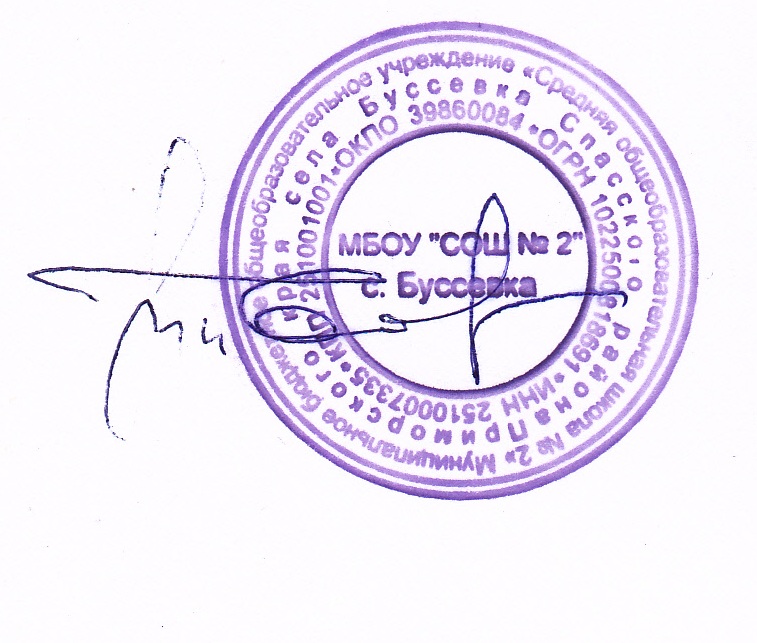 приказом от 31.08.2022 №63/1 МБОУ «СОШ №2» с. БуссевкаДиректор школы___________________Т.П. БолсуновскаяПлан внутренней системы  оценки качества образования(ВСОКО) муниципального бюджетного общеобразовательного учреждения «Средняя общеобразовательная школа №2» села Буссевка Спасского района Приморского краяна 2022 - 2023 учебный год2022 годПлан внутренней системы оценки качества образования (ВСОКО)на 2022 - 2023 учебный годЦели ВСОКО:Формирование системы оценки оценочных процедур, обеспечивающих контроль состояния образования, для выявления его реального уровня и факторов, влияющих на динамику качества образования в школе.Получение объективной информации о функционировании и развитии системы образования в школе, тенденциях ее изменения и причинах, влияющих на качество образования.Прогнозирование развития образовательной системы школы.Принятие обоснованных, эффективных и своевременных управленческих решений по совершенствованию образования и повышение уровня информированности потребителей образовательных услуг при принятии таких решений.Задачи ВСОКО:Сформировать единую систему аналитических критериев и показателей, позволяющих эффективно реализовывать основные цели оценки качества образования.Сформировать ресурсную базу и обеспечить функционирования школьной образовательной статистики и мониторинга качества образования.Осуществлять самообследование деятельности школы.Определять степень соответствия условий осуществления образовательного процесса государственным требованиям.Определять степень соответствия образовательных программ нормативным требованиям и запросам основных потребителей образовательных услуг.Обеспечить доступность качественного образования.Оценить уровень образовательных достижений обучающихся.Определить в рамках мониторинговых исследований степень соответствия качества образования на различных уровнях обучения государственным стандартам.Содействовать повышению квалификации учителей, принимающих участие в процедурах оценки качества образования.Основными принципами внутренней системы оценки качества образования школы являются:объективность, достоверность, полнота и системность информации о качестве образования;достаточность объема информации для принятия обоснованного управленческого решения;реалистичность требований, норм, показателей и инструментария оценки качества образования, их социальная и личностная значимость, учет индивидуальных особенностей развития отдельных обучающихся при оценке результатов их обучения и воспитания;открытость, прозрачность процедур оценки качества образования;оптимальный уровень доступности информации о состоянии и качестве образования для различных групп потребителей;систематизированность, обусловленная строгим алгоритмом сбора данных, пополнения, отчетности и хранения информации;инструментальность и технологичность используемых показателей (с учетом существующих возможностей автоматизированного сбора и обработки данных, методик измерений, анализа и интерпретации данных);соблюдение морально-этических норм при проведении оценки качества образования в школе, соблюдение принципов конфиденциальности при работе с базами персональных данных.ЯНВАРЬ 2023ИЮНЬ 2023Критерии качестваКритерии качестваКритерии качестваКритерии качестваКритерии качестваПоказателиОбъект оценкиМетод оценкиОтветственныеФормы представлениярезультатовКритерии качестваКритерии качестваКритерии качестваКритерии качестваКритерии качестваПоказателиОбъект оценкиМетод оценкиОтветственныеФормы представлениярезультатовАВГУСТ 2022АВГУСТ 2022АВГУСТ 2022АВГУСТ 2022АВГУСТ 2022АВГУСТ 2022АВГУСТ 2022АВГУСТ 2022АВГУСТ 2022АВГУСТ 20221. Качество образовательных результатов1. Качество образовательных результатов1. Качество образовательных результатов1. Качество образовательных результатов1. Качество образовательных результатовПредметныерезультаты обученияИтоги успеваемости обучающихся за 2021-2022 учебный годРезультаты ГИААнализуспеваемости поитогам 2021-2022учебного годаЗам. директора по УВР Выступление напедагогическом совете1. Качество образовательных результатов1. Качество образовательных результатов1. Качество образовательных результатов1. Качество образовательных результатов1. Качество образовательных результатовПредметныерезультаты обученияИтоги успеваемости обучающихся за 2021-2022 учебный годРезультаты ГИААнализуспеваемости поитогам 2021-2022учебного годаЗам. директора по УВР Выступление напедагогическом совете1. Качество образовательных результатов1. Качество образовательных результатов1. Качество образовательных результатов1. Качество образовательных результатов1. Качество образовательных результатовПредметныерезультаты обученияИтоги успеваемости обучающихся за 2021-2022 учебный годРезультаты ГИААнализуспеваемости поитогам 2021-2022учебного годаЗам. директора по УВР Выступление напедагогическом совете1. Качество образовательных результатов1. Качество образовательных результатов1. Качество образовательных результатов1. Качество образовательных результатов1. Качество образовательных результатовПредметныерезультаты обученияИтоги успеваемости обучающихся за 2021-2022 учебный годРезультаты ГИААнализуспеваемости поитогам 2021-2022учебного годаЗам. директора по УВР Выступление напедагогическом совете1. Качество образовательных результатов1. Качество образовательных результатов1. Качество образовательных результатов1. Качество образовательных результатов1. Качество образовательных результатовПредметныерезультаты обученияИтоги успеваемости обучающихся за 2021-2022 учебный годРезультаты ГИААнализуспеваемости поитогам 2021-2022учебного годаЗам. директора по УВР Выступление напедагогическом совете2. Качество образовательного процесса2. Качество образовательного процесса2. Качество образовательного процесса2. Качество образовательного процесса2. Качество образовательного процессаСоздание условий дляобучения школьниковРабочие программы по предметамАнализЗам. директора по УВР Педагогический совет,заседания профессионального педагогического сообщества2. Качество образовательного процесса2. Качество образовательного процесса2. Качество образовательного процесса2. Качество образовательного процесса2. Качество образовательного процессаСоздание условий дляобучения школьниковРабочие программы по предметамПедагогический совет,заседания профессионального педагогического сообщества2. Качество образовательного процесса2. Качество образовательного процесса2. Качество образовательного процесса2. Качество образовательного процесса2. Качество образовательного процессаСоздание условий дляобучения школьниковРабочие программы по предметамПедагогический совет,заседания профессионального педагогического сообщества2. Качество образовательного процесса2. Качество образовательного процесса2. Качество образовательного процесса2. Качество образовательного процесса2. Качество образовательного процессаСоздание условий дляобучения школьниковРабочие программы по предметам2. Качество образовательного процесса2. Качество образовательного процесса2. Качество образовательного процесса2. Качество образовательного процесса2. Качество образовательного процессаКалендарный учебныйграфикООП НОО, ООП ООО, ООП СООСтатистическиеданныеЗам. директора по УВР Приказ об утверждениикалендарного учебногографика2. Качество образовательного процесса2. Качество образовательного процесса2. Качество образовательного процесса2. Качество образовательного процесса2. Качество образовательного процессаКалендарный учебныйграфикООП НОО, ООП ООО, ООП СООСтатистическиеданныеЗам. директора по УВР Приказ об утверждениикалендарного учебногографика2. Качество образовательного процесса2. Качество образовательного процесса2. Качество образовательного процесса2. Качество образовательного процесса2. Качество образовательного процессаКалендарный учебныйграфикООП НОО, ООП ООО, ООП СООСтатистическиеданныеПриказ об утверждениикалендарного учебногографика2. Качество образовательного процесса2. Качество образовательного процесса2. Качество образовательного процесса2. Качество образовательного процесса2. Качество образовательного процессаООП НОО, ООП ООО, ООП СООСтатистическиеданныеПриказ об утверждениикалендарного учебногографика3. Качество условий образовательного процесса3. Качество условий образовательного процесса3. Качество условий образовательного процесса3. Качество условий образовательного процесса3. Качество условий образовательного процессаСоответствие документациизаконодательству РФСоответствие Учебных планов, Рабочих программ по учебным предметам и программ внеурочнойдеятельности, дополнительного образования требованиям  ФГОС, включая обновленные ФГОС НОО и ООО, запросам родителейЭкспертизаЗам. директора по УВР Аналитическая справка3. Качество условий образовательного процесса3. Качество условий образовательного процесса3. Качество условий образовательного процесса3. Качество условий образовательного процесса3. Качество условий образовательного процессаСоответствие документациизаконодательству РФСоответствие Учебных планов, Рабочих программ по учебным предметам и программ внеурочнойдеятельности, дополнительного образования требованиям  ФГОС, включая обновленные ФГОС НОО и ООО, запросам родителейЭкспертизаАналитическая справка3. Качество условий образовательного процесса3. Качество условий образовательного процесса3. Качество условий образовательного процесса3. Качество условий образовательного процесса3. Качество условий образовательного процессаСоответствие документациизаконодательству РФСоответствие Учебных планов, Рабочих программ по учебным предметам и программ внеурочнойдеятельности, дополнительного образования требованиям  ФГОС, включая обновленные ФГОС НОО и ООО, запросам родителейЭкспертизаАналитическая справка3. Качество условий образовательного процесса3. Качество условий образовательного процесса3. Качество условий образовательного процесса3. Качество условий образовательного процесса3. Качество условий образовательного процессаСоответствие документациизаконодательству РФСоответствие Учебных планов, Рабочих программ по учебным предметам и программ внеурочнойдеятельности, дополнительного образования требованиям  ФГОС, включая обновленные ФГОС НОО и ООО, запросам родителейЭкспертизаАналитическая справка3. Качество условий образовательного процесса3. Качество условий образовательного процесса3. Качество условий образовательного процесса3. Качество условий образовательного процесса3. Качество условий образовательного процессаСоответствие документациизаконодательству РФСоответствие Учебных планов, Рабочих программ по учебным предметам и программ внеурочнойдеятельности, дополнительного образования требованиям  ФГОС, включая обновленные ФГОС НОО и ООО, запросам родителейЭкспертизаАналитическая справка3. Качество условий образовательного процесса3. Качество условий образовательного процесса3. Качество условий образовательного процесса3. Качество условий образовательного процесса3. Качество условий образовательного процессаАттестацияпедагогических кадровИтоги повышения квалификации педагоговшколы за прошлый годРезультатыповышенияквалификацииЗам. директора по УВР Выступление напедагогическом совете3. Качество условий образовательного процесса3. Качество условий образовательного процесса3. Качество условий образовательного процесса3. Качество условий образовательного процесса3. Качество условий образовательного процессаАттестацияпедагогических кадровИтоги повышения квалификации педагоговшколы за прошлый годРезультатыповышенияквалификацииВыступление напедагогическом совете3. Качество условий образовательного процесса3. Качество условий образовательного процесса3. Качество условий образовательного процесса3. Качество условий образовательного процесса3. Качество условий образовательного процессаАттестацияпедагогических кадровИтоги повышения квалификации педагоговшколы за прошлый годРезультатыповышенияквалификацииВыступление напедагогическом совете3. Качество условий образовательного процесса3. Качество условий образовательного процесса3. Качество условий образовательного процесса3. Качество условий образовательного процесса3. Качество условий образовательного процессаАттестацияпедагогических кадровИтоги повышения квалификации педагоговшколы за прошлый годРезультатыповышенияквалификацииВыступление напедагогическом совете3. Качество условий образовательного процесса3. Качество условий образовательного процесса3. Качество условий образовательного процесса3. Качество условий образовательного процесса3. Качество условий образовательного процессаПитаниеобучающихсяВыявление различных групп детей, нуждающихсяв льготном питанииРабота сдокументамиСекретарь,классные руководителиАналитические справкиСоциальный паспортшколы3. Качество условий образовательного процесса3. Качество условий образовательного процесса3. Качество условий образовательного процесса3. Качество условий образовательного процесса3. Качество условий образовательного процессаПитаниеобучающихсяВыявление различных групп детей, нуждающихсяв льготном питанииРабота сдокументамиСекретарь,классные руководителиАналитические справкиСоциальный паспортшколы3. Качество условий образовательного процесса3. Качество условий образовательного процесса3. Качество условий образовательного процесса3. Качество условий образовательного процесса3. Качество условий образовательного процессаВыявление различных групп детей, нуждающихсяв льготном питанииСекретарь,классные руководителиАналитические справкиСоциальный паспортшколы3. Качество условий образовательного процесса3. Качество условий образовательного процесса3. Качество условий образовательного процесса3. Качество условий образовательного процесса3. Качество условий образовательного процессаСостояние нарушенийОбучающиеся школыСтатистическиеПедагог-организаторВыступление на3. Качество условий образовательного процесса3. Качество условий образовательного процесса3. Качество условий образовательного процесса3. Качество условий образовательного процесса3. Качество условий образовательного процессаПДД за летний периодданныесовещании при директоре3. Качество условий образовательного процесса3. Качество условий образовательного процесса3. Качество условий образовательного процесса3. Качество условий образовательного процесса3. Качество условий образовательного процессаобучающимися3. Качество условий образовательного процесса3. Качество условий образовательного процесса3. Качество условий образовательного процесса3. Качество условий образовательного процесса3. Качество условий образовательного процесса3. Качество условий образовательного процесса3. Качество условий образовательного процесса3. Качество условий образовательного процесса3. Качество условий образовательного процесса3. Качество условий образовательного процессаУровень комфортностиобучения (безопасностьобразовательной среды)Документация по ОТ, внутренние мониторинги,Анализ состоянияработы по ОТДиректор,профсоюзнаяорганизацияВыступление насовещании при директореПриказы по ОТ3. Качество условий образовательного процесса3. Качество условий образовательного процесса3. Качество условий образовательного процесса3. Качество условий образовательного процесса3. Качество условий образовательного процессаУровень комфортностиобучения (безопасностьобразовательной среды)проведение тренировочных эвакуацийАнализ состоянияработы по ОТДиректор,профсоюзнаяорганизацияВыступление насовещании при директореПриказы по ОТ3. Качество условий образовательного процесса3. Качество условий образовательного процесса3. Качество условий образовательного процесса3. Качество условий образовательного процесса3. Качество условий образовательного процессаУровень комфортностиобучения (безопасностьобразовательной среды)Анализ состоянияработы по ОТДиректор,профсоюзнаяорганизацияВыступление насовещании при директореПриказы по ОТ3. Качество условий образовательного процесса3. Качество условий образовательного процесса3. Качество условий образовательного процесса3. Качество условий образовательного процесса3. Качество условий образовательного процесса3. Качество условий образовательного процесса3. Качество условий образовательного процесса3. Качество условий образовательного процесса3. Качество условий образовательного процесса3. Качество условий образовательного процессаСанитарно-техническоесостояние зданияЗдание школы, кабинеты, классные комнаты, столовая, спортивный залОсмотртехническогосостоянияДиректор школы, завхозАкт приемки, паспорт объекта3. Качество условий образовательного процесса3. Качество условий образовательного процесса3. Качество условий образовательного процесса3. Качество условий образовательного процесса3. Качество условий образовательного процессаСанитарно-техническоесостояние зданияЗдание школы, кабинеты, классные комнаты, столовая, спортивный залОсмотртехническогосостоянияДиректор школы, завхозАкт приемки, паспорт объекта3. Качество условий образовательного процесса3. Качество условий образовательного процесса3. Качество условий образовательного процесса3. Качество условий образовательного процесса3. Качество условий образовательного процессаСанитарно-техническоесостояние зданияЗдание школы, кабинеты, классные комнаты, столовая, спортивный залОсмотртехническогосостоянияАкт приемки, паспорт объекта3. Качество условий образовательного процесса3. Качество условий образовательного процесса3. Качество условий образовательного процесса3. Качество условий образовательного процесса3. Качество условий образовательного процессаСанитарно-техническоесостояние зданияЗдание школы, кабинеты, классные комнаты, столовая, спортивный залОсмотртехническогосостоянияАкт приемки, паспорт объекта3. Качество условий образовательного процесса3. Качество условий образовательного процесса3. Качество условий образовательного процесса3. Качество условий образовательного процесса3. Качество условий образовательного процессаИнформационно-методические и учебно-дидактические ресурсыОбеспеченность методической и учебнойМониторингбиблиотечногофондаДиректор,библиотекарьВыступление насовещании при директоре3. Качество условий образовательного процесса3. Качество условий образовательного процесса3. Качество условий образовательного процесса3. Качество условий образовательного процесса3. Качество условий образовательного процессаИнформационно-методические и учебно-дидактические ресурсылитературой на начало нового учебного годаМониторингбиблиотечногофондаДиректор,библиотекарьВыступление насовещании при директоре3. Качество условий образовательного процесса3. Качество условий образовательного процесса3. Качество условий образовательного процесса3. Качество условий образовательного процесса3. Качество условий образовательного процессаИнформационно-методические и учебно-дидактические ресурсыМониторингбиблиотечногофондаДиректор,библиотекарьВыступление насовещании при директоре3. Качество условий образовательного процесса3. Качество условий образовательного процесса3. Качество условий образовательного процесса3. Качество условий образовательного процесса3. Качество условий образовательного процессаОрганизацияфизкультурно-оздоровительной работыСоставление плана работыфизкультурно-оздоровительной деятельности вновом учебном годуСтатистическиеданныеПедагог-организатор, учитель физической культурыВыступление насовещании при директоре3. Качество условий образовательного процесса3. Качество условий образовательного процесса3. Качество условий образовательного процесса3. Качество условий образовательного процесса3. Качество условий образовательного процессаОрганизацияфизкультурно-оздоровительной работыСоставление плана работыфизкультурно-оздоровительной деятельности вновом учебном годуСтатистическиеданныеПедагог-организатор, учитель физической культурыВыступление насовещании при директоре3. Качество условий образовательного процесса3. Качество условий образовательного процесса3. Качество условий образовательного процесса3. Качество условий образовательного процесса3. Качество условий образовательного процессаОрганизацияфизкультурно-оздоровительной работыСоставление плана работыфизкультурно-оздоровительной деятельности вновом учебном годуВыступление насовещании при директоре3. Качество условий образовательного процесса3. Качество условий образовательного процесса3. Качество условий образовательного процесса3. Качество условий образовательного процесса3. Качество условий образовательного процессаСоставление плана работыфизкультурно-оздоровительной деятельности вновом учебном году3. Качество условий образовательного процесса3. Качество условий образовательного процесса3. Качество условий образовательного процесса3. Качество условий образовательного процесса3. Качество условий образовательного процессаУкомплектованностьпедагогическимикадрамиКадровый составСтатистическиеданныеДиректорИнформация для отчета ОО3. Качество условий образовательного процесса3. Качество условий образовательного процесса3. Качество условий образовательного процесса3. Качество условий образовательного процесса3. Качество условий образовательного процессаУкомплектованностьпедагогическимикадрамиКадровый составСтатистическиеданныеДиректор3. Качество условий образовательного процесса3. Качество условий образовательного процесса3. Качество условий образовательного процесса3. Качество условий образовательного процесса3. Качество условий образовательного процессаУкомплектованностьпедагогическимикадрамиКадровый составСтатистическиеданныеДиректорМетодическая работа вшколеПедагоги школыАнализметодическойработы запрошлыйучебный годЗаместитель директора по УВР, учителя-педагогиПлан работы профессионального педагогического сообщества на новый учебный годМетодическая работа вшколеПедагоги школыАнализметодическойработы запрошлыйучебный годЗаместитель директора по УВР, учителя-педагогиПлан работы профессионального педагогического сообщества на новый учебный годМетодическая работа вшколеПедагоги школыАнализметодическойработы запрошлыйучебный годЗаместитель директора по УВР, учителя-педагогиПлан работы профессионального педагогического сообщества на новый учебный годМетодическая работа вшколеПедагоги школыАнализметодическойработы запрошлыйучебный годЗаместитель директора по УВР, учителя-педагогиПлан работы профессионального педагогического сообщества на новый учебный годМетодическая работа вшколеПедагоги школыАнализметодическойработы запрошлыйучебный годЗаместитель директора по УВР, учителя-педагогиПлан работы профессионального педагогического сообщества на новый учебный годМетодическая работа вшколеПедагоги школыЗаместитель директора по УВР, учителя-педагогиПлан работы профессионального педагогического сообщества на новый учебный годПовышениеметодическогомастерства черезпрохождение курсов,квалификации педагоговшколыКадровый составСтатистическиеданныеЗаместитель директора по УВРПлан работыПовышениеметодическогомастерства черезпрохождение курсов,квалификации педагоговшколыКадровый составСтатистическиеданныеЗаместитель директора по УВРПлан работыПовышениеметодическогомастерства черезпрохождение курсов,квалификации педагоговшколыКадровый составСтатистическиеданныеЗаместитель директора по УВРПлан работыПовышениеметодическогомастерства черезпрохождение курсов,квалификации педагоговшколыКадровый составСтатистическиеданныеЗаместитель директора по УВРПлан работыПовышениеметодическогомастерства черезпрохождение курсов,квалификации педагоговшколыКадровый составСтатистическиеданныеЗаместитель директора по УВРПлан работыПовышениеметодическогомастерства черезпрохождение курсов,квалификации педагоговшколыКадровый составСтатистическиеданныеЗаместитель директора по УВРПлан работыКомплектованиепервых классовСоблюдение требований нормативныхдокументовДокументыобучающихся 1классаСекретарьУчитель 1 класса ПриказФормирование личных делКомплектованиепервых классовСоблюдение требований нормативныхдокументовДокументыобучающихся 1классаСекретарьУчитель 1 класса ПриказФормирование личных делКомплектованиепервых классовСоблюдение требований нормативныхдокументовДокументыобучающихся 1классаСекретарьУчитель 1 класса ПриказФормирование личных делСЕНТЯБРЬ  2022СЕНТЯБРЬ  2022СЕНТЯБРЬ  2022СЕНТЯБРЬ  2022СЕНТЯБРЬ  2022СЕНТЯБРЬ  2022СЕНТЯБРЬ  2022СЕНТЯБРЬ  2022СЕНТЯБРЬ  20221. Качествообразовательныхрезультатов1. Качествообразовательныхрезультатов1. Качествообразовательныхрезультатов1. КачествообразовательныхрезультатовПредметные результатыОбучения (ФГОС)Диагностические работы в 2-9 классах наМониторингАдминистрация Статистические таблицы,1. Качествообразовательныхрезультатов1. Качествообразовательныхрезультатов1. Качествообразовательныхрезультатов1. КачествообразовательныхрезультатовПредметные результатыОбучения (ФГОС)1. Качествообразовательныхрезультатов1. Качествообразовательныхрезультатов1. Качествообразовательныхрезультатов1. КачествообразовательныхрезультатовПредметные результатыОбучения (ФГОС)начало учебного годааналитические справки1. Качествообразовательныхрезультатов1. Качествообразовательныхрезультатов1. Качествообразовательныхрезультатов1. КачествообразовательныхрезультатовПредметные результатыОбучения (ФГОС)Входные контрольные работы1. Качествообразовательныхрезультатов1. Качествообразовательныхрезультатов1. Качествообразовательныхрезультатов1. Качествообразовательныхрезультатов1. Качествообразовательныхрезультатов1. Качествообразовательныхрезультатов1. Качествообразовательныхрезультатов1. КачествообразовательныхрезультатовУровеньпрофессиональногосамоопределениявыпускников 2022-2023учебного годаВыбор дальнейшей образовательной ипрофессиональной траекторииМониторингПедагог-психологКлассные руководителиОтчет по определениювыпускников1. Качествообразовательныхрезультатов1. Качествообразовательныхрезультатов1. Качествообразовательныхрезультатов1. КачествообразовательныхрезультатовУровеньпрофессиональногосамоопределениявыпускников 2022-2023учебного годаВыбор дальнейшей образовательной ипрофессиональной траекторииМониторингОтчет по определениювыпускников1. Качествообразовательныхрезультатов1. Качествообразовательныхрезультатов1. Качествообразовательныхрезультатов1. КачествообразовательныхрезультатовУровеньпрофессиональногосамоопределениявыпускников 2022-2023учебного годаВыбор дальнейшей образовательной ипрофессиональной траекторииМониторингОтчет по определениювыпускников1. Качествообразовательныхрезультатов1. Качествообразовательныхрезультатов1. Качествообразовательныхрезультатов1. КачествообразовательныхрезультатовУровеньпрофессиональногосамоопределениявыпускников 2022-2023учебного годаВыбор дальнейшей образовательной ипрофессиональной траекторииМониторингОтчет по определениювыпускников1. Качествообразовательныхрезультатов1. Качествообразовательныхрезультатов1. Качествообразовательныхрезультатов1. КачествообразовательныхрезультатовУровеньпрофессиональногосамоопределениявыпускников 2022-2023учебного годаВыбор дальнейшей образовательной ипрофессиональной траекторииМониторингОтчет по определениювыпускников2. Качество образовательного процесса2. Качество образовательного процесса2. Качество образовательного процесса2. Качество образовательного процесса2. Качество образовательного процессаИспользованиесовременныхобразовательныхметодов,  приёмов,технологийПедагоги школыПосещениеуроков,наблюдениеЗам.директора по УВРСовещание при директоре2. Качество образовательного процесса2. Качество образовательного процесса2. Качество образовательного процесса2. Качество образовательного процесса2. Качество образовательного процессаИспользованиесовременныхобразовательныхметодов,  приёмов,технологийПедагоги школыПосещениеуроков,наблюдениеСовещание при директоре2. Качество образовательного процесса2. Качество образовательного процесса2. Качество образовательного процесса2. Качество образовательного процесса2. Качество образовательного процессаИспользованиесовременныхобразовательныхметодов,  приёмов,технологийПедагоги школыПосещениеуроков,наблюдениеСовещание при директоре2. Качество образовательного процесса2. Качество образовательного процесса2. Качество образовательного процесса2. Качество образовательного процесса2. Качество образовательного процессаИспользованиесовременныхобразовательныхметодов,  приёмов,технологийПедагоги школыПосещениеуроков,наблюдениеСовещание при директоре2. Качество образовательного процесса2. Качество образовательного процесса2. Качество образовательного процесса2. Качество образовательного процесса2. Качество образовательного процессаИспользованиесовременныхобразовательныхметодов,  приёмов,технологийПедагоги школыПосещениеуроков,наблюдениеСовещание при директоре2. Качество образовательного процесса2. Качество образовательного процесса2. Качество образовательного процесса2. Качество образовательного процесса2. Качество образовательного процессаИспользованиесовременныхобразовательныхметодов,  приёмов,технологийПедагоги школыПосещениеуроков,наблюдениеСовещание при директоре2. Качество образовательного процесса2. Качество образовательного процесса2. Качество образовательного процесса2. Качество образовательного процесса2. Качество образовательного процессаКачество занятий повнеурочнойдеятельностиОрганизация занятий по внеурочнойдеятельностиПосещениезанятийАдминистрацияСовещание при директоре2. Качество образовательного процесса2. Качество образовательного процесса2. Качество образовательного процесса2. Качество образовательного процесса2. Качество образовательного процессаКачество занятий повнеурочнойдеятельностиОрганизация занятий по внеурочнойдеятельностиПосещениезанятийАдминистрация2. Качество образовательного процесса2. Качество образовательного процесса2. Качество образовательного процесса2. Качество образовательного процесса2. Качество образовательного процессаКачество занятий повнеурочнойдеятельностиОрганизация занятий по внеурочнойдеятельностиПосещениезанятийАдминистрация2. Качество образовательного процесса2. Качество образовательного процесса2. Качество образовательного процесса2. Качество образовательного процесса2. Качество образовательного процессаКачество занятий повнеурочнойдеятельностиОрганизация занятий по внеурочнойдеятельностиПосещениезанятийАдминистрация2. Качество образовательного процесса2. Качество образовательного процесса2. Качество образовательного процесса2. Качество образовательного процесса2. Качество образовательного процессаУровень готовности кобучению в школе,стартовая диагностика, адаптация 1,5 классовОбучающиеся 1,5 классовТестирование,наблюдениеПедагог-психолог, классные руководителиСовещание при директореУровень готовности кобучению в школе,стартовая диагностика, адаптация 1,5 классовТестирование,наблюдениеПедагог-психолог, классные руководителиСовещание при директореЗаполнение документацииПедагоги Проверказаполненияличных дел,электронныхжурналов,журнала элективаи занятий повнеурочнойдеятельностиЗам.директора по УВРИнформация длясовещания спедагогическимколлективом3. Качество условий образовательного процесса3. Качество условий образовательного процесса3. Качество условий образовательного процесса3. Качество условий образовательного процесса3. Качество условий образовательного процессаУчет детей, находящихсяна территории школы,формы полученияобразованияДети, зарегистрированные на территории школыМониторинг,статистическиеданныеСекретарьБанк данныхУчет детей, находящихсяна территории школы,формы полученияобразованияДети, зарегистрированные на территории школыМониторинг,статистическиеданныеСекретарьБанк данныхУчет детей, находящихсяна территории школы,формы полученияобразованияДети, зарегистрированные на территории школыМониторинг,статистическиеданныеСекретарьБанк данныхУчет детей, находящихсяна территории школы,формы полученияобразованияДети, зарегистрированные на территории школыМониторинг,статистическиеданныеСекретарьБанк данныхОрганизация работы поподготовке к ГИАВыпускники школыАнкетированиеобучающихсяЗам.директора по УВРКлассные руководителиПлан работыОрганизация работы поподготовке к ГИАВыпускники школыАнкетированиеобучающихсяЗам.директора по УВРКлассные руководителиКачество работы сдетьми группы рискаСобеседование с классными руководителями, рейд по месту проживания, обследование семей обучающихсяАкт обследованияжилищно-бытовых условий,характеристикаобучающегося,написаниеПредставлений  вполицию, в комиссию по ДНПедагог-психолог педагог-организаторСправки, акт обследованияКачество работы сдетьми группы рискаСобеседование с классными руководителями, рейд по месту проживания, обследование семей обучающихсяАкт обследованияжилищно-бытовых условий,характеристикаобучающегося,написаниеПредставлений  вполицию, в комиссию по ДНПедагог-психолог педагог-организаторСправки, акт обследованияКачество работы сдетьми группы рискаСобеседование с классными руководителями, рейд по месту проживания, обследование семей обучающихсяАкт обследованияжилищно-бытовых условий,характеристикаобучающегося,написаниеПредставлений  вполицию, в комиссию по ДНПедагог-психолог педагог-организаторСправки, акт обследованияКачество работы сдетьми группы рискаСобеседование с классными руководителями, рейд по месту проживания, обследование семей обучающихсяАкт обследованияжилищно-бытовых условий,характеристикаобучающегося,написаниеПредставлений  вполицию, в комиссию по ДНПедагог-психолог педагог-организаторСправки, акт обследованияКачество работы сдетьми группы рискаСобеседование с классными руководителями, рейд по месту проживания, обследование семей обучающихсяАкт обследованияжилищно-бытовых условий,характеристикаобучающегося,написаниеПредставлений  вполицию, в комиссию по ДНПедагог-психолог педагог-организаторСправки, акт обследованияКачество работы сдетьми группы рискаСобеседование с классными руководителями, рейд по месту проживания, обследование семей обучающихсяАкт обследованияжилищно-бытовых условий,характеристикаобучающегося,написаниеПредставлений  вполицию, в комиссию по ДНПедагог-психолог педагог-организаторСправки, акт обследованияКачество работы сдетьми группы рискаСобеседование с классными руководителями, рейд по месту проживания, обследование семей обучающихсяАкт обследованияжилищно-бытовых условий,характеристикаобучающегося,написаниеПредставлений  вполицию, в комиссию по ДНПедагог-психолог педагог-организаторСправки, акт обследованияКачество работы сдетьми группы рискаСобеседование с классными руководителями, рейд по месту проживания, обследование семей обучающихсяАкт обследованияжилищно-бытовых условий,характеристикаобучающегося,написаниеПредставлений  вполицию, в комиссию по ДНПедагог-психолог педагог-организаторСправки, акт обследованияКачество работы сдетьми группы рискаСобеседование с классными руководителями, рейд по месту проживания, обследование семей обучающихсяАкт обследованияжилищно-бытовых условий,характеристикаобучающегося,написаниеПредставлений  вполицию, в комиссию по ДНПедагог-психолог педагог-организаторСправки, акт обследованияРабота с одареннымидетьмиШкольный тур Всероссийской олимпиадышкольников.ОрганизациямероприятийЗам.директора по УВРСовещание при директореРабота с одареннымидетьмиШкольный тур Всероссийской олимпиадышкольников.ОрганизациямероприятийЗам.директора по УВРСовещание при директореУровень комфортностиобучения:-охрана труда иобеспечениебезопасности;- анализ расписаниязанятий (выполнениетребований СанПиН2.4.2.2821-10);-морально-психологический климатДокументация по ОТ, внутренние мониторинги,проведение тренировочных эвакуацийАнализ состоянияработыАдминистрацияУчитель ОБЖПриказ по итогампроверок, аналитическиесправки, итогивнутреннего мониторингаУровень комфортностиобучения:-охрана труда иобеспечениебезопасности;- анализ расписаниязанятий (выполнениетребований СанПиН2.4.2.2821-10);-морально-психологический климатДокументация по ОТ, внутренние мониторинги,проведение тренировочных эвакуацийАнализ состоянияработыАдминистрацияУчитель ОБЖПриказ по итогампроверок, аналитическиесправки, итогивнутреннего мониторингаУровень комфортностиобучения:-охрана труда иобеспечениебезопасности;- анализ расписаниязанятий (выполнениетребований СанПиН2.4.2.2821-10);-морально-психологический климатДокументация по ОТ, внутренние мониторинги,проведение тренировочных эвакуацийАнализ состоянияработыАдминистрацияУчитель ОБЖПриказ по итогампроверок, аналитическиесправки, итогивнутреннего мониторингаУровень комфортностиобучения:-охрана труда иобеспечениебезопасности;- анализ расписаниязанятий (выполнениетребований СанПиН2.4.2.2821-10);-морально-психологический климатДокументация по ОТ, внутренние мониторинги,проведение тренировочных эвакуацийАнализ состоянияработыАдминистрацияУчитель ОБЖПриказ по итогампроверок, аналитическиесправки, итогивнутреннего мониторингаУровень комфортностиобучения:-охрана труда иобеспечениебезопасности;- анализ расписаниязанятий (выполнениетребований СанПиН2.4.2.2821-10);-морально-психологический климатДокументация по ОТ, внутренние мониторинги,проведение тренировочных эвакуацийАнализ состоянияработыАдминистрацияУчитель ОБЖПриказ по итогампроверок, аналитическиесправки, итогивнутреннего мониторингаУровень комфортностиобучения:-охрана труда иобеспечениебезопасности;- анализ расписаниязанятий (выполнениетребований СанПиН2.4.2.2821-10);-морально-психологический климатДокументация по ОТ, внутренние мониторинги,проведение тренировочных эвакуацийАнализ состоянияработыАдминистрацияУчитель ОБЖПриказ по итогампроверок, аналитическиесправки, итогивнутреннего мониторингаУровень комфортностиобучения:-охрана труда иобеспечениебезопасности;- анализ расписаниязанятий (выполнениетребований СанПиН2.4.2.2821-10);-морально-психологический климатДокументация по ОТ, внутренние мониторинги,проведение тренировочных эвакуацийАнализ состоянияработыАдминистрацияУчитель ОБЖПриказ по итогампроверок, аналитическиесправки, итогивнутреннего мониторингаУровень комфортностиобучения:-охрана труда иобеспечениебезопасности;- анализ расписаниязанятий (выполнениетребований СанПиН2.4.2.2821-10);-морально-психологический климатДокументация по ОТ, внутренние мониторинги,проведение тренировочных эвакуацийАнализ состоянияработыАдминистрацияУчитель ОБЖПриказ по итогампроверок, аналитическиесправки, итогивнутреннего мониторингаУровень комфортностиобучения:-охрана труда иобеспечениебезопасности;- анализ расписаниязанятий (выполнениетребований СанПиН2.4.2.2821-10);-морально-психологический климатДокументация по ОТ, внутренние мониторинги,проведение тренировочных эвакуацийАнализ состоянияработыАдминистрацияУчитель ОБЖПриказ по итогампроверок, аналитическиесправки, итогивнутреннего мониторингаУровень комфортностиобучения:-охрана труда иобеспечениебезопасности;- анализ расписаниязанятий (выполнениетребований СанПиН2.4.2.2821-10);-морально-психологический климатДокументация по ОТ, внутренние мониторинги,проведение тренировочных эвакуацийАнализ состоянияработыАдминистрацияУчитель ОБЖПриказ по итогампроверок, аналитическиесправки, итогивнутреннего мониторингаУровень комфортностиобучения:-охрана труда иобеспечениебезопасности;- анализ расписаниязанятий (выполнениетребований СанПиН2.4.2.2821-10);-морально-психологический климатДокументация по ОТ, внутренние мониторинги,проведение тренировочных эвакуацийАнализ состоянияработыАдминистрацияУчитель ОБЖПриказ по итогампроверок, аналитическиесправки, итогивнутреннего мониторингаИзучение темсамообразованияпедагогов напредстоящий год.Своевременноеповышениеквалификации (курсы)Координация деятельности профессионального педагогического сообществаНаблюдениеБесед.АнализдокументацииЗам.директора по УВРПлан работы профессионального педагогического сообществаИзучение темсамообразованияпедагогов напредстоящий год.Своевременноеповышениеквалификации (курсы)Координация деятельности профессионального педагогического сообществаНаблюдениеБесед.АнализдокументацииЗам.директора по УВРПлан работы профессионального педагогического сообществаИзучение темсамообразованияпедагогов напредстоящий год.Своевременноеповышениеквалификации (курсы)Координация деятельности профессионального педагогического сообществаНаблюдениеБесед.АнализдокументацииЗам.директора по УВРПлан работы профессионального педагогического сообществаИзучение темсамообразованияпедагогов напредстоящий год.Своевременноеповышениеквалификации (курсы)Координация деятельности профессионального педагогического сообществаНаблюдениеБесед.АнализдокументацииЗам.директора по УВРПлан работы профессионального педагогического сообществаИзучение темсамообразованияпедагогов напредстоящий год.Своевременноеповышениеквалификации (курсы)Координация деятельности профессионального педагогического сообществаНаблюдениеБесед.АнализдокументацииЗам.директора по УВРПлан работы профессионального педагогического сообществаИзучение темсамообразованияпедагогов напредстоящий год.Своевременноеповышениеквалификации (курсы)Координация деятельности профессионального педагогического сообществаНаблюдениеБесед.АнализдокументацииЗам.директора по УВРПлан работы профессионального педагогического сообществаИзучение темсамообразованияпедагогов напредстоящий год.Своевременноеповышениеквалификации (курсы)Координация деятельности профессионального педагогического сообществаНаблюдениеБесед.АнализдокументацииЗам.директора по УВРПлан работы профессионального педагогического сообществаОрганизация внеурочнойдеятельностиАнализ ситуации с организацией внеурочнойдеятельности (расписание, формирование групп и т.д.)Наблюдение.Анализдокументации.ПосещениевнеурочныхмероприятийЗам.директора по УВР, педагог-организаторАналитическая справкаОрганизация внеурочнойдеятельностиАнализ ситуации с организацией внеурочнойдеятельности (расписание, формирование групп и т.д.)Наблюдение.Анализдокументации.ПосещениевнеурочныхмероприятийЗам.директора по УВР, педагог-организаторАналитическая справкаОрганизация внеурочнойдеятельностиАнализ ситуации с организацией внеурочнойдеятельности (расписание, формирование групп и т.д.)Наблюдение.Анализдокументации.ПосещениевнеурочныхмероприятийЗам.директора по УВР, педагог-организаторАналитическая справкаОрганизация внеурочнойдеятельностиАнализ ситуации с организацией внеурочнойдеятельности (расписание, формирование групп и т.д.)Наблюдение.Анализдокументации.ПосещениевнеурочныхмероприятийЗам.директора по УВР, педагог-организаторАналитическая справкаОрганизация внеурочнойдеятельностиАнализ ситуации с организацией внеурочнойдеятельности (расписание, формирование групп и т.д.)Наблюдение.Анализдокументации.ПосещениевнеурочныхмероприятийЗам.директора по УВР, педагог-организаторАналитическая справкаОрганизация внеурочнойдеятельностиАнализ ситуации с организацией внеурочнойдеятельности (расписание, формирование групп и т.д.)Наблюдение.Анализдокументации.ПосещениевнеурочныхмероприятийЗам.директора по УВР, педагог-организаторАналитическая справкаКачество организациипитанияМониторинг организации питанияАнкетированиеОтзывы детей иродителей окачестве иассортиментепитанияПедагог-организаторМониторингКачество организациипитанияМониторинг организации питанияАнкетированиеОтзывы детей иродителей окачестве иассортиментепитанияПедагог-организаторМониторингКачество организациипитанияМониторинг организации питанияАнкетированиеОтзывы детей иродителей окачестве иассортиментепитанияПедагог-организаторМониторингКачество организациипитанияМониторинг организации питанияАнкетированиеОтзывы детей иродителей окачестве иассортиментепитанияПедагог-организаторМониторингКачество организациипитанияМониторинг организации питанияАнкетированиеОтзывы детей иродителей окачестве иассортиментепитанияПедагог-организаторМониторингИнформационныеусловияУченики школы, кадровый состав, наполняемостьклассовСтатистическиеданныеДиректорОО-1ИнформационныеусловияУченики школы, кадровый состав, наполняемостьклассовСтатистическиеданныеДиректорОО-1ИнформационныеусловияУченики школы, кадровый состав, наполняемостьклассовСтатистическиеданныеДиректорОО-1Работа с родителями(законнымипредставителями)Организация просветительской иконсультативной работы с родителямиобучающихсяКонсультации,собранияАдминистрация,Педагог-психолог,Классные руководителиОтчетыРабота с родителями(законнымипредставителями)Организация просветительской иконсультативной работы с родителямиобучающихсяКонсультации,собранияАдминистрация,Педагог-психолог,Классные руководителиРабота с родителями(законнымипредставителями)Организация просветительской иконсультативной работы с родителямиобучающихсяКонсультации,собранияАдминистрация,Педагог-психолог,Классные руководителиРабота с родителями(законнымипредставителями)Организация просветительской иконсультативной работы с родителямиобучающихсяКонсультации,собранияАдминистрация,Педагог-психолог,Классные руководителиСохранность учебниковучениками школыУченики школыМониторингПедагог-библиотекарьСовещание при директореСохранность учебниковучениками школыУченики школыМониторингСовещание при директореОКТЯБРЬ 2022ОКТЯБРЬ 2022ОКТЯБРЬ 2022ОКТЯБРЬ 2022ОКТЯБРЬ 2022ОКТЯБРЬ 2022ОКТЯБРЬ 2022ОКТЯБРЬ 20221. Качество образовательных результатов1. Качество образовательных результатов1. Качество образовательных результатов1. Качество образовательных результатовПредметные результатыобучения.ПредварительныерезультатыПредварительные итоги успеваемости обучающихся 2-11 классовАнализуспеваемостиАдминистрация Информация длясовещания1. Качество образовательных результатов1. Качество образовательных результатов1. Качество образовательных результатов1. Качество образовательных результатовПредметные результатыобучения.ПредварительныерезультатыПредварительные итоги успеваемости обучающихся 2-11 классовАнализуспеваемостиАдминистрация Информация длясовещания1. Качество образовательных результатов1. Качество образовательных результатов1. Качество образовательных результатов1. Качество образовательных результатовПредметные результатыобучения.ПредварительныерезультатыПредварительные итоги успеваемости обучающихся 2-11 классовАнализуспеваемостиАдминистрация Информация длясовещания1. Качество образовательных результатов1. Качество образовательных результатов1. Качество образовательных результатов1. Качество образовательных результатовПредметные результатыобучения.ПредварительныерезультатыПредварительные итоги успеваемости обучающихся 2-11 классовАнализуспеваемостиАдминистрация Информация длясовещания1. Качество образовательных результатов1. Качество образовательных результатов1. Качество образовательных результатов1. Качество образовательных результатовПредметные результатыобучения.ПредварительныерезультатыПредварительные итоги успеваемости обучающихся 2-11 классовАнализуспеваемостиАдминистрация Информация длясовещания1. Качество образовательных результатов1. Качество образовательных результатов1. Качество образовательных результатов1. Качество образовательных результатовАдаптация обучающихся1, 5 классовВыявление успешности адаптации обучающихсяПосещение урокови внеурочнойдеятельности.Наблюдение.Беседы.Педагог-психологЗам.директора по УВРКлассные руководителиАналитические справки1. Качество образовательных результатов1. Качество образовательных результатов1. Качество образовательных результатов1. Качество образовательных результатовАдаптация обучающихся1, 5 классовВыявление успешности адаптации обучающихсяПосещение урокови внеурочнойдеятельности.Наблюдение.Беседы.Педагог-психологЗам.директора по УВРКлассные руководителиАналитические справки1. Качество образовательных результатов1. Качество образовательных результатов1. Качество образовательных результатов1. Качество образовательных результатовАдаптация обучающихся1, 5 классовВыявление успешности адаптации обучающихсяПосещение урокови внеурочнойдеятельности.Наблюдение.Беседы.Педагог-психологЗам.директора по УВРКлассные руководителиАналитические справки1. Качество образовательных результатов1. Качество образовательных результатов1. Качество образовательных результатов1. Качество образовательных результатовАдаптация обучающихся1, 5 классовВыявление успешности адаптации обучающихсяПосещение урокови внеурочнойдеятельности.Наблюдение.Беседы.Педагог-психологЗам.директора по УВРКлассные руководителиАналитические справки1. Качество образовательных результатов1. Качество образовательных результатов1. Качество образовательных результатов1. Качество образовательных результатовАдаптация обучающихся1, 5 классовВыявление успешности адаптации обучающихсяПосещение урокови внеурочнойдеятельности.Наблюдение.Беседы.Педагог-психологЗам.директора по УВРКлассные руководителиАналитические справки1. Качество образовательных результатов1. Качество образовательных результатов1. Качество образовательных результатов1. Качество образовательных результатовОрганизацияиндивидуальногообучения на домуАнализ эффективности организациииндивидуальных образовательных маршрутов, обучающихся на домуПроверкадокументации.Беседа сродителямиЗам.директора по УВРАналитические справки1. Качество образовательных результатов1. Качество образовательных результатов1. Качество образовательных результатов1. Качество образовательных результатовОрганизацияиндивидуальногообучения на домуАнализ эффективности организациииндивидуальных образовательных маршрутов, обучающихся на домуПроверкадокументации.Беседа сродителямиАналитические справки1. Качество образовательных результатов1. Качество образовательных результатов1. Качество образовательных результатов1. Качество образовательных результатовОрганизацияиндивидуальногообучения на домуАнализ эффективности организациииндивидуальных образовательных маршрутов, обучающихся на домуПроверкадокументации.Беседа сродителямиАналитические справки1. Качество образовательных результатов1. Качество образовательных результатов1. Качество образовательных результатов1. Качество образовательных результатовОрганизацияиндивидуальногообучения на домуАнализ эффективности организациииндивидуальных образовательных маршрутов, обучающихся на домуПроверкадокументации.Беседа сродителямиАналитические справки1. Качество образовательных результатов1. Качество образовательных результатов1. Качество образовательных результатов1. Качество образовательных результатовАнализ независимыхдиагностическихпроцедур имониторинговыхисследований оценкикачества образованияРезультаты деятельности педагогическогоколлектива школыРезультатывыполнения работАдминистрацияПедагоги-предметникиАналитические справки1. Качество образовательных результатов1. Качество образовательных результатов1. Качество образовательных результатов1. Качество образовательных результатовАнализ независимыхдиагностическихпроцедур имониторинговыхисследований оценкикачества образованияРезультаты деятельности педагогическогоколлектива школыРезультатывыполнения работАдминистрацияПедагоги-предметникиАналитические справки1. Качество образовательных результатов1. Качество образовательных результатов1. Качество образовательных результатов1. Качество образовательных результатовАнализ независимыхдиагностическихпроцедур имониторинговыхисследований оценкикачества образованияРезультаты деятельности педагогическогоколлектива школыРезультатывыполнения работАдминистрацияПедагоги-предметникиАналитические справки1. Качество образовательных результатов1. Качество образовательных результатов1. Качество образовательных результатов1. Качество образовательных результатовАнализ независимыхдиагностическихпроцедур имониторинговыхисследований оценкикачества образованияРезультаты деятельности педагогическогоколлектива школыРезультатывыполнения работАдминистрацияПедагоги-предметникиАналитические справки1. Качество образовательных результатов1. Качество образовательных результатов1. Качество образовательных результатов1. Качество образовательных результатовАнализ независимыхдиагностическихпроцедур имониторинговыхисследований оценкикачества образованияРезультаты деятельности педагогическогоколлектива школыРезультатывыполнения работАдминистрацияПедагоги-предметникиАналитические справки1. Качество образовательных результатов1. Качество образовательных результатов1. Качество образовательных результатов1. Качество образовательных результатовАнализ независимыхдиагностическихпроцедур имониторинговыхисследований оценкикачества образованияРезультаты деятельности педагогическогоколлектива школыРезультатывыполнения работАдминистрацияПедагоги-предметникиАналитические справки2. Качество образовательного процесса2. Качество образовательного процесса2. Качество образовательного процесса2. Качество образовательного процессаКачество проведенияучебных занятий Педагоги школыВыборочноепосещение  уроковЗам.директора по УВРАналитические справки2. Качество образовательного процесса2. Качество образовательного процесса2. Качество образовательного процесса2. Качество образовательного процессаКачество проведенияучебных занятий Педагоги школыВыборочноепосещение  уроковЗам.директора по УВРАналитические справки2. Качество образовательного процесса2. Качество образовательного процесса2. Качество образовательного процесса2. Качество образовательного процессаКачество проведенияучебных занятий Педагоги школыВыборочноепосещение  уроковЗам.директора по УВРАналитические справки2. Качество образовательного процесса2. Качество образовательного процесса2. Качество образовательного процесса2. Качество образовательного процесса2. Качество образовательного процесса2. Качество образовательного процесса2. Качество образовательного процесса2. Качество образовательного процессаКачество иэффективностьвоспитательной работыАнализ планов/мероприятий воспитательнойдеятельности классного руководителяСобеседование,тестирование,мониторинг,анкетирование,посещениемероприятийПедагог-организаторАналитические справки2. Качество образовательного процесса2. Качество образовательного процесса2. Качество образовательного процесса2. Качество образовательного процессаКачество иэффективностьвоспитательной работыАнализ планов/мероприятий воспитательнойдеятельности классного руководителяСобеседование,тестирование,мониторинг,анкетирование,посещениемероприятийПедагог-организаторАналитические справки2. Качество образовательного процесса2. Качество образовательного процесса2. Качество образовательного процесса2. Качество образовательного процессаКачество иэффективностьвоспитательной работыАнализ планов/мероприятий воспитательнойдеятельности классного руководителяСобеседование,тестирование,мониторинг,анкетирование,посещениемероприятийПедагог-организаторАналитические справки2. Качество образовательного процесса2. Качество образовательного процесса2. Качество образовательного процесса2. Качество образовательного процессаКачество иэффективностьвоспитательной работыАнализ планов/мероприятий воспитательнойдеятельности классного руководителяСобеседование,тестирование,мониторинг,анкетирование,посещениемероприятийПедагог-организаторАналитические справки2. Качество образовательного процесса2. Качество образовательного процесса2. Качество образовательного процесса2. Качество образовательного процессаКачество иэффективностьвоспитательной работыАнализ планов/мероприятий воспитательнойдеятельности классного руководителяСобеседование,тестирование,мониторинг,анкетирование,посещениемероприятийПедагог-организаторАналитические справки2. Качество образовательного процесса2. Качество образовательного процесса2. Качество образовательного процесса2. Качество образовательного процессаКачество иэффективностьвоспитательной работыАнализ планов/мероприятий воспитательнойдеятельности классного руководителяСобеседование,тестирование,мониторинг,анкетирование,посещениемероприятийПедагог-организаторАналитические справкиКачество проведениявнеурочных занятий.Реализация планавнеурочнойдеятельности.Качество проведениявнеурочных занятий.Реализация планавнеурочнойдеятельности.Педагоги школыВыборочноепосещениезанятийЗам.директора по УВРПедагог-организаторСовещание при директоре.Аналитические справкиКачество проведениявнеурочных занятий.Реализация планавнеурочнойдеятельности.Качество проведениявнеурочных занятий.Реализация планавнеурочнойдеятельности.Педагоги школыВыборочноепосещениезанятийЗам.директора по УВРПедагог-организаторСовещание при директоре.Аналитические справкиКачество проведениявнеурочных занятий.Реализация планавнеурочнойдеятельности.Качество проведениявнеурочных занятий.Реализация планавнеурочнойдеятельности.Педагоги школыВыборочноепосещениезанятийЗам.директора по УВРПедагог-организаторСовещание при директоре.Аналитические справкиКачество проведениявнеурочных занятий.Реализация планавнеурочнойдеятельности.Качество проведениявнеурочных занятий.Реализация планавнеурочнойдеятельности.Педагоги школыВыборочноепосещениезанятийЗам.директора по УВРПедагог-организаторСовещание при директоре.Аналитические справкиКачество проведениявнеурочных занятий.Реализация планавнеурочнойдеятельности.Качество проведениявнеурочных занятий.Реализация планавнеурочнойдеятельности.Педагоги школыВыборочноепосещениезанятийЗам.директора по УВРПедагог-организаторСовещание при директоре.Аналитические справкиКачество проведениявнеурочных занятий.Реализация планавнеурочнойдеятельности.Качество проведениявнеурочных занятий.Реализация планавнеурочнойдеятельности.Педагоги школыВыборочноепосещениезанятийЗам.директора по УВРПедагог-организаторСовещание при директоре.Аналитические справкиКачество занятий поподготовке к ГИАКачество занятий поподготовке к ГИАДополнительные занятия, консультации, выбор экзаменов, справки ГВЭСобеседование,тестирование,мониторинг,анкетирование,посещениемероприятийЗам.директора по УВРПедагоги-предметникиЗаседания профессионального педагогического сообществаАналитические справкиКачество занятий поподготовке к ГИАКачество занятий поподготовке к ГИАДополнительные занятия, консультации, выбор экзаменов, справки ГВЭСобеседование,тестирование,мониторинг,анкетирование,посещениемероприятийЗам.директора по УВРПедагоги-предметникиЗаседания профессионального педагогического сообществаАналитические справкиКачество занятий поподготовке к ГИАКачество занятий поподготовке к ГИАДополнительные занятия, консультации, выбор экзаменов, справки ГВЭСобеседование,тестирование,мониторинг,анкетирование,посещениемероприятийЗам.директора по УВРПедагоги-предметникиЗаседания профессионального педагогического сообществаАналитические справкиКачество занятий поподготовке к ГИАКачество занятий поподготовке к ГИАДополнительные занятия, консультации, выбор экзаменов, справки ГВЭСобеседование,тестирование,мониторинг,анкетирование,посещениемероприятийЗам.директора по УВРПедагоги-предметникиЗаседания профессионального педагогического сообществаАналитические справкиКачество занятий поподготовке к ГИАКачество занятий поподготовке к ГИАДополнительные занятия, консультации, выбор экзаменов, справки ГВЭСобеседование,тестирование,мониторинг,анкетирование,посещениемероприятийЗам.директора по УВРПедагоги-предметникиЗаседания профессионального педагогического сообществаАналитические справкиКачество занятий поподготовке к ГИАКачество занятий поподготовке к ГИАДополнительные занятия, консультации, выбор экзаменов, справки ГВЭСобеседование,тестирование,мониторинг,анкетирование,посещениемероприятийЗам.директора по УВРПедагоги-предметникиЗаседания профессионального педагогического сообществаАналитические справкиРабота с одареннымидетьмиРабота с одареннымидетьмиШкольный, муниципальный туры Всероссийской олимпиады школьниковОрганизациямероприятийЗам.директора по УВРСовещание при директореПриказы об итогахРабота с одареннымидетьмиРабота с одареннымидетьмиШкольный, муниципальный туры Всероссийской олимпиады школьниковОрганизациямероприятийЗам.директора по УВРСовещание при директореПриказы об итогахРеализация программыкоррекционной работыРеализация программыкоррекционной работыПоддержка детей с ОВЗКоррекционно-развивающаяработа.Консультации.СобеседованиеПедагог-психолог Педагоги-предметникиСовещание при директоре.Аналитические справкиРеализация программыкоррекционной работыРеализация программыкоррекционной работыПоддержка детей с ОВЗКоррекционно-развивающаяработа.Консультации.СобеседованиеПедагог-психолог Педагоги-предметникиСовещание при директоре.Аналитические справкиРеализация программыкоррекционной работыРеализация программыкоррекционной работыПоддержка детей с ОВЗКоррекционно-развивающаяработа.Консультации.СобеседованиеПедагог-психолог Педагоги-предметникиСовещание при директоре.Аналитические справкиРеализация программыкоррекционной работыРеализация программыкоррекционной работыПоддержка детей с ОВЗКоррекционно-развивающаяработа.Консультации.СобеседованиеПедагог-психолог Педагоги-предметникиСовещание при директоре.Аналитические справкиРеализация программыкоррекционной работыРеализация программыкоррекционной работыПоддержка детей с ОВЗКоррекционно-развивающаяработа.Консультации.СобеседованиеПедагог-психолог Педагоги-предметникиСовещание при директоре.Аналитические справкиКачество работы сослабоуспевающимиобучающимися 1-9классовКачество работы сослабоуспевающимиобучающимися 1-9классовОбучающиеся школыМониторингЗам.директора по УВРСоставление спискаобучающихся «группыриска»Качество работы сослабоуспевающимиобучающимися 1-9классовКачество работы сослабоуспевающимиобучающимися 1-9классовОбучающиеся школыЗам.директора по УВРСоставление спискаобучающихся «группыриска»Качество работы сослабоуспевающимиобучающимися 1-9классовКачество работы сослабоуспевающимиобучающимися 1-9классовОбучающиеся школыЗам.директора по УВРСоставление спискаобучающихся «группыриска»Качество работы сослабоуспевающимиобучающимися 1-9классовКачество работы сослабоуспевающимиобучающимися 1-9классовОбучающиеся школыСоставление спискаобучающихся «группыриска»3. Качество условий образовательного процесса3. Качество условий образовательного процесса3. Качество условий образовательного процесса3. Качество условий образовательного процесса3. Качество условий образовательного процесса3. Качество условий образовательного процесса3. Качество условий образовательного процесса3. Качество условий образовательного процесса3. Качество условий образовательного процессаВсеобучВсеобучОбучающиеся школыНаблюдениеКлассные руководителиСекретарьИнформация дляежедневного контроля3. Качество условий образовательного процесса3. Качество условий образовательного процесса3. Качество условий образовательного процесса3. Качество условий образовательного процесса3. Качество условий образовательного процесса3. Качество условий образовательного процесса3. Качество условий образовательного процесса3. Качество условий образовательного процесса3. Качество условий образовательного процессаВсеобучВсеобучОбучающиеся школыНаблюдениеКлассные руководителиСекретарьИнформация дляежедневного контроля3. Качество условий образовательного процесса3. Качество условий образовательного процесса3. Качество условий образовательного процесса3. Качество условий образовательного процесса3. Качество условий образовательного процесса3. Качество условий образовательного процесса3. Качество условий образовательного процесса3. Качество условий образовательного процесса3. Качество условий образовательного процессаВсеобучВсеобучОбучающиеся школыНаблюдениеКлассные руководителиСекретарьИнформация дляежедневного контроля3. Качество условий образовательного процесса3. Качество условий образовательного процесса3. Качество условий образовательного процесса3. Качество условий образовательного процесса3. Качество условий образовательного процесса3. Качество условий образовательного процесса3. Качество условий образовательного процесса3. Качество условий образовательного процесса3. Качество условий образовательного процессаВсеобучВсеобучОбучающиеся школыНаблюдениеКлассные руководителиСекретарьИнформация дляежедневного контроля3. Качество условий образовательного процесса3. Качество условий образовательного процесса3. Качество условий образовательного процесса3. Качество условий образовательного процесса3. Качество условий образовательного процесса3. Качество условий образовательного процесса3. Качество условий образовательного процесса3. Качество условий образовательного процесса3. Качество условий образовательного процессаКачество работыпедагогов школы сошкольнойдокументациейКачество работыпедагогов школы сошкольнойдокументациейПедагоги школыИзучениешкольнойдокументацииЗам.директора по УВРСовещание при директоре3. Качество условий образовательного процесса3. Качество условий образовательного процесса3. Качество условий образовательного процесса3. Качество условий образовательного процесса3. Качество условий образовательного процесса3. Качество условий образовательного процесса3. Качество условий образовательного процесса3. Качество условий образовательного процесса3. Качество условий образовательного процессаКачество работыпедагогов школы сошкольнойдокументациейКачество работыпедагогов школы сошкольнойдокументациейПедагоги школыИзучениешкольнойдокументацииЗам.директора по УВРСовещание при директоре3. Качество условий образовательного процесса3. Качество условий образовательного процесса3. Качество условий образовательного процесса3. Качество условий образовательного процесса3. Качество условий образовательного процесса3. Качество условий образовательного процесса3. Качество условий образовательного процесса3. Качество условий образовательного процесса3. Качество условий образовательного процессаКачество работыпедагогов школы сошкольнойдокументациейКачество работыпедагогов школы сошкольнойдокументациейПедагоги школыИзучениешкольнойдокументацииЗам.директора по УВРСовещание при директоре3. Качество условий образовательного процесса3. Качество условий образовательного процесса3. Качество условий образовательного процесса3. Качество условий образовательного процесса3. Качество условий образовательного процесса3. Качество условий образовательного процесса3. Качество условий образовательного процесса3. Качество условий образовательного процесса3. Качество условий образовательного процессаКачество работыпедагогов школы сошкольнойдокументациейКачество работыпедагогов школы сошкольнойдокументациейПедагоги школыИзучениешкольнойдокументацииЗам.директора по УВРСовещание при директоре3. Качество условий образовательного процесса3. Качество условий образовательного процесса3. Качество условий образовательного процесса3. Качество условий образовательного процесса3. Качество условий образовательного процесса3. Качество условий образовательного процесса3. Качество условий образовательного процесса3. Качество условий образовательного процесса3. Качество условий образовательного процессаКачество работыпедагогов школы сошкольнойдокументациейКачество работыпедагогов школы сошкольнойдокументациейПедагоги школыИзучениешкольнойдокументацииЗам.директора по УВРСовещание при директоре3. Качество условий образовательного процесса3. Качество условий образовательного процесса3. Качество условий образовательного процесса3. Качество условий образовательного процесса3. Качество условий образовательного процесса3. Качество условий образовательного процесса3. Качество условий образовательного процесса3. Качество условий образовательного процесса3. Качество условий образовательного процессаКачество работыпедагогов школы сошкольнойдокументациейКачество работыпедагогов школы сошкольнойдокументациейПедагоги школыИзучениешкольнойдокументацииЗам.директора по УВРСовещание при директоре3. Качество условий образовательного процесса3. Качество условий образовательного процесса3. Качество условий образовательного процесса3. Качество условий образовательного процесса3. Качество условий образовательного процесса3. Качество условий образовательного процесса3. Качество условий образовательного процесса3. Качество условий образовательного процесса3. Качество условий образовательного процессаКачество работыпедагогов школы сошкольнойдокументациейКачество работыпедагогов школы сошкольнойдокументациейПедагоги школыИзучениешкольнойдокументацииЗам.директора по УВРСовещание при директоре3. Качество условий образовательного процесса3. Качество условий образовательного процесса3. Качество условий образовательного процесса3. Качество условий образовательного процесса3. Качество условий образовательного процесса3. Качество условий образовательного процесса3. Качество условий образовательного процесса3. Качество условий образовательного процесса3. Качество условий образовательного процессаМетодическоемастерство учителейшколыМетодическоемастерство учителейшколыРезультативность участия педагогов в конкурсах, семинарах, вебинарах, конференцияРезультатыучастияЗам.директора по УВРОтчеты3. Качество условий образовательного процесса3. Качество условий образовательного процесса3. Качество условий образовательного процесса3. Качество условий образовательного процесса3. Качество условий образовательного процесса3. Качество условий образовательного процесса3. Качество условий образовательного процесса3. Качество условий образовательного процесса3. Качество условий образовательного процессаМетодическоемастерство учителейшколыМетодическоемастерство учителейшколыРезультативность участия педагогов в конкурсах, семинарах, вебинарах, конференцияРезультатыучастияОтчеты3. Качество условий образовательного процесса3. Качество условий образовательного процесса3. Качество условий образовательного процесса3. Качество условий образовательного процесса3. Качество условий образовательного процесса3. Качество условий образовательного процесса3. Качество условий образовательного процесса3. Качество условий образовательного процесса3. Качество условий образовательного процессаМетодическоемастерство учителейшколыМетодическоемастерство учителейшколыРезультативность участия педагогов в конкурсах, семинарах, вебинарах, конференцияРезультатыучастияОтчеты3. Качество условий образовательного процесса3. Качество условий образовательного процесса3. Качество условий образовательного процесса3. Качество условий образовательного процесса3. Качество условий образовательного процесса3. Качество условий образовательного процесса3. Качество условий образовательного процесса3. Качество условий образовательного процесса3. Качество условий образовательного процессаДети группы рискаДети группы рискаУченики, систематически не посещающиеСтатистическаяПедагог-организатор Справка3. Качество условий образовательного процесса3. Качество условий образовательного процесса3. Качество условий образовательного процесса3. Качество условий образовательного процесса3. Качество условий образовательного процесса3. Качество условий образовательного процесса3. Качество условий образовательного процесса3. Качество условий образовательного процесса3. Качество условий образовательного процессазанятияинформация3. Качество условий образовательного процесса3. Качество условий образовательного процесса3. Качество условий образовательного процесса3. Качество условий образовательного процесса3. Качество условий образовательного процесса3. Качество условий образовательного процесса3. Качество условий образовательного процесса3. Качество условий образовательного процесса3. Качество условий образовательного процесса3. Качество условий образовательного процесса3. Качество условий образовательного процесса3. Качество условий образовательного процесса3. Качество условий образовательного процесса3. Качество условий образовательного процесса3. Качество условий образовательного процесса3. Качество условий образовательного процесса3. Качество условий образовательного процесса3. Качество условий образовательного процессаТехническое состояниездания.Антитеррористическаязащищенностьшкольного зданияТехническое состояниездания.Антитеррористическаязащищенностьшкольного зданияЗдание школыЕжедневныйосмотртерритории изданияДиректор завхозИнформация длясовещания3. Качество условий образовательного процесса3. Качество условий образовательного процесса3. Качество условий образовательного процесса3. Качество условий образовательного процесса3. Качество условий образовательного процесса3. Качество условий образовательного процесса3. Качество условий образовательного процесса3. Качество условий образовательного процесса3. Качество условий образовательного процессаТехническое состояниездания.Антитеррористическаязащищенностьшкольного зданияТехническое состояниездания.Антитеррористическаязащищенностьшкольного зданияЗдание школыЕжедневныйосмотртерритории изданияДиректор завхозИнформация длясовещания3. Качество условий образовательного процесса3. Качество условий образовательного процесса3. Качество условий образовательного процесса3. Качество условий образовательного процесса3. Качество условий образовательного процесса3. Качество условий образовательного процесса3. Качество условий образовательного процесса3. Качество условий образовательного процесса3. Качество условий образовательного процессаТехническое состояниездания.Антитеррористическаязащищенностьшкольного зданияТехническое состояниездания.Антитеррористическаязащищенностьшкольного зданияЗдание школыЕжедневныйосмотртерритории изданияДиректор завхозИнформация длясовещания3. Качество условий образовательного процесса3. Качество условий образовательного процесса3. Качество условий образовательного процесса3. Качество условий образовательного процесса3. Качество условий образовательного процесса3. Качество условий образовательного процесса3. Качество условий образовательного процесса3. Качество условий образовательного процесса3. Качество условий образовательного процессаТехническое состояниездания.Антитеррористическаязащищенностьшкольного зданияТехническое состояниездания.Антитеррористическаязащищенностьшкольного зданияЗдание школыЕжедневныйосмотртерритории изданияДиректор завхозИнформация длясовещания3. Качество условий образовательного процесса3. Качество условий образовательного процесса3. Качество условий образовательного процесса3. Качество условий образовательного процесса3. Качество условий образовательного процесса3. Качество условий образовательного процесса3. Качество условий образовательного процесса3. Качество условий образовательного процесса3. Качество условий образовательного процессаТехническое состояниездания.Антитеррористическаязащищенностьшкольного зданияТехническое состояниездания.Антитеррористическаязащищенностьшкольного зданияЗдание школыЕжедневныйосмотртерритории изданияДиректор завхозИнформация длясовещания3. Качество условий образовательного процесса3. Качество условий образовательного процесса3. Качество условий образовательного процесса3. Качество условий образовательного процесса3. Качество условий образовательного процесса3. Качество условий образовательного процесса3. Качество условий образовательного процесса3. Качество условий образовательного процесса3. Качество условий образовательного процессаКачество организациипитанияКачество организациипитанияМониторинг организации питанияОтзывы детей иродителей окачестве иассортиментепитанияДиректорВыступление насовещании при директоре3. Качество условий образовательного процесса3. Качество условий образовательного процесса3. Качество условий образовательного процесса3. Качество условий образовательного процесса3. Качество условий образовательного процесса3. Качество условий образовательного процесса3. Качество условий образовательного процесса3. Качество условий образовательного процесса3. Качество условий образовательного процессаКачество организациипитанияКачество организациипитанияМониторинг организации питанияОтзывы детей иродителей окачестве иассортиментепитанияДиректорВыступление насовещании при директоре3. Качество условий образовательного процесса3. Качество условий образовательного процесса3. Качество условий образовательного процесса3. Качество условий образовательного процесса3. Качество условий образовательного процесса3. Качество условий образовательного процесса3. Качество условий образовательного процесса3. Качество условий образовательного процесса3. Качество условий образовательного процессаКачество организациипитанияКачество организациипитанияМониторинг организации питанияОтзывы детей иродителей окачестве иассортиментепитанияДиректорВыступление насовещании при директоре3. Качество условий образовательного процесса3. Качество условий образовательного процесса3. Качество условий образовательного процесса3. Качество условий образовательного процесса3. Качество условий образовательного процесса3. Качество условий образовательного процесса3. Качество условий образовательного процесса3. Качество условий образовательного процесса3. Качество условий образовательного процессаКачество организациипитанияКачество организациипитанияМониторинг организации питанияОтзывы детей иродителей окачестве иассортиментепитанияДиректорВыступление насовещании при директоре3. Качество условий образовательного процесса3. Качество условий образовательного процесса3. Качество условий образовательного процесса3. Качество условий образовательного процесса3. Качество условий образовательного процесса3. Качество условий образовательного процесса3. Качество условий образовательного процесса3. Качество условий образовательного процесса3. Качество условий образовательного процессаКачество организациипитанияКачество организациипитанияМониторинг организации питанияОтзывы детей иродителей окачестве иассортиментепитанияДиректорВыступление насовещании при директореРабота с родителями(законнымипредставителями)Работа с родителями(законнымипредставителями)Организация просветительской иконсультативной работы с родителямиобучающихсяОрганизация просветительской иконсультативной работы с родителямиобучающихсяКонсультации,собранияАдминистрацияКлассные руководителиОтчетыРабота с родителями(законнымипредставителями)Работа с родителями(законнымипредставителями)Организация просветительской иконсультативной работы с родителямиобучающихсяОрганизация просветительской иконсультативной работы с родителямиобучающихсяКонсультации,собранияАдминистрацияКлассные руководителиОтчетыРабота с родителями(законнымипредставителями)Работа с родителями(законнымипредставителями)Организация просветительской иконсультативной работы с родителямиобучающихсяОрганизация просветительской иконсультативной работы с родителямиобучающихсяКонсультации,собранияАдминистрацияКлассные руководителиОтчетыРабота с родителями(законнымипредставителями)Работа с родителями(законнымипредставителями)Организация просветительской иконсультативной работы с родителямиобучающихсяОрганизация просветительской иконсультативной работы с родителямиобучающихсяКонсультации,собранияАдминистрацияКлассные руководителиОтчетыОрганизацияпрофориентационнойработы с выпускникамишколыОрганизацияпрофориентационнойработы с выпускникамишколыВыпускники школыВыпускники школыБеседы, встречи,круглые столы,экскурсииУчитель технологии, Педагог-психологВыступление насовещании при директореОрганизацияпрофориентационнойработы с выпускникамишколыОрганизацияпрофориентационнойработы с выпускникамишколыВыпускники школыВыпускники школыБеседы, встречи,круглые столы,экскурсииУчитель технологии, Педагог-психологВыступление насовещании при директореОрганизацияпрофориентационнойработы с выпускникамишколыОрганизацияпрофориентационнойработы с выпускникамишколыВыпускники школыВыпускники школыБеседы, встречи,круглые столы,экскурсииУчитель технологии, Педагог-психологВыступление насовещании при директореОрганизацияпрофориентационнойработы с выпускникамишколыОрганизацияпрофориентационнойработы с выпускникамишколыВыпускники школыВыпускники школыБеседы, встречи,круглые столы,экскурсииУчитель технологии, Педагог-психологВыступление насовещании при директореНОЯБРЬ 2022НОЯБРЬ 2022НОЯБРЬ 2022НОЯБРЬ 2022НОЯБРЬ 2022НОЯБРЬ 2022НОЯБРЬ 2022НОЯБРЬ 2022НОЯБРЬ 2022НОЯБРЬ 2022НОЯБРЬ 2022НОЯБРЬ 2022НОЯБРЬ 2022НОЯБРЬ 20221. Качество образовательных результатов1. Качество образовательных результатов1. Качество образовательных результатов1. Качество образовательных результатов1. Качество образовательных результатов1. Качество образовательных результатов1. Качество образовательных результатов1. Качество образовательных результатов1. Качество образовательных результатовПредметные результатыобучения(ФГОС)Предметные результатыобучения(ФГОС)Итоги успеваемости обучающихся 2 – 9 классов за 1 четвертьИтоги успеваемости обучающихся 2 – 9 классов за 1 четвертьАнализуспеваемостиЗам.директора по УВРСтатистические таблицы,отчёты, аналитическиесправки1. Качество образовательных результатов1. Качество образовательных результатов1. Качество образовательных результатов1. Качество образовательных результатов1. Качество образовательных результатов1. Качество образовательных результатов1. Качество образовательных результатов1. Качество образовательных результатов1. Качество образовательных результатовПредметные результатыобучения(ФГОС)Предметные результатыобучения(ФГОС)Итоги успеваемости обучающихся 2 – 9 классов за 1 четвертьИтоги успеваемости обучающихся 2 – 9 классов за 1 четвертьАнализуспеваемостиЗам.директора по УВРСтатистические таблицы,отчёты, аналитическиесправки1. Качество образовательных результатов1. Качество образовательных результатов1. Качество образовательных результатов1. Качество образовательных результатов1. Качество образовательных результатов1. Качество образовательных результатов1. Качество образовательных результатов1. Качество образовательных результатов1. Качество образовательных результатовПредметные результатыобучения(ФГОС)Предметные результатыобучения(ФГОС)Итоги успеваемости обучающихся 2 – 9 классов за 1 четвертьИтоги успеваемости обучающихся 2 – 9 классов за 1 четвертьАнализуспеваемостиЗам.директора по УВРСтатистические таблицы,отчёты, аналитическиесправки1. Качество образовательных результатов1. Качество образовательных результатов1. Качество образовательных результатов1. Качество образовательных результатов1. Качество образовательных результатов1. Качество образовательных результатов1. Качество образовательных результатов1. Качество образовательных результатов1. Качество образовательных результатовПредметные результатыобучения(ФГОС)Предметные результатыобучения(ФГОС)Итоги успеваемости обучающихся 2 – 9 классов за 1 четвертьИтоги успеваемости обучающихся 2 – 9 классов за 1 четвертьАнализуспеваемостиЗам.директора по УВРСтатистические таблицы,отчёты, аналитическиесправки1. Качество образовательных результатов1. Качество образовательных результатов1. Качество образовательных результатов1. Качество образовательных результатов1. Качество образовательных результатов1. Качество образовательных результатов1. Качество образовательных результатов1. Качество образовательных результатов1. Качество образовательных результатов1. Качество образовательных результатов1. Качество образовательных результатов1. Качество образовательных результатов1. Качество образовательных результатов1. Качество образовательных результатов1. Качество образовательных результатов1. Качество образовательных результатов1. Качество образовательных результатов1. Качество образовательных результатовФормированиеличностных УУД.Промежуточныерезультаты заполнениепортфолио учениковшколыФормированиеличностных УУД.Промежуточныерезультаты заполнениепортфолио учениковшколыПортфолио учениковПортфолио учениковМониторингЗам.директора по УВР Классные руководителиАналитическая справка1. Качество образовательных результатов1. Качество образовательных результатов1. Качество образовательных результатов1. Качество образовательных результатов1. Качество образовательных результатов1. Качество образовательных результатов1. Качество образовательных результатов1. Качество образовательных результатов1. Качество образовательных результатовФормированиеличностных УУД.Промежуточныерезультаты заполнениепортфолио учениковшколыФормированиеличностных УУД.Промежуточныерезультаты заполнениепортфолио учениковшколыПортфолио учениковПортфолио учениковМониторингЗам.директора по УВР Классные руководителиАналитическая справка1. Качество образовательных результатов1. Качество образовательных результатов1. Качество образовательных результатов1. Качество образовательных результатов1. Качество образовательных результатов1. Качество образовательных результатов1. Качество образовательных результатов1. Качество образовательных результатов1. Качество образовательных результатовФормированиеличностных УУД.Промежуточныерезультаты заполнениепортфолио учениковшколыФормированиеличностных УУД.Промежуточныерезультаты заполнениепортфолио учениковшколыПортфолио учениковПортфолио учениковМониторингЗам.директора по УВР Классные руководителиАналитическая справка1. Качество образовательных результатов1. Качество образовательных результатов1. Качество образовательных результатов1. Качество образовательных результатов1. Качество образовательных результатов1. Качество образовательных результатов1. Качество образовательных результатов1. Качество образовательных результатов1. Качество образовательных результатовФормированиеличностных УУД.Промежуточныерезультаты заполнениепортфолио учениковшколыФормированиеличностных УУД.Промежуточныерезультаты заполнениепортфолио учениковшколыПортфолио учениковПортфолио учениковМониторингЗам.директора по УВР Классные руководителиАналитическая справка1. Качество образовательных результатов1. Качество образовательных результатов1. Качество образовательных результатов1. Качество образовательных результатов1. Качество образовательных результатов1. Качество образовательных результатов1. Качество образовательных результатов1. Качество образовательных результатов1. Качество образовательных результатовФормированиеличностных УУД.Промежуточныерезультаты заполнениепортфолио учениковшколыФормированиеличностных УУД.Промежуточныерезультаты заполнениепортфолио учениковшколыПортфолио учениковПортфолио учениковМониторингЗам.директора по УВР Классные руководителиАналитическая справка1. Качество образовательных результатов1. Качество образовательных результатов1. Качество образовательных результатов1. Качество образовательных результатов1. Качество образовательных результатов1. Качество образовательных результатов1. Качество образовательных результатов1. Качество образовательных результатов1. Качество образовательных результатовФормированиеличностных УУД.Промежуточныерезультаты заполнениепортфолио учениковшколыФормированиеличностных УУД.Промежуточныерезультаты заполнениепортфолио учениковшколыПортфолио учениковПортфолио учениковМониторингЗам.директора по УВР Классные руководителиАналитическая справка1. Качество образовательных результатов1. Качество образовательных результатов1. Качество образовательных результатов1. Качество образовательных результатов1. Качество образовательных результатов1. Качество образовательных результатов1. Качество образовательных результатов1. Качество образовательных результатов1. Качество образовательных результатовУдовлетворенностьродителей качествомобразовательныхрезультатов (работа пожалобам, при наличииУдовлетворенностьродителей качествомобразовательныхрезультатов (работа пожалобам, при наличииУдовлетворенность занятиями урочной ивнеурочной деятельностиУдовлетворенность занятиями урочной ивнеурочной деятельностиАнкетированиеДиректор Педагог-организаторАналитические справки1. Качество образовательных результатов1. Качество образовательных результатов1. Качество образовательных результатов1. Качество образовательных результатов1. Качество образовательных результатов1. Качество образовательных результатов1. Качество образовательных результатов1. Качество образовательных результатов1. Качество образовательных результатовУдовлетворенностьродителей качествомобразовательныхрезультатов (работа пожалобам, при наличииУдовлетворенностьродителей качествомобразовательныхрезультатов (работа пожалобам, при наличииУдовлетворенность занятиями урочной ивнеурочной деятельностиУдовлетворенность занятиями урочной ивнеурочной деятельностиАнкетированиеДиректор Педагог-организаторАналитические справки1. Качество образовательных результатов1. Качество образовательных результатов1. Качество образовательных результатов1. Качество образовательных результатов1. Качество образовательных результатов1. Качество образовательных результатов1. Качество образовательных результатов1. Качество образовательных результатов1. Качество образовательных результатовУдовлетворенностьродителей качествомобразовательныхрезультатов (работа пожалобам, при наличииУдовлетворенностьродителей качествомобразовательныхрезультатов (работа пожалобам, при наличииУдовлетворенность занятиями урочной ивнеурочной деятельностиУдовлетворенность занятиями урочной ивнеурочной деятельностиАнкетированиеДиректор Педагог-организаторАналитические справки1. Качество образовательных результатов1. Качество образовательных результатов1. Качество образовательных результатов1. Качество образовательных результатов1. Качество образовательных результатов1. Качество образовательных результатов1. Качество образовательных результатов1. Качество образовательных результатов1. Качество образовательных результатовУдовлетворенностьродителей качествомобразовательныхрезультатов (работа пожалобам, при наличииУдовлетворенностьродителей качествомобразовательныхрезультатов (работа пожалобам, при наличииУдовлетворенность занятиями урочной ивнеурочной деятельностиУдовлетворенность занятиями урочной ивнеурочной деятельностиАнкетированиеДиректор Педагог-организаторАналитические справки1. Качество образовательных результатов1. Качество образовательных результатов1. Качество образовательных результатов1. Качество образовательных результатов1. Качество образовательных результатов1. Качество образовательных результатов1. Качество образовательных результатов1. Качество образовательных результатов1. Качество образовательных результатовУдовлетворенностьродителей качествомобразовательныхрезультатов (работа пожалобам, при наличииУдовлетворенностьродителей качествомобразовательныхрезультатов (работа пожалобам, при наличииУдовлетворенность занятиями урочной ивнеурочной деятельностиУдовлетворенность занятиями урочной ивнеурочной деятельностиАнкетированиеДиректор Педагог-организаторАналитические справки1. Качество образовательных результатов1. Качество образовательных результатов1. Качество образовательных результатов1. Качество образовательных результатов1. Качество образовательных результатов1. Качество образовательных результатов1. Качество образовательных результатов1. Качество образовательных результатов1. Качество образовательных результатовУдовлетворенностьродителей качествомобразовательныхрезультатов (работа пожалобам, при наличииУдовлетворенностьродителей качествомобразовательныхрезультатов (работа пожалобам, при наличииУдовлетворенность занятиями урочной ивнеурочной деятельностиУдовлетворенность занятиями урочной ивнеурочной деятельностиАнкетированиеДиректор Педагог-организаторАналитические справки2. Качество образовательного процесса2. Качество образовательного процесса2. Качество образовательного процесса2. Качество образовательного процесса2. Качество образовательного процесса2. Качество образовательного процесса2. Качество образовательного процесса2. Качество образовательного процесса2. Качество образовательного процессаКачество организации проектной деятельностиКачество организации проектной деятельностиОбучающиеся 1- 4 классов Обучающиеся 1- 4 классов МониторингАдминистрация Совещание при директоре2. Качество образовательного процесса2. Качество образовательного процесса2. Качество образовательного процесса2. Качество образовательного процесса2. Качество образовательного процесса2. Качество образовательного процесса2. Качество образовательного процесса2. Качество образовательного процесса2. Качество образовательного процессаКачество организации проектной деятельностиКачество организации проектной деятельностиОбучающиеся 1- 4 классов Обучающиеся 1- 4 классов МониторингАдминистрация Совещание при директоре2. Качество образовательного процесса2. Качество образовательного процесса2. Качество образовательного процесса2. Качество образовательного процесса2. Качество образовательного процесса2. Качество образовательного процесса2. Качество образовательного процесса2. Качество образовательного процесса2. Качество образовательного процессаКачество организации проектной деятельностиКачество организации проектной деятельностиОбучающиеся 1- 4 классов Обучающиеся 1- 4 классов МониторингАдминистрация Совещание при директоре2. Качество образовательного процесса2. Качество образовательного процесса2. Качество образовательного процесса2. Качество образовательного процесса2. Качество образовательного процесса2. Качество образовательного процесса2. Качество образовательного процесса2. Качество образовательного процесса2. Качество образовательного процесса2. Качество образовательного процесса2. Качество образовательного процесса2. Качество образовательного процесса2. Качество образовательного процесса2. Качество образовательного процесса2. Качество образовательного процесса2. Качество образовательного процесса2. Качество образовательного процесса2. Качество образовательного процессаКачество проведениявнеурочных занятийКачество проведениявнеурочных занятийПедагоги школыПедагоги школыВыборочноепосещениезанятийЗам.директора по УВРСправка2. Качество образовательного процесса2. Качество образовательного процесса2. Качество образовательного процесса2. Качество образовательного процесса2. Качество образовательного процесса2. Качество образовательного процесса2. Качество образовательного процесса2. Качество образовательного процесса2. Качество образовательного процессаКачество проведениявнеурочных занятийКачество проведениявнеурочных занятийВыборочноепосещениезанятийЗам.директора по УВРСправка2. Качество образовательного процесса2. Качество образовательного процесса2. Качество образовательного процесса2. Качество образовательного процесса2. Качество образовательного процесса2. Качество образовательного процесса2. Качество образовательного процесса2. Качество образовательного процесса2. Качество образовательного процессаКачество проведениявнеурочных занятийКачество проведениявнеурочных занятийВыборочноепосещениезанятийЗам.директора по УВРСправка2. Качество образовательного процесса2. Качество образовательного процесса2. Качество образовательного процесса2. Качество образовательного процесса2. Качество образовательного процесса2. Качество образовательного процесса2. Качество образовательного процесса2. Качество образовательного процесса2. Качество образовательного процессаРазвитие функциональной грамотностиРазвитие функциональной грамотностиПедагоги школыПедагоги школыВыборочноеПосещение занятий,взаимопосещениеуроковЗам.директора по УВРОтчет2. Качество образовательного процесса2. Качество образовательного процесса2. Качество образовательного процесса2. Качество образовательного процесса2. Качество образовательного процесса2. Качество образовательного процесса2. Качество образовательного процесса2. Качество образовательного процесса2. Качество образовательного процессаРазвитие функциональной грамотностиРазвитие функциональной грамотностиПедагоги школыПедагоги школыВыборочноеПосещение занятий,взаимопосещениеуроковЗам.директора по УВРОтчет2. Качество образовательного процесса2. Качество образовательного процесса2. Качество образовательного процесса2. Качество образовательного процесса2. Качество образовательного процесса2. Качество образовательного процесса2. Качество образовательного процесса2. Качество образовательного процесса2. Качество образовательного процессаРазвитие функциональной грамотностиРазвитие функциональной грамотностиПедагоги школыПедагоги школыВыборочноеПосещение занятий,взаимопосещениеуроковЗам.директора по УВРОтчет2. Качество образовательного процесса2. Качество образовательного процесса2. Качество образовательного процесса2. Качество образовательного процесса2. Качество образовательного процесса2. Качество образовательного процесса2. Качество образовательного процесса2. Качество образовательного процесса2. Качество образовательного процессаРазвитие функциональной грамотностиРазвитие функциональной грамотностиПедагоги школыПедагоги школыВыборочноеПосещение занятий,взаимопосещениеуроковЗам.директора по УВРОтчет2. Качество образовательного процесса2. Качество образовательного процесса2. Качество образовательного процесса2. Качество образовательного процесса2. Качество образовательного процесса2. Качество образовательного процесса2. Качество образовательного процесса2. Качество образовательного процесса2. Качество образовательного процессаРазвитие функциональной грамотностиРазвитие функциональной грамотностиПедагоги школыПедагоги школыВыборочноеПосещение занятий,взаимопосещениеуроковЗам.директора по УВРОтчет2. Качество образовательного процесса2. Качество образовательного процесса2. Качество образовательного процесса2. Качество образовательного процесса2. Качество образовательного процесса2. Качество образовательного процесса2. Качество образовательного процесса2. Качество образовательного процесса2. Качество образовательного процессаРабота с одареннымидетьмиРабота с одареннымидетьмиМуниципальный тур Всероссийской олимпиады школьниковКонкурсы для обучающихсяМуниципальный тур Всероссийской олимпиады школьниковКонкурсы для обучающихсяОрганизациямероприятийЗам.директора по УВРСовещание при директореПриказы об итогах2. Качество образовательного процесса2. Качество образовательного процесса2. Качество образовательного процесса2. Качество образовательного процесса2. Качество образовательного процесса2. Качество образовательного процесса2. Качество образовательного процесса2. Качество образовательного процесса2. Качество образовательного процессаРабота с одареннымидетьмиРабота с одареннымидетьмиМуниципальный тур Всероссийской олимпиады школьниковКонкурсы для обучающихсяМуниципальный тур Всероссийской олимпиады школьниковКонкурсы для обучающихсяОрганизациямероприятийЗам.директора по УВРСовещание при директореПриказы об итогах2. Качество образовательного процесса2. Качество образовательного процесса2. Качество образовательного процесса2. Качество образовательного процесса2. Качество образовательного процесса2. Качество образовательного процесса2. Качество образовательного процесса2. Качество образовательного процесса2. Качество образовательного процессаРабота с одареннымидетьмиРабота с одареннымидетьмиМуниципальный тур Всероссийской олимпиады школьниковКонкурсы для обучающихсяМуниципальный тур Всероссийской олимпиады школьниковКонкурсы для обучающихсяОрганизациямероприятийЗам.директора по УВРСовещание при директореПриказы об итогах2. Качество образовательного процесса2. Качество образовательного процесса2. Качество образовательного процесса2. Качество образовательного процесса2. Качество образовательного процесса2. Качество образовательного процесса2. Качество образовательного процесса2. Качество образовательного процесса2. Качество образовательного процессаКачество работы сослабоуспевающимиученикамиКачество работы сослабоуспевающимиученикамиУченики школыУченики школыМониторингЗам.директора по УВРСовещание при директоре2. Качество образовательного процесса2. Качество образовательного процесса2. Качество образовательного процесса2. Качество образовательного процесса2. Качество образовательного процесса2. Качество образовательного процесса2. Качество образовательного процесса2. Качество образовательного процесса2. Качество образовательного процессаКачество работы сослабоуспевающимиученикамиКачество работы сослабоуспевающимиученикамиУченики школыУченики школыМониторингЗам.директора по УВРСовещание при директоре2. Качество образовательного процесса2. Качество образовательного процесса2. Качество образовательного процесса2. Качество образовательного процесса2. Качество образовательного процесса2. Качество образовательного процесса2. Качество образовательного процесса2. Качество образовательного процесса2. Качество образовательного процессаКачество работы сослабоуспевающимиученикамиКачество работы сослабоуспевающимиученикамиУченики школыУченики школыМониторингЗам.директора по УВРСовещание при директоре2. Качество образовательного процесса2. Качество образовательного процесса2. Качество образовательного процесса2. Качество образовательного процесса2. Качество образовательного процесса2. Качество образовательного процесса2. Качество образовательного процесса2. Качество образовательного процесса2. Качество образовательного процессаКачество классногоруководстваКачество классногоруководстваПроведение классных часов в соответствии с планом ВРПроведение классных часов в соответствии с планом ВРНаблюдение,анализПедагог-организаторИндивидуальные беседы скласснымируководителями2. Качество образовательного процесса2. Качество образовательного процесса2. Качество образовательного процесса2. Качество образовательного процесса2. Качество образовательного процесса2. Качество образовательного процесса2. Качество образовательного процесса2. Качество образовательного процесса2. Качество образовательного процессаКачество классногоруководстваКачество классногоруководстваПроведение классных часов в соответствии с планом ВРПроведение классных часов в соответствии с планом ВРНаблюдение,анализПедагог-организаторИндивидуальные беседы скласснымируководителями2. Качество образовательного процесса2. Качество образовательного процесса2. Качество образовательного процесса2. Качество образовательного процесса2. Качество образовательного процесса2. Качество образовательного процесса2. Качество образовательного процесса2. Качество образовательного процесса2. Качество образовательного процессаКачество классногоруководстваКачество классногоруководстваПроведение классных часов в соответствии с планом ВРПроведение классных часов в соответствии с планом ВРНаблюдение,анализПедагог-организаторИндивидуальные беседы скласснымируководителями2. Качество образовательного процесса2. Качество образовательного процесса2. Качество образовательного процесса2. Качество образовательного процесса2. Качество образовательного процесса2. Качество образовательного процесса2. Качество образовательного процесса2. Качество образовательного процесса2. Качество образовательного процессаКачество классногоруководстваКачество классногоруководстваПроведение классных часов в соответствии с планом ВРПроведение классных часов в соответствии с планом ВРНаблюдение,анализПедагог-организаторИндивидуальные беседы скласснымируководителями2. Качество образовательного процесса2. Качество образовательного процесса2. Качество образовательного процесса2. Качество образовательного процесса2. Качество образовательного процесса2. Качество образовательного процесса2. Качество образовательного процесса2. Качество образовательного процесса2. Качество образовательного процессаКачество классногоруководстваКачество классногоруководстваПроведение классных часов в соответствии с планом ВРПроведение классных часов в соответствии с планом ВРНаблюдение,анализПедагог-организаторИндивидуальные беседы скласснымируководителями2. Качество образовательного процесса2. Качество образовательного процесса2. Качество образовательного процесса2. Качество образовательного процесса2. Качество образовательного процесса2. Качество образовательного процесса2. Качество образовательного процесса2. Качество образовательного процесса2. Качество образовательного процессаКачество классногоруководстваКачество классногоруководстваПроведение классных часов в соответствии с планом ВРПроведение классных часов в соответствии с планом ВРНаблюдение,анализПедагог-организаторИндивидуальные беседы скласснымируководителями3. Качество условий образовательного процессаЕжедневный мониторинг организации питаниябракеражной комиссиейШкольный ПорталОтзывы детей и родителей о качестве и ассортименте питанияАкт по итогам проверки,справкаЗам.директора по УВРАналитическая справка3. Качество условий образовательного процессаОтзывы детей и родителей о качестве и ассортименте питанияАкт по итогам проверки,справкаЗам.директора по УВРАналитическая справка3. Качество условий образовательного процессаМетодическоемастерство учителейшколыРезультативность участия педагогов  в конкурсах, семинарах, вебинарах, конференцияхРезультаты участияЗам.директора по УВРДипломы, грамоты,благодарности3. Качество условий образовательного процессаМетодическоемастерство учителейшколыРезультативность участия педагогов  в конкурсах, семинарах, вебинарах, конференцияхРезультаты участияДипломы, грамоты,благодарности3. Качество условий образовательного процессаМетодическоемастерство учителейшколыОрганизация педагогического наставничества в школеАнализ работыПедагог-организаторВыступление на совещании3. Качество условий образовательного процессаМетодическоемастерство учителейшколыОрганизация педагогического наставничества в школеВыступление на совещании3. Качество условий образовательного процессаМетодическоемастерство учителейшколыОрганизация педагогического наставничества в школеВыступление на совещании3. Качество условий образовательного процессаОрганизацияпрофилактикибезнадзорностиправонарушенийнесовершеннолетнихОбучающиеся группы рискаАнализ работы Администрация,Отчет3. Качество условий образовательного процессаОрганизацияпрофилактикибезнадзорностиправонарушенийнесовершеннолетнихОбучающиеся группы рискаПедагог-организаторПедагог-психолог3. Качество условий образовательного процессаОрганизацияпрофилактикибезнадзорностиправонарушенийнесовершеннолетнихОбучающиеся группы риска3. Качество условий образовательного процессаОрганизацияпрофилактикибезнадзорностиправонарушенийнесовершеннолетнихОбучающиеся группы риска3. Качество условий образовательного процессаОрганизацияпрофилактикибезнадзорностиправонарушенийнесовершеннолетнихОбучающиеся группы риска3. Качество условий образовательного процессаЭффективностьреализации программыдуховно - нравственногоразвития на уровненачального общегообразования (4 класс) ивоспитаниясоциализации на уровнеосновного общегообразованияИзучение  эффективности  работы  учителей  по использованию культурных, исторических,экологических, этнических особенностей регионаПосещениемероприятий.Изучениедокументации.Педагог-организатор Аналитическая справка3. Качество условий образовательного процессаЭффективностьреализации программыдуховно - нравственногоразвития на уровненачального общегообразования (4 класс) ивоспитаниясоциализации на уровнеосновного общегообразованияИзучение  эффективности  работы  учителей  по использованию культурных, исторических,экологических, этнических особенностей регионаПосещениемероприятий.Изучениедокументации.Аналитическая справка3. Качество условий образовательного процессаЭффективностьреализации программыдуховно - нравственногоразвития на уровненачального общегообразования (4 класс) ивоспитаниясоциализации на уровнеосновного общегообразованияИзучение  эффективности  работы  учителей  по использованию культурных, исторических,экологических, этнических особенностей регионаПосещениемероприятий.Изучениедокументации.Аналитическая справка3. Качество условий образовательного процессаЭффективностьреализации программыдуховно - нравственногоразвития на уровненачального общегообразования (4 класс) ивоспитаниясоциализации на уровнеосновного общегообразованияИзучение  эффективности  работы  учителей  по использованию культурных, исторических,экологических, этнических особенностей регионаПосещениемероприятий.Изучениедокументации.Аналитическая справка3. Качество условий образовательного процессаЭффективностьреализации программыдуховно - нравственногоразвития на уровненачального общегообразования (4 класс) ивоспитаниясоциализации на уровнеосновного общегообразованияИзучение  эффективности  работы  учителей  по использованию культурных, исторических,экологических, этнических особенностей регионаПосещениемероприятий.Изучениедокументации.Аналитическая справка3. Качество условий образовательного процессаЭффективностьреализации программыдуховно - нравственногоразвития на уровненачального общегообразования (4 класс) ивоспитаниясоциализации на уровнеосновного общегообразованияИзучение  эффективности  работы  учителей  по использованию культурных, исторических,экологических, этнических особенностей регионаПосещениемероприятий.Изучениедокументации.Аналитическая справка3. Качество условий образовательного процессаЭффективностьреализации программыдуховно - нравственногоразвития на уровненачального общегообразования (4 класс) ивоспитаниясоциализации на уровнеосновного общегообразованияИзучение  эффективности  работы  учителей  по использованию культурных, исторических,экологических, этнических особенностей регионаПосещениемероприятий.Изучениедокументации.Аналитическая справка3. Качество условий образовательного процессаЭффективностьреализации программыдуховно - нравственногоразвития на уровненачального общегообразования (4 класс) ивоспитаниясоциализации на уровнеосновного общегообразованияИзучение  эффективности  работы  учителей  по использованию культурных, исторических,экологических, этнических особенностей регионаПосещениемероприятий.Изучениедокументации.Аналитическая справка3. Качество условий образовательного процессаЭффективностьреализации программыдуховно - нравственногоразвития на уровненачального общегообразования (4 класс) ивоспитаниясоциализации на уровнеосновного общегообразованияИзучение  эффективности  работы  учителей  по использованию культурных, исторических,экологических, этнических особенностей регионаПосещениемероприятий.Изучениедокументации.Аналитическая справка3. Качество условий образовательного процессаЭффективностьреализации программыдуховно - нравственногоразвития на уровненачального общегообразования (4 класс) ивоспитаниясоциализации на уровнеосновного общегообразованияИзучение  эффективности  работы  учителей  по использованию культурных, исторических,экологических, этнических особенностей регионаПосещениемероприятий.Изучениедокументации.Аналитическая справка3. Качество условий образовательного процессаВсеобуч (учетпосещаемости)Обучающиеся  школыЕжедневныймониторингСекретарь Ежедневные беседы с3. Качество условий образовательного процессаВсеобуч (учетпосещаемости)Обучающиеся  школыЕжедневныймониторингродителями (законными3. Качество условий образовательного процессаВсеобуч (учетпосещаемости)Обучающиеся  школыЕжедневныймониторингпредставителями)3. Качество условий образовательного процессаСанитарно-техническоесостояние зданияЗдание школы, кабинеты, классные комнаты,спортивный зал и т.д.Ежедневныйосмотрпомещений зданияшколыДиректор,   завхозВыступление насовещании при директоре3. Качество условий образовательного процессаЗдание школы, кабинеты, классные комнаты,спортивный зал и т.д.Ежедневныйосмотрпомещений зданияшколыДиректор,   завхозВыступление насовещании при директоре3. Качество условий образовательного процессаУровень комфортностиобучения:-охрана труда иобеспечениебезопасностиДокументация по ОТ, внутренние мониторинги, проведение тренировочных эвакуацийАнализ состоянияработы по ОТДиректор,завхозИтоги внутреннегомониторинга3. Качество условий образовательного процессаУровень комфортностиобучения:-охрана труда иобеспечениебезопасностиДокументация по ОТ, внутренние мониторинги, проведение тренировочных эвакуацийАнализ состоянияработы по ОТИтоги внутреннегомониторинга3. Качество условий образовательного процессаУровень комфортностиобучения:-охрана труда иобеспечениебезопасностиДокументация по ОТ, внутренние мониторинги, проведение тренировочных эвакуацийАнализ состоянияработы по ОТИтоги внутреннегомониторинга3. Качество условий образовательного процессаУровень комфортностиобучения:-охрана труда иобеспечениебезопасностиДокументация по ОТ, внутренние мониторинги, проведение тренировочных эвакуацийАнализ состоянияработы по ОТИтоги внутреннегомониторинга3. Качество условий образовательного процессаУровень комфортностиобучения:-охрана труда иобеспечениебезопасностиДокументация по ОТ, внутренние мониторинги, проведение тренировочных эвакуацийАнализ состоянияработы по ОТИтоги внутреннегомониторинга3. Качество условий образовательного процессаРабота с родителями(законнымипредставителями)Организация просветительской иконсультативной работы с родителямиобучающихсяКонсультации,собранияАдминистрация Классные руководителиОтчетыСоздание безопаснойсредыКачество работы классных руководителей по профилактике знаний ПДДМониторинг,наблюдение,анализПедагог-организаторИнформация длясовещания с класснымируководителямиСоздание безопаснойсредыКачество работы классных руководителей по профилактике знаний ПДДМониторинг,наблюдение,анализПедагог-организаторИнформация длясовещания с класснымируководителямиМониторинг,наблюдение,анализПедагог-организаторИнформация длясовещания с класснымируководителямиДЕКАБРЬ 2022ДЕКАБРЬ 2022ДЕКАБРЬ 2022ДЕКАБРЬ 2022ДЕКАБРЬ 2022ДЕКАБРЬ 2022ДЕКАБРЬ 2022ДЕКАБРЬ 2022ДЕКАБРЬ 2022ДЕКАБРЬ 2022ДЕКАБРЬ 2022ДЕКАБРЬ 2022ДЕКАБРЬ 2022ДЕКАБРЬ 2022ДЕКАБРЬ 2022ДЕКАБРЬ 2022ДЕКАБРЬ 2022ДЕКАБРЬ 2022ДЕКАБРЬ 2022ДЕКАБРЬ 2022ДЕКАБРЬ 2022ДЕКАБРЬ 2022ДЕКАБРЬ 2022ДЕКАБРЬ 2022ДЕКАБРЬ 2022ДЕКАБРЬ 20221. Качество образовательных результатов1. Качество образовательных результатов1. Качество образовательных результатов1. Качество образовательных результатов1. Качество образовательных результатов1. Качество образовательных результатов1. Качество образовательных результатов1. Качество образовательных результатов1. Качество образовательных результатовПредметные результатыобученияПолугодовые контрольные работыАнализконтрольных работЗам.директора по УВР,Учителя-предметникиСтатистические таблицы,Анализы работ1. Качество образовательных результатов1. Качество образовательных результатов1. Качество образовательных результатов1. Качество образовательных результатов1. Качество образовательных результатов1. Качество образовательных результатов1. Качество образовательных результатов1. Качество образовательных результатов1. Качество образовательных результатовПредметные результатыобученияПолугодовые контрольные работыАнализконтрольных работЗам.директора по УВР,Учителя-предметникиСтатистические таблицы,Анализы работ1. Качество образовательных результатов1. Качество образовательных результатов1. Качество образовательных результатов1. Качество образовательных результатов1. Качество образовательных результатов1. Качество образовательных результатов1. Качество образовательных результатов1. Качество образовательных результатов1. Качество образовательных результатовПредметные результатыобученияПолугодовые контрольные работыАнализконтрольных работЗам.директора по УВР,Учителя-предметникиСтатистические таблицы,Анализы работ1. Качество образовательных результатов1. Качество образовательных результатов1. Качество образовательных результатов1. Качество образовательных результатов1. Качество образовательных результатов1. Качество образовательных результатов1. Качество образовательных результатов1. Качество образовательных результатов1. Качество образовательных результатов1. Качество образовательных результатов1. Качество образовательных результатов1. Качество образовательных результатов1. Качество образовательных результатов1. Качество образовательных результатов1. Качество образовательных результатов1. Качество образовательных результатов1. Качество образовательных результатов1. Качество образовательных результатовСостояние преподаванияпредметных областейИзучение  работы  педагогов  по  формированию УУД, достижений предметных результатовПосещение урокови занятий повнеурочнойдеятельности.ИзучениедокументацииЗам.директора по УВРСовещание при директоре1. Качество образовательных результатов1. Качество образовательных результатов1. Качество образовательных результатов1. Качество образовательных результатов1. Качество образовательных результатов1. Качество образовательных результатов1. Качество образовательных результатов1. Качество образовательных результатов1. Качество образовательных результатовСостояние преподаванияпредметных областейИзучение  работы  педагогов  по  формированию УУД, достижений предметных результатовПосещение урокови занятий повнеурочнойдеятельности.ИзучениедокументацииЗам.директора по УВРСовещание при директоре1. Качество образовательных результатов1. Качество образовательных результатов1. Качество образовательных результатов1. Качество образовательных результатов1. Качество образовательных результатов1. Качество образовательных результатов1. Качество образовательных результатов1. Качество образовательных результатов1. Качество образовательных результатовСостояние преподаванияпредметных областейИзучение  работы  педагогов  по  формированию УУД, достижений предметных результатовПосещение урокови занятий повнеурочнойдеятельности.ИзучениедокументацииЗам.директора по УВРСовещание при директоре1. Качество образовательных результатов1. Качество образовательных результатов1. Качество образовательных результатов1. Качество образовательных результатов1. Качество образовательных результатов1. Качество образовательных результатов1. Качество образовательных результатов1. Качество образовательных результатов1. Качество образовательных результатовСостояние преподаванияпредметных областейИзучение  работы  педагогов  по  формированию УУД, достижений предметных результатовПосещение урокови занятий повнеурочнойдеятельности.ИзучениедокументацииЗам.директора по УВРСовещание при директоре1. Качество образовательных результатов1. Качество образовательных результатов1. Качество образовательных результатов1. Качество образовательных результатов1. Качество образовательных результатов1. Качество образовательных результатов1. Качество образовательных результатов1. Качество образовательных результатов1. Качество образовательных результатовСостояние преподаванияпредметных областейИзучение  работы  педагогов  по  формированию УУД, достижений предметных результатовПосещение урокови занятий повнеурочнойдеятельности.ИзучениедокументацииЗам.директора по УВРСовещание при директоре1. Качество образовательных результатов1. Качество образовательных результатов1. Качество образовательных результатов1. Качество образовательных результатов1. Качество образовательных результатов1. Качество образовательных результатов1. Качество образовательных результатов1. Качество образовательных результатов1. Качество образовательных результатовСостояние преподаванияпредметных областейИзучение  работы  педагогов  по  формированию УУД, достижений предметных результатовПосещение урокови занятий повнеурочнойдеятельности.ИзучениедокументацииЗам.директора по УВРСовещание при директоре1. Качество образовательных результатов1. Качество образовательных результатов1. Качество образовательных результатов1. Качество образовательных результатов1. Качество образовательных результатов1. Качество образовательных результатов1. Качество образовательных результатов1. Качество образовательных результатов1. Качество образовательных результатовУровень достиженийобучающихся приподготовке к ГИА вформе ОГЭ, ЕГЭИтоги успеваемостиИтоговое сочинениеАнализуспеваемости,РезультатыитоговогосочиненияЗам.директора по УВРСтатистические таблицы,протокол итоговогосочинения, совещание придиректоре1. Качество образовательных результатов1. Качество образовательных результатов1. Качество образовательных результатов1. Качество образовательных результатов1. Качество образовательных результатов1. Качество образовательных результатов1. Качество образовательных результатов1. Качество образовательных результатов1. Качество образовательных результатовУровень достиженийобучающихся приподготовке к ГИА вформе ОГЭ, ЕГЭИтоги успеваемостиИтоговое сочинениеАнализуспеваемости,РезультатыитоговогосочиненияСтатистические таблицы,протокол итоговогосочинения, совещание придиректоре1. Качество образовательных результатов1. Качество образовательных результатов1. Качество образовательных результатов1. Качество образовательных результатов1. Качество образовательных результатов1. Качество образовательных результатов1. Качество образовательных результатов1. Качество образовательных результатов1. Качество образовательных результатовУровень достиженийобучающихся приподготовке к ГИА вформе ОГЭ, ЕГЭИтоги успеваемостиИтоговое сочинениеАнализуспеваемости,РезультатыитоговогосочиненияСтатистические таблицы,протокол итоговогосочинения, совещание придиректоре1. Качество образовательных результатов1. Качество образовательных результатов1. Качество образовательных результатов1. Качество образовательных результатов1. Качество образовательных результатов1. Качество образовательных результатов1. Качество образовательных результатов1. Качество образовательных результатов1. Качество образовательных результатовУровень достиженийобучающихся приподготовке к ГИА вформе ОГЭ, ЕГЭИтоги успеваемостиИтоговое сочинениеАнализуспеваемости,РезультатыитоговогосочиненияСтатистические таблицы,протокол итоговогосочинения, совещание придиректоре1. Качество образовательных результатов1. Качество образовательных результатов1. Качество образовательных результатов1. Качество образовательных результатов1. Качество образовательных результатов1. Качество образовательных результатов1. Качество образовательных результатов1. Качество образовательных результатов1. Качество образовательных результатовУровень достиженийобучающихся приподготовке к ГИА вформе ОГЭ, ЕГЭИтоги успеваемостиИтоговое сочинениеАнализуспеваемости,РезультатыитоговогосочиненияСтатистические таблицы,протокол итоговогосочинения, совещание придиректоре1. Качество образовательных результатов1. Качество образовательных результатов1. Качество образовательных результатов1. Качество образовательных результатов1. Качество образовательных результатов1. Качество образовательных результатов1. Качество образовательных результатов1. Качество образовательных результатов1. Качество образовательных результатовУдовлетворенностьУдовлетворенность занятиями урочной иАнкетированиеДиректорАналитические справки1. Качество образовательных результатов1. Качество образовательных результатов1. Качество образовательных результатов1. Качество образовательных результатов1. Качество образовательных результатов1. Качество образовательных результатов1. Качество образовательных результатов1. Качество образовательных результатов1. Качество образовательных результатовродителей качествомвнеурочной деятельности1. Качество образовательных результатов1. Качество образовательных результатов1. Качество образовательных результатов1. Качество образовательных результатов1. Качество образовательных результатов1. Качество образовательных результатов1. Качество образовательных результатов1. Качество образовательных результатов1. Качество образовательных результатовобразовательных1. Качество образовательных результатов1. Качество образовательных результатов1. Качество образовательных результатов1. Качество образовательных результатов1. Качество образовательных результатов1. Качество образовательных результатов1. Качество образовательных результатов1. Качество образовательных результатов1. Качество образовательных результатоврезультатов (работа по1. Качество образовательных результатов1. Качество образовательных результатов1. Качество образовательных результатов1. Качество образовательных результатов1. Качество образовательных результатов1. Качество образовательных результатов1. Качество образовательных результатов1. Качество образовательных результатов1. Качество образовательных результатовжалобам, при наличии)1. Качество образовательных результатов1. Качество образовательных результатов1. Качество образовательных результатов1. Качество образовательных результатов1. Качество образовательных результатов1. Качество образовательных результатов1. Качество образовательных результатов1. Качество образовательных результатов1. Качество образовательных результатов2. Качествообразовательногопроцесса2. Качествообразовательногопроцесса2. Качествообразовательногопроцесса2. Качествообразовательногопроцесса2. Качествообразовательногопроцесса2. Качествообразовательногопроцесса2. Качествообразовательногопроцесса2. Качествообразовательногопроцесса2. КачествообразовательногопроцессаКачество работы сослабоуспевающимиобучающимисяОбучающиесяМониторингЗам.директора по УВРСовещание при директоре2. Качествообразовательногопроцесса2. Качествообразовательногопроцесса2. Качествообразовательногопроцесса2. Качествообразовательногопроцесса2. Качествообразовательногопроцесса2. Качествообразовательногопроцесса2. Качествообразовательногопроцесса2. Качествообразовательногопроцесса2. КачествообразовательногопроцессаКачество работы сослабоуспевающимиобучающимисяОбучающиесяМониторингСовещание при директоре2. Качествообразовательногопроцесса2. Качествообразовательногопроцесса2. Качествообразовательногопроцесса2. Качествообразовательногопроцесса2. Качествообразовательногопроцесса2. Качествообразовательногопроцесса2. Качествообразовательногопроцесса2. Качествообразовательногопроцесса2. КачествообразовательногопроцессаКачество работы сослабоуспевающимиобучающимисяОбучающиесяМониторингСовещание при директоре2. Качествообразовательногопроцесса2. Качествообразовательногопроцесса2. Качествообразовательногопроцесса2. Качествообразовательногопроцесса2. Качествообразовательногопроцесса2. Качествообразовательногопроцесса2. Качествообразовательногопроцесса2. Качествообразовательногопроцесса2. КачествообразовательногопроцессаКачество работы сослабоуспевающимиобучающимисяОбучающиесяМониторингСовещание при директоре2. Качествообразовательногопроцесса2. Качествообразовательногопроцесса2. Качествообразовательногопроцесса2. Качествообразовательногопроцесса2. Качествообразовательногопроцесса2. Качествообразовательногопроцесса2. Качествообразовательногопроцесса2. Качествообразовательногопроцесса2. Качествообразовательногопроцесса2. Качествообразовательногопроцесса2. Качествообразовательногопроцесса2. Качествообразовательногопроцесса2. Качествообразовательногопроцесса2. Качествообразовательногопроцесса2. Качествообразовательногопроцесса2. Качествообразовательногопроцесса2. Качествообразовательногопроцесса2. КачествообразовательногопроцессаКачество подготовки кОГЭ и ЕГЭ, работа сродителями (законнымипредставителями)Выпускники школы, родители (законныепредставители)МониторингЗам.директора по УВРРодительские собрания2. Качествообразовательногопроцесса2. Качествообразовательногопроцесса2. Качествообразовательногопроцесса2. Качествообразовательногопроцесса2. Качествообразовательногопроцесса2. Качествообразовательногопроцесса2. Качествообразовательногопроцесса2. Качествообразовательногопроцесса2. КачествообразовательногопроцессаКачество подготовки кОГЭ и ЕГЭ, работа сродителями (законнымипредставителями)Выпускники школы, родители (законныепредставители)МониторингКлассные руководителиРодительские собрания2. Качествообразовательногопроцесса2. Качествообразовательногопроцесса2. Качествообразовательногопроцесса2. Качествообразовательногопроцесса2. Качествообразовательногопроцесса2. Качествообразовательногопроцесса2. Качествообразовательногопроцесса2. Качествообразовательногопроцесса2. КачествообразовательногопроцессаКачество подготовки кОГЭ и ЕГЭ, работа сродителями (законнымипредставителями)Выпускники школы, родители (законныепредставители)МониторингРодительские собрания2. Качествообразовательногопроцесса2. Качествообразовательногопроцесса2. Качествообразовательногопроцесса2. Качествообразовательногопроцесса2. Качествообразовательногопроцесса2. Качествообразовательногопроцесса2. Качествообразовательногопроцесса2. Качествообразовательногопроцесса2. КачествообразовательногопроцессаКачество подготовки кОГЭ и ЕГЭ, работа сродителями (законнымипредставителями)Выпускники школы, родители (законныепредставители)МониторингРодительские собрания2. Качествообразовательногопроцесса2. Качествообразовательногопроцесса2. Качествообразовательногопроцесса2. Качествообразовательногопроцесса2. Качествообразовательногопроцесса2. Качествообразовательногопроцесса2. Качествообразовательногопроцесса2. Качествообразовательногопроцесса2. КачествообразовательногопроцессаКачество учебных занятийПедагоги школыВыборочноепосещение  уроковЗам.директора по УВРПрофессиональное педагогическое сообществоОтчет2. Качествообразовательногопроцесса2. Качествообразовательногопроцесса2. Качествообразовательногопроцесса2. Качествообразовательногопроцесса2. Качествообразовательногопроцесса2. Качествообразовательногопроцесса2. Качествообразовательногопроцесса2. Качествообразовательногопроцесса2. КачествообразовательногопроцессаИспользование педагогами возможностей информационно- образовательной средыПедагоги школыВыборочноепосещение  уроковЗам.директора по УВРПрофессиональное педагогическое сообществоОтчет2. Качествообразовательногопроцесса2. Качествообразовательногопроцесса2. Качествообразовательногопроцесса2. Качествообразовательногопроцесса2. Качествообразовательногопроцесса2. Качествообразовательногопроцесса2. Качествообразовательногопроцесса2. Качествообразовательногопроцесса2. КачествообразовательногопроцессаКачество проведениявнеурочных занятийПедагоги школыВыборочноепосещениезанятийЗам.директора по УВРАналитическая справка2. Качествообразовательногопроцесса2. Качествообразовательногопроцесса2. Качествообразовательногопроцесса2. Качествообразовательногопроцесса2. Качествообразовательногопроцесса2. Качествообразовательногопроцесса2. Качествообразовательногопроцесса2. Качествообразовательногопроцесса2. КачествообразовательногопроцессаКачество проведениявнеурочных занятийПедагоги школыВыборочноепосещениезанятийЗам.директора по УВРАналитическая справка2. Качествообразовательногопроцесса2. Качествообразовательногопроцесса2. Качествообразовательногопроцесса2. Качествообразовательногопроцесса2. Качествообразовательногопроцесса2. Качествообразовательногопроцесса2. Качествообразовательногопроцесса2. Качествообразовательногопроцесса2. КачествообразовательногопроцессаКачество проведениявнеурочных занятийПедагоги школыВыборочноепосещениезанятийЗам.директора по УВРАналитическая справка2. Качествообразовательногопроцесса2. Качествообразовательногопроцесса2. Качествообразовательногопроцесса2. Качествообразовательногопроцесса2. Качествообразовательногопроцесса2. Качествообразовательногопроцесса2. Качествообразовательногопроцесса2. Качествообразовательногопроцесса2. КачествообразовательногопроцессаКачество проведениявнеурочных занятийПедагоги школыВыборочноепосещениезанятийЗам.директора по УВРАналитическая справка3. Качество условийобразовательногопроцесса3. Качество условийобразовательногопроцесса3. Качество условийобразовательногопроцесса3. Качество условийобразовательногопроцесса3. Качество условийобразовательногопроцесса3. Качество условийобразовательногопроцесса3. Качество условийобразовательногопроцесса3. Качество условийобразовательногопроцесса3. Качество условийобразовательногопроцессаКонтроль заобучающимися группыриска, рейдовыемероприятияОбучающиеся школыМониторинг,посещение семейКлассные руководителиСправка3. Качество условийобразовательногопроцесса3. Качество условийобразовательногопроцесса3. Качество условийобразовательногопроцесса3. Качество условийобразовательногопроцесса3. Качество условийобразовательногопроцесса3. Качество условийобразовательногопроцесса3. Качество условийобразовательногопроцесса3. Качество условийобразовательногопроцесса3. Качество условийобразовательногопроцессаКонтроль заобучающимися группыриска, рейдовыемероприятияОбучающиеся школыМониторинг,посещение семейКлассные руководителиСправка3. Качество условийобразовательногопроцесса3. Качество условийобразовательногопроцесса3. Качество условийобразовательногопроцесса3. Качество условийобразовательногопроцесса3. Качество условийобразовательногопроцесса3. Качество условийобразовательногопроцесса3. Качество условийобразовательногопроцесса3. Качество условийобразовательногопроцесса3. Качество условийобразовательногопроцессаКонтроль заобучающимися группыриска, рейдовыемероприятияОбучающиеся школыМониторинг,посещение семейКлассные руководителиСправка3. Качество условийобразовательногопроцесса3. Качество условийобразовательногопроцесса3. Качество условийобразовательногопроцесса3. Качество условийобразовательногопроцесса3. Качество условийобразовательногопроцесса3. Качество условийобразовательногопроцесса3. Качество условийобразовательногопроцесса3. Качество условийобразовательногопроцесса3. Качество условийобразовательногопроцессаКонтроль заобучающимися группыриска, рейдовыемероприятияОбучающиеся школыМониторинг,посещение семейКлассные руководителиСправка3. Качество условийобразовательногопроцесса3. Качество условийобразовательногопроцесса3. Качество условийобразовательногопроцесса3. Качество условийобразовательногопроцесса3. Качество условийобразовательногопроцесса3. Качество условийобразовательногопроцесса3. Качество условийобразовательногопроцесса3. Качество условийобразовательногопроцесса3. Качество условийобразовательногопроцессаКонтроль заобучающимися группыриска, рейдовыемероприятияОбучающиеся школыМониторинг,посещение семейКлассные руководителиСправка3. Качество условийобразовательногопроцесса3. Качество условийобразовательногопроцесса3. Качество условийобразовательногопроцесса3. Качество условийобразовательногопроцесса3. Качество условийобразовательногопроцесса3. Качество условийобразовательногопроцесса3. Качество условийобразовательногопроцесса3. Качество условийобразовательногопроцесса3. Качество условийобразовательногопроцессаРабота педагогов школыс обучающимисясистематическипропускающими или непосещающими занятияУченики школыМониторингАдминистрацияСовещание при директоре3. Качество условийобразовательногопроцесса3. Качество условийобразовательногопроцесса3. Качество условийобразовательногопроцесса3. Качество условийобразовательногопроцесса3. Качество условийобразовательногопроцесса3. Качество условийобразовательногопроцесса3. Качество условийобразовательногопроцесса3. Качество условийобразовательногопроцесса3. Качество условийобразовательногопроцессаРабота педагогов школыс обучающимисясистематическипропускающими или непосещающими занятияУченики школыМониторингАдминистрацияСовещание при директоре3. Качество условийобразовательногопроцесса3. Качество условийобразовательногопроцесса3. Качество условийобразовательногопроцесса3. Качество условийобразовательногопроцесса3. Качество условийобразовательногопроцесса3. Качество условийобразовательногопроцесса3. Качество условийобразовательногопроцесса3. Качество условийобразовательногопроцесса3. Качество условийобразовательногопроцессаРабота педагогов школыс обучающимисясистематическипропускающими или непосещающими занятияУченики школыМониторингАдминистрацияСовещание при директоре3. Качество условийобразовательногопроцесса3. Качество условийобразовательногопроцесса3. Качество условийобразовательногопроцесса3. Качество условийобразовательногопроцесса3. Качество условийобразовательногопроцесса3. Качество условийобразовательногопроцесса3. Качество условийобразовательногопроцесса3. Качество условийобразовательногопроцесса3. Качество условийобразовательногопроцессаРабота педагогов школыс обучающимисясистематическипропускающими или непосещающими занятияУченики школыМониторингАдминистрацияСовещание при директоре3. Качество условийобразовательногопроцесса3. Качество условийобразовательногопроцесса3. Качество условийобразовательногопроцесса3. Качество условийобразовательногопроцесса3. Качество условийобразовательногопроцесса3. Качество условийобразовательногопроцесса3. Качество условийобразовательногопроцесса3. Качество условийобразовательногопроцесса3. Качество условийобразовательногопроцессаРабота педагогов школыс обучающимисясистематическипропускающими или непосещающими занятияУченики школыМониторингАдминистрацияСовещание при директореПланирование зимнихканикулУченики школыМониторингПедагог-организаторКлассные руководителиПлан на каникулыПланирование зимнихканикулУченики школыМониторингПедагог-организаторКлассные руководителиПланирование зимнихканикулУченики школыМониторингПедагог-организаторКлассные руководителиУровеньпрофессиональногосамоопределениявыпускников 9 класса.Формированиедальнейшегообразовательногомаршрутаобучающимися  9классов.Выбор дальнейшей образовательной ипрофессиональной траекторииСобеседование,анкетированиеПедагог-психологКлассный руководительАналитическая справкаУровеньпрофессиональногосамоопределениявыпускников 9 класса.Формированиедальнейшегообразовательногомаршрутаобучающимися  9классов.Выбор дальнейшей образовательной ипрофессиональной траекторииСобеседование,анкетированиеПедагог-психологКлассный руководительАналитическая справкаУровеньпрофессиональногосамоопределениявыпускников 9 класса.Формированиедальнейшегообразовательногомаршрутаобучающимися  9классов.Выбор дальнейшей образовательной ипрофессиональной траекторииСобеседование,анкетированиеПедагог-психологКлассный руководительАналитическая справкаУровеньпрофессиональногосамоопределениявыпускников 9 класса.Формированиедальнейшегообразовательногомаршрутаобучающимися  9классов.Выбор дальнейшей образовательной ипрофессиональной траекторииСобеседование,анкетированиеПедагог-психологКлассный руководительАналитическая справкаУровеньпрофессиональногосамоопределениявыпускников 9 класса.Формированиедальнейшегообразовательногомаршрутаобучающимися  9классов.Выбор дальнейшей образовательной ипрофессиональной траекторииСобеседование,анкетированиеПедагог-психологКлассный руководительАналитическая справкаУровеньпрофессиональногосамоопределениявыпускников 9 класса.Формированиедальнейшегообразовательногомаршрутаобучающимися  9классов.Выбор дальнейшей образовательной ипрофессиональной траекторииСобеседование,анкетированиеПедагог-психологКлассный руководительАналитическая справкаУровеньпрофессиональногосамоопределениявыпускников 9 класса.Формированиедальнейшегообразовательногомаршрутаобучающимися  9классов.Выбор дальнейшей образовательной ипрофессиональной траекторииСобеседование,анкетированиеПедагог-психологКлассный руководительАналитическая справкаУровеньпрофессиональногосамоопределениявыпускников 9 класса.Формированиедальнейшегообразовательногомаршрутаобучающимися  9классов.Выбор дальнейшей образовательной ипрофессиональной траекторииСобеседование,анкетированиеПедагог-психологКлассный руководительАналитическая справкаУровеньпрофессиональногосамоопределениявыпускников 9 класса.Формированиедальнейшегообразовательногомаршрутаобучающимися  9классов.Выбор дальнейшей образовательной ипрофессиональной траекторииСобеседование,анкетированиеПедагог-психологКлассный руководительАналитическая справкаУровеньпрофессиональногосамоопределениявыпускников 9 класса.Формированиедальнейшегообразовательногомаршрутаобучающимися  9классов.Выбор дальнейшей образовательной ипрофессиональной траекторииСобеседование,анкетированиеПедагог-психологКлассный руководительАналитическая справкаУчет детей из  неполныхДети из  неполных семей, дети –сироты (под опекой или попечительством)МониторингПедагог-организаторСоциальный паспортсемей, дети – сироты (подДети из  неполных семей, дети –сироты (под опекой или попечительством)МониторингПедагог-организаторСоциальный паспортопекой илиДети из  неполных семей, дети –сироты (под опекой или попечительством)МониторингПедагог-организаторСоциальный паспортпопечительством)Дети из  неполных семей, дети –сироты (под опекой или попечительством)МониторингПедагог-организаторСоциальный паспортРабота с документациейСвоевременность заполнения электронныхжурналовЭкспертизаЗам.директора по УВРАналитическая справкаРабота с документациейСвоевременность заполнения электронныхжурналовЭкспертизаАналитическая справкаПрименениеобразовательныхтехнологий приорганизации работы собучающимися,имеющими низкуюмотивации (2- 8 кл.)Эффективность   применения   образовательныхтехнологийНаблюдение.Собеседование.Посещениеуроков.Зам.директора по УВРВыступление насовещании при директореПрименениеобразовательныхтехнологий приорганизации работы собучающимися,имеющими низкуюмотивации (2- 8 кл.)Эффективность   применения   образовательныхтехнологийНаблюдение.Собеседование.Посещениеуроков.Зам.директора по УВРВыступление насовещании при директореПрименениеобразовательныхтехнологий приорганизации работы собучающимися,имеющими низкуюмотивации (2- 8 кл.)Эффективность   применения   образовательныхтехнологийНаблюдение.Собеседование.Посещениеуроков.Зам.директора по УВРВыступление насовещании при директореПрименениеобразовательныхтехнологий приорганизации работы собучающимися,имеющими низкуюмотивации (2- 8 кл.)Эффективность   применения   образовательныхтехнологийНаблюдение.Собеседование.Посещениеуроков.Зам.директора по УВРВыступление насовещании при директореПрименениеобразовательныхтехнологий приорганизации работы собучающимися,имеющими низкуюмотивации (2- 8 кл.)Эффективность   применения   образовательныхтехнологийНаблюдение.Собеседование.Посещениеуроков.Зам.директора по УВРВыступление насовещании при директореПрименениеобразовательныхтехнологий приорганизации работы собучающимися,имеющими низкуюмотивации (2- 8 кл.)Эффективность   применения   образовательныхтехнологийНаблюдение.Собеседование.Посещениеуроков.Зам.директора по УВРВыступление насовещании при директореПрименениеобразовательныхтехнологий приорганизации работы собучающимися,имеющими низкуюмотивации (2- 8 кл.)Эффективность   применения   образовательныхтехнологийНаблюдение.Собеседование.Посещениеуроков.Зам.директора по УВРВыступление насовещании при директореСанитарно-техническоесостояние зданияЗдание школы, кабинеты, классные комнаты,спортивный зал, столоваяЕжедневноенаблюдениеДиректор,завхозВыступление насовещании при директореСанитарно-техническоесостояние зданияЗдание школы, кабинеты, классные комнаты,спортивный зал, столоваяЕжедневноенаблюдениеДиректор,завхозВыступление насовещании при директореСанитарно-техническоесостояние зданияЗдание школы, кабинеты, классные комнаты,спортивный зал, столоваяЕжедневноенаблюдениеДиректор,завхозВыступление насовещании при директореСанитарно-техническоесостояние зданияЗдание школы, кабинеты, классные комнаты,спортивный зал, столоваяЕжедневноенаблюдениеДиректор,завхозВыступление насовещании при директореКачество организациипитанияЕжедневный мониторинг организации питания бракеражной комиссиейОтзывы детей иродителей окачестве иассортиментепитанияДиректорАкт по итогам проверкиКачество организациипитанияЕжедневный мониторинг организации питания бракеражной комиссиейОтзывы детей иродителей окачестве иассортиментепитанияКачество организациипитанияЕжедневный мониторинг организации питания бракеражной комиссиейОтзывы детей иродителей окачестве иассортиментепитанияКачество организациипитанияЕжедневный мониторинг организации питания бракеражной комиссиейОтзывы детей иродителей окачестве иассортиментепитанияКачество организациипитанияЕжедневный мониторинг организации питания бракеражной комиссиейОтзывы детей иродителей окачестве иассортиментепитанияСостояние материально-Материально-техническая базаМониторингАдминистрация Выступление насовещании при директоретехнической базы гимназииМатериально-техническая базаМониторингАдминистрация Выступление насовещании при директореМатериально-техническая базаМониторингАдминистрация Выступление насовещании при директореВсеобучЕжедневный контроль за посещаемостью занятий обучающихсяМониторингСекретарьИнформацияВсеобучЕжедневный контроль за посещаемостью занятий обучающихсяМониторингСекретарьИнформацияРабота с родителямиОрганизация просветительской иКонсультации,Классные руководителиОтчеты(законнымиконсультативной работы с родителямисобранияКлассные руководителипредставителями)обучающихсяКлассные руководители1. Качество образовательных результатов1. Качество образовательных результатов1. Качество образовательных результатов1. Качество образовательных результатов1. Качество образовательных результатов1. Качество образовательных результатов1. Качество образовательных результатов1. Качество образовательных результатов1. Качество образовательных результатов1. Качество образовательных результатовПредметные результатыобученияПредметные результатыобученияИтоги успеваемости обучающихся 2-11 классов за 1 полугодиеВнутренниймониторингкачестваобразованияВнутренниймониторингкачестваобразованияЗам.директора по УВРСтатистические отчёты,1. Качество образовательных результатов1. Качество образовательных результатов1. Качество образовательных результатов1. Качество образовательных результатов1. Качество образовательных результатов1. Качество образовательных результатов1. Качество образовательных результатов1. Качество образовательных результатов1. Качество образовательных результатов1. Качество образовательных результатовПредметные результатыобученияПредметные результатыобученияИтоги успеваемости обучающихся 2-11 классов за 1 полугодиеВнутренниймониторингкачестваобразованияВнутренниймониторингкачестваобразования1. Качество образовательных результатов1. Качество образовательных результатов1. Качество образовательных результатов1. Качество образовательных результатов1. Качество образовательных результатов1. Качество образовательных результатов1. Качество образовательных результатов1. Качество образовательных результатов1. Качество образовательных результатов1. Качество образовательных результатовПредметные результатыобученияПредметные результатыобученияИтоги успеваемости обучающихся 2-11 классов за 1 полугодиеВнутренниймониторингкачестваобразованияВнутренниймониторингкачестваобразованияпедагогический совет1. Качество образовательных результатов1. Качество образовательных результатов1. Качество образовательных результатов1. Качество образовательных результатов1. Качество образовательных результатов1. Качество образовательных результатов1. Качество образовательных результатов1. Качество образовательных результатов1. Качество образовательных результатов1. Качество образовательных результатовПредметные результатыобученияПредметные результатыобученияИтоги успеваемости обучающихся 2-11 классов за 1 полугодиеВнутренниймониторингкачестваобразованияВнутренниймониторингкачестваобразования1. Качество образовательных результатов1. Качество образовательных результатов1. Качество образовательных результатов1. Качество образовательных результатов1. Качество образовательных результатов1. Качество образовательных результатов1. Качество образовательных результатов1. Качество образовательных результатов1. Качество образовательных результатов1. Качество образовательных результатовПредметные результатыобученияПредметные результатыобученияИтоги успеваемости обучающихся 2-11 классов за 1 полугодиеВнутренниймониторингкачестваобразованияВнутренниймониторингкачестваобразования1. Качество образовательных результатов1. Качество образовательных результатов1. Качество образовательных результатов1. Качество образовательных результатов1. Качество образовательных результатов1. Качество образовательных результатов1. Качество образовательных результатов1. Качество образовательных результатов1. Качество образовательных результатов1. Качество образовательных результатовУдовлетворенностьУдовлетворенностьУдовлетворенность занятиями урочной иНезависимоеНезависимоеАдминистрация Аналитическая справка1. Качество образовательных результатов1. Качество образовательных результатов1. Качество образовательных результатов1. Качество образовательных результатов1. Качество образовательных результатов1. Качество образовательных результатов1. Качество образовательных результатов1. Качество образовательных результатов1. Качество образовательных результатов1. Качество образовательных результатовродителей качествомродителей качествомвнеурочной деятельностианкетированиеанкетирование1. Качество образовательных результатов1. Качество образовательных результатов1. Качество образовательных результатов1. Качество образовательных результатов1. Качество образовательных результатов1. Качество образовательных результатов1. Качество образовательных результатов1. Качество образовательных результатов1. Качество образовательных результатов1. Качество образовательных результатовобразовательныхобразовательных1. Качество образовательных результатов1. Качество образовательных результатов1. Качество образовательных результатов1. Качество образовательных результатов1. Качество образовательных результатов1. Качество образовательных результатов1. Качество образовательных результатов1. Качество образовательных результатов1. Качество образовательных результатов1. Качество образовательных результатоврезультатоврезультатов2. Качествообразовательногопроцесса2. Качествообразовательногопроцесса2. Качествообразовательногопроцесса2. Качествообразовательногопроцесса2. Качествообразовательногопроцесса2. Качествообразовательногопроцесса2. Качествообразовательногопроцесса2. Качествообразовательногопроцесса2. Качествообразовательногопроцесса2. КачествообразовательногопроцессаКачество учебныхзанятийКачество учебныхзанятийПедагоги школыПосещениеуроков, занятий повнеурочнойдеятельностиПосещениеуроков, занятий повнеурочнойдеятельностиЗам.директора по УВРОтчет2. Качествообразовательногопроцесса2. Качествообразовательногопроцесса2. Качествообразовательногопроцесса2. Качествообразовательногопроцесса2. Качествообразовательногопроцесса2. Качествообразовательногопроцесса2. Качествообразовательногопроцесса2. Качествообразовательногопроцесса2. Качествообразовательногопроцесса2. КачествообразовательногопроцессаКачество учебныхзанятийКачество учебныхзанятийПедагоги школыПосещениеуроков, занятий повнеурочнойдеятельностиПосещениеуроков, занятий повнеурочнойдеятельностиОтчет2. Качествообразовательногопроцесса2. Качествообразовательногопроцесса2. Качествообразовательногопроцесса2. Качествообразовательногопроцесса2. Качествообразовательногопроцесса2. Качествообразовательногопроцесса2. Качествообразовательногопроцесса2. Качествообразовательногопроцесса2. Качествообразовательногопроцесса2. КачествообразовательногопроцессаКачество учебныхзанятийКачество учебныхзанятийПедагоги школыПосещениеуроков, занятий повнеурочнойдеятельностиПосещениеуроков, занятий повнеурочнойдеятельностиОтчет2. Качествообразовательногопроцесса2. Качествообразовательногопроцесса2. Качествообразовательногопроцесса2. Качествообразовательногопроцесса2. Качествообразовательногопроцесса2. Качествообразовательногопроцесса2. Качествообразовательногопроцесса2. Качествообразовательногопроцесса2. Качествообразовательногопроцесса2. КачествообразовательногопроцессаКачество учебныхзанятийКачество учебныхзанятийПедагоги школыПосещениеуроков, занятий повнеурочнойдеятельностиПосещениеуроков, занятий повнеурочнойдеятельностиОтчет2. Качествообразовательногопроцесса2. Качествообразовательногопроцесса2. Качествообразовательногопроцесса2. Качествообразовательногопроцесса2. Качествообразовательногопроцесса2. Качествообразовательногопроцесса2. Качествообразовательногопроцесса2. Качествообразовательногопроцесса2. Качествообразовательногопроцесса2. КачествообразовательногопроцессаКачество учебныхзанятийКачество учебныхзанятийПедагоги школыПосещениеуроков, занятий повнеурочнойдеятельностиПосещениеуроков, занятий повнеурочнойдеятельностиОтчет2. Качествообразовательногопроцесса2. Качествообразовательногопроцесса2. Качествообразовательногопроцесса2. Качествообразовательногопроцесса2. Качествообразовательногопроцесса2. Качествообразовательногопроцесса2. Качествообразовательногопроцесса2. Качествообразовательногопроцесса2. Качествообразовательногопроцесса2. КачествообразовательногопроцессаКачество учебныхзанятийКачество учебныхзанятийПедагоги школыПосещениеуроков, занятий повнеурочнойдеятельностиПосещениеуроков, занятий повнеурочнойдеятельностиОтчет2. Качествообразовательногопроцесса2. Качествообразовательногопроцесса2. Качествообразовательногопроцесса2. Качествообразовательногопроцесса2. Качествообразовательногопроцесса2. Качествообразовательногопроцесса2. Качествообразовательногопроцесса2. Качествообразовательногопроцесса2. Качествообразовательногопроцесса2. КачествообразовательногопроцессаКачество работы сослабоуспевающимиобучающимисяКачество работы сослабоуспевающимиобучающимисяОрганизация учебной деятельностиМониторингМониторингАдминистрация Совещание при директоре2. Качествообразовательногопроцесса2. Качествообразовательногопроцесса2. Качествообразовательногопроцесса2. Качествообразовательногопроцесса2. Качествообразовательногопроцесса2. Качествообразовательногопроцесса2. Качествообразовательногопроцесса2. Качествообразовательногопроцесса2. Качествообразовательногопроцесса2. КачествообразовательногопроцессаКачество работы сослабоуспевающимиобучающимисяКачество работы сослабоуспевающимиобучающимисяслабоуспевающих обучающихся2. Качествообразовательногопроцесса2. Качествообразовательногопроцесса2. Качествообразовательногопроцесса2. Качествообразовательногопроцесса2. Качествообразовательногопроцесса2. Качествообразовательногопроцесса2. Качествообразовательногопроцесса2. Качествообразовательногопроцесса2. Качествообразовательногопроцесса2. КачествообразовательногопроцессаКачество работы сослабоуспевающимиобучающимисяКачество работы сослабоуспевающимиобучающимися2. Качествообразовательногопроцесса2. Качествообразовательногопроцесса2. Качествообразовательногопроцесса2. Качествообразовательногопроцесса2. Качествообразовательногопроцесса2. Качествообразовательногопроцесса2. Качествообразовательногопроцесса2. Качествообразовательногопроцесса2. Качествообразовательногопроцесса2. КачествообразовательногопроцессаКачество работы сослабоуспевающимиобучающимисяКачество работы сослабоуспевающимиобучающимися3. Качество условийобразовательногопроцесса3. Качество условийобразовательногопроцесса3. Качество условийобразовательногопроцесса3. Качество условийобразовательногопроцесса3. Качество условийобразовательногопроцесса3. Качество условийобразовательногопроцесса3. Качество условийобразовательногопроцесса3. Качество условийобразовательногопроцесса3. Качество условийобразовательногопроцесса3. Качество условийобразовательногопроцессаДоступность полученияобразованияДоступность полученияобразованияПрозрачность процедуры начала зачисления в 1 классМониторингМониторингАдминистрация,Приказы по ОО3. Качество условийобразовательногопроцесса3. Качество условийобразовательногопроцесса3. Качество условийобразовательногопроцесса3. Качество условийобразовательногопроцесса3. Качество условийобразовательногопроцесса3. Качество условийобразовательногопроцесса3. Качество условийобразовательногопроцесса3. Качество условийобразовательногопроцесса3. Качество условийобразовательногопроцесса3. Качество условийобразовательногопроцессаДоступность полученияобразованияДоступность полученияобразованияПрозрачность процедуры начала зачисления в 1 классМониторингМониторинг3. Качество условийобразовательногопроцесса3. Качество условийобразовательногопроцесса3. Качество условийобразовательногопроцесса3. Качество условийобразовательногопроцесса3. Качество условийобразовательногопроцесса3. Качество условийобразовательногопроцесса3. Качество условийобразовательногопроцесса3. Качество условийобразовательногопроцесса3. Качество условийобразовательногопроцесса3. Качество условийобразовательногопроцессаДоступность полученияобразованияДоступность полученияобразованияПрозрачность процедуры начала зачисления в 1 классМониторингМониторингродительская3. Качество условийобразовательногопроцесса3. Качество условийобразовательногопроцесса3. Качество условийобразовательногопроцесса3. Качество условийобразовательногопроцесса3. Качество условийобразовательногопроцесса3. Качество условийобразовательногопроцесса3. Качество условийобразовательногопроцесса3. Качество условийобразовательногопроцесса3. Качество условийобразовательногопроцесса3. Качество условийобразовательногопроцессаДоступность полученияобразованияДоступность полученияобразованияПрозрачность процедуры начала зачисления в 1 классМониторингМониторингобщественность3. Качество условийобразовательногопроцесса3. Качество условийобразовательногопроцесса3. Качество условийобразовательногопроцесса3. Качество условийобразовательногопроцесса3. Качество условийобразовательногопроцесса3. Качество условийобразовательногопроцесса3. Качество условийобразовательногопроцесса3. Качество условийобразовательногопроцесса3. Качество условийобразовательногопроцесса3. Качество условийобразовательногопроцессаДоступность полученияобразованияДоступность полученияобразования3. Качество условийобразовательногопроцесса3. Качество условийобразовательногопроцесса3. Качество условийобразовательногопроцесса3. Качество условийобразовательногопроцесса3. Качество условийобразовательногопроцесса3. Качество условийобразовательногопроцесса3. Качество условийобразовательногопроцесса3. Качество условийобразовательногопроцесса3. Качество условийобразовательногопроцесса3. Качество условийобразовательногопроцессаВсеобучВсеобучЕжедневное выявление обучающихся,  непосещающих занятия по учебной и внеурочной деятельностиМониторингМониторингУчителя, зам.директора по УВРИнформационная справка3. Качество условийобразовательногопроцесса3. Качество условийобразовательногопроцесса3. Качество условийобразовательногопроцесса3. Качество условийобразовательногопроцесса3. Качество условийобразовательногопроцесса3. Качество условийобразовательногопроцесса3. Качество условийобразовательногопроцесса3. Качество условийобразовательногопроцесса3. Качество условийобразовательногопроцесса3. Качество условийобразовательногопроцессаВсеобучВсеобучЕжедневное выявление обучающихся,  непосещающих занятия по учебной и внеурочной деятельностиМониторингМониторингИнформационная справка3. Качество условийобразовательногопроцесса3. Качество условийобразовательногопроцесса3. Качество условийобразовательногопроцесса3. Качество условийобразовательногопроцесса3. Качество условийобразовательногопроцесса3. Качество условийобразовательногопроцесса3. Качество условийобразовательногопроцесса3. Качество условийобразовательногопроцесса3. Качество условийобразовательногопроцесса3. Качество условийобразовательногопроцессаВсеобучВсеобучЕжедневное выявление обучающихся,  непосещающих занятия по учебной и внеурочной деятельностиМониторингМониторингИнформационная справка3. Качество условийобразовательногопроцесса3. Качество условийобразовательногопроцесса3. Качество условийобразовательногопроцесса3. Качество условийобразовательногопроцесса3. Качество условийобразовательногопроцесса3. Качество условийобразовательногопроцесса3. Качество условийобразовательногопроцесса3. Качество условийобразовательногопроцесса3. Качество условийобразовательногопроцесса3. Качество условийобразовательногопроцессаЛьготное питаниешкольниковЛьготное питаниешкольниковВыявление различных групп детей, нуждающихся в льготном питанииМониторингМониторингКлассные руководителиСоциальный паспортшколы3. Качество условийобразовательногопроцесса3. Качество условийобразовательногопроцесса3. Качество условийобразовательногопроцесса3. Качество условийобразовательногопроцесса3. Качество условийобразовательногопроцесса3. Качество условийобразовательногопроцесса3. Качество условийобразовательногопроцесса3. Качество условийобразовательногопроцесса3. Качество условийобразовательногопроцесса3. Качество условийобразовательногопроцессаЛьготное питаниешкольниковЛьготное питаниешкольниковВыявление различных групп детей, нуждающихся в льготном питанииКлассные руководителиСоциальный паспортшколы3. Качество условийобразовательногопроцесса3. Качество условийобразовательногопроцесса3. Качество условийобразовательногопроцесса3. Качество условийобразовательногопроцесса3. Качество условийобразовательногопроцесса3. Качество условийобразовательногопроцесса3. Качество условийобразовательногопроцесса3. Качество условийобразовательногопроцесса3. Качество условийобразовательногопроцесса3. Качество условийобразовательногопроцессаКлассные руководителиСоциальный паспортшколы3. Качество условийобразовательногопроцесса3. Качество условийобразовательногопроцесса3. Качество условийобразовательногопроцесса3. Качество условийобразовательногопроцесса3. Качество условийобразовательногопроцесса3. Качество условийобразовательногопроцесса3. Качество условийобразовательногопроцесса3. Качество условийобразовательногопроцесса3. Качество условийобразовательногопроцесса3. Качество условийобразовательногопроцессаКачество работы с детьми группы рискаКачество работы с детьми группы рискаОбучающиеся группы рискаРейды в семьиРейды в семьиЗам.директора по УВРКлассные руководители3. Качество условийобразовательногопроцесса3. Качество условийобразовательногопроцесса3. Качество условийобразовательногопроцесса3. Качество условийобразовательногопроцесса3. Качество условийобразовательногопроцесса3. Качество условийобразовательногопроцесса3. Качество условийобразовательногопроцесса3. Качество условийобразовательногопроцесса3. Качество условийобразовательногопроцесса3. Качество условийобразовательногопроцессаКачество работы с детьми группы рискаКачество работы с детьми группы рискаОбучающиеся группы рискаРейды в семьиРейды в семьиЗам.директора по УВРКлассные руководителиАкт обследования3. Качество условийобразовательногопроцесса3. Качество условийобразовательногопроцесса3. Качество условийобразовательногопроцесса3. Качество условийобразовательногопроцесса3. Качество условийобразовательногопроцесса3. Качество условийобразовательногопроцесса3. Качество условийобразовательногопроцесса3. Качество условийобразовательногопроцесса3. Качество условийобразовательногопроцесса3. Качество условийобразовательногопроцессаКачество работы с детьми группы рискаКачество работы с детьми группы рискаОбучающиеся группы рискаРейды в семьиРейды в семьиЗам.директора по УВРКлассные руководители3. Качество условийобразовательногопроцесса3. Качество условийобразовательногопроцесса3. Качество условийобразовательногопроцесса3. Качество условийобразовательногопроцесса3. Качество условийобразовательногопроцесса3. Качество условийобразовательногопроцесса3. Качество условийобразовательногопроцесса3. Качество условийобразовательногопроцесса3. Качество условийобразовательногопроцесса3. Качество условийобразовательногопроцессаТехническое состояниезданияТехническое состояниезданияЗдание школы, кабинеты, классные комнаты,спортивный зал, столовая и т.д.ЕжедневныйосмотрЕжедневныйосмотрДиректор,Совещание при директореАкт осмотра техническогосостояния здания3. Качество условийобразовательногопроцесса3. Качество условийобразовательногопроцесса3. Качество условийобразовательногопроцесса3. Качество условийобразовательногопроцесса3. Качество условийобразовательногопроцесса3. Качество условийобразовательногопроцесса3. Качество условийобразовательногопроцесса3. Качество условийобразовательногопроцесса3. Качество условийобразовательногопроцесса3. Качество условийобразовательногопроцессаТехническое состояниезданияТехническое состояниезданияЗдание школы, кабинеты, классные комнаты,спортивный зал, столовая и т.д.ЕжедневныйосмотрЕжедневныйосмотрзавхозСовещание при директореАкт осмотра техническогосостояния здания3. Качество условийобразовательногопроцесса3. Качество условийобразовательногопроцесса3. Качество условийобразовательногопроцесса3. Качество условийобразовательногопроцесса3. Качество условийобразовательногопроцесса3. Качество условийобразовательногопроцесса3. Качество условийобразовательногопроцесса3. Качество условийобразовательногопроцесса3. Качество условийобразовательногопроцесса3. Качество условийобразовательногопроцессаТехническое состояниезданияТехническое состояниезданияЗдание школы, кабинеты, классные комнаты,спортивный зал, столовая и т.д.ЕжедневныйосмотрЕжедневныйосмотрСовещание при директореАкт осмотра техническогосостояния здания3. Качество условийобразовательногопроцесса3. Качество условийобразовательногопроцесса3. Качество условийобразовательногопроцесса3. Качество условийобразовательногопроцесса3. Качество условийобразовательногопроцесса3. Качество условийобразовательногопроцесса3. Качество условийобразовательногопроцесса3. Качество условийобразовательногопроцесса3. Качество условийобразовательногопроцесса3. Качество условийобразовательногопроцессаТехническое состояниезданияТехническое состояниезданияЗдание школы, кабинеты, классные комнаты,спортивный зал, столовая и т.д.ЕжедневныйосмотрЕжедневныйосмотрСовещание при директореАкт осмотра техническогосостояния здания3. Качество условийобразовательногопроцесса3. Качество условийобразовательногопроцесса3. Качество условийобразовательногопроцесса3. Качество условийобразовательногопроцесса3. Качество условийобразовательногопроцесса3. Качество условийобразовательногопроцесса3. Качество условийобразовательногопроцесса3. Качество условийобразовательногопроцесса3. Качество условийобразовательногопроцесса3. Качество условийобразовательногопроцессаКачество организацииКачество организацииМониторинг организации питанияОтзывы детей иОтзывы детей иДиректорВыступление на3. Качество условийобразовательногопроцесса3. Качество условийобразовательногопроцесса3. Качество условийобразовательногопроцесса3. Качество условийобразовательногопроцесса3. Качество условийобразовательногопроцесса3. Качество условийобразовательногопроцесса3. Качество условийобразовательногопроцесса3. Качество условийобразовательногопроцесса3. Качество условийобразовательногопроцесса3. Качество условийобразовательногопроцессапитанияпитанияродителей ородителей осовещании при директоре3. Качество условийобразовательногопроцесса3. Качество условийобразовательногопроцесса3. Качество условийобразовательногопроцесса3. Качество условийобразовательногопроцесса3. Качество условийобразовательногопроцесса3. Качество условийобразовательногопроцесса3. Качество условийобразовательногопроцесса3. Качество условийобразовательногопроцесса3. Качество условийобразовательногопроцесса3. Качество условийобразовательногопроцессакачестве икачестве и3. Качество условийобразовательногопроцесса3. Качество условийобразовательногопроцесса3. Качество условийобразовательногопроцесса3. Качество условийобразовательногопроцесса3. Качество условийобразовательногопроцесса3. Качество условийобразовательногопроцесса3. Качество условийобразовательногопроцесса3. Качество условийобразовательногопроцесса3. Качество условийобразовательногопроцесса3. Качество условийобразовательногопроцессаассортиментеассортименте3. Качество условийобразовательногопроцесса3. Качество условийобразовательногопроцесса3. Качество условийобразовательногопроцесса3. Качество условийобразовательногопроцесса3. Качество условийобразовательногопроцесса3. Качество условийобразовательногопроцесса3. Качество условийобразовательногопроцесса3. Качество условийобразовательногопроцесса3. Качество условийобразовательногопроцесса3. Качество условийобразовательногопроцессапитанияпитания3. Качество условийобразовательногопроцесса3. Качество условийобразовательногопроцесса3. Качество условийобразовательногопроцесса3. Качество условийобразовательногопроцесса3. Качество условийобразовательногопроцесса3. Качество условийобразовательногопроцесса3. Качество условийобразовательногопроцесса3. Качество условийобразовательногопроцесса3. Качество условийобразовательногопроцесса3. Качество условийобразовательногопроцессаРабота с родителями(законнымипредставителями)Работа с родителями(законнымипредставителями)Организация просветительской иконсультативной работы с родителямиобучающихсяКонсультации,собранияКонсультации,собранияКлассные руководителиОтчеты3. Качество условийобразовательногопроцесса3. Качество условийобразовательногопроцесса3. Качество условийобразовательногопроцесса3. Качество условийобразовательногопроцесса3. Качество условийобразовательногопроцесса3. Качество условийобразовательногопроцесса3. Качество условийобразовательногопроцесса3. Качество условийобразовательногопроцесса3. Качество условийобразовательногопроцесса3. Качество условийобразовательногопроцессаРабота с родителями(законнымипредставителями)Работа с родителями(законнымипредставителями)Организация просветительской иконсультативной работы с родителямиобучающихсяКонсультации,собранияКонсультации,собранияКлассные руководители3. Качество условийобразовательногопроцесса3. Качество условийобразовательногопроцесса3. Качество условийобразовательногопроцесса3. Качество условийобразовательногопроцесса3. Качество условийобразовательногопроцесса3. Качество условийобразовательногопроцесса3. Качество условийобразовательногопроцесса3. Качество условийобразовательногопроцесса3. Качество условийобразовательногопроцесса3. Качество условийобразовательногопроцессаРабота с родителями(законнымипредставителями)Работа с родителями(законнымипредставителями)Организация просветительской иконсультативной работы с родителямиобучающихсяКонсультации,собранияКонсультации,собранияКлассные руководители3. Качество условийобразовательногопроцесса3. Качество условийобразовательногопроцесса3. Качество условийобразовательногопроцесса3. Качество условийобразовательногопроцесса3. Качество условийобразовательногопроцесса3. Качество условийобразовательногопроцесса3. Качество условийобразовательногопроцесса3. Качество условийобразовательногопроцесса3. Качество условийобразовательногопроцесса3. Качество условийобразовательногопроцессаРабота с родителями(законнымипредставителями)Работа с родителями(законнымипредставителями)Организация просветительской иконсультативной работы с родителямиобучающихсяКонсультации,собранияКонсультации,собранияКлассные руководители3. Качество условийобразовательногопроцесса3. Качество условийобразовательногопроцесса3. Качество условийобразовательногопроцесса3. Качество условийобразовательногопроцесса3. Качество условийобразовательногопроцесса3. Качество условийобразовательногопроцесса3. Качество условийобразовательногопроцесса3. Качество условийобразовательногопроцесса3. Качество условийобразовательногопроцесса3. Качество условийобразовательногопроцессаРабота с родителями(законнымипредставителями)Работа с родителями(законнымипредставителями)Организация просветительской иконсультативной работы с родителямиобучающихсяКонсультации,собранияКонсультации,собранияКлассные руководителиОрганизацияпрофориентационнойработы с выпускникамишколыОрганизацияпрофориентационнойработы с выпускникамишколыВыпускники школыВыпускники школыБеседы, встречи,круглые столы,экскурсииКлассные руководителиКлассные руководителиСовещание при директореСовещание при директореОрганизацияпрофориентационнойработы с выпускникамишколыОрганизацияпрофориентационнойработы с выпускникамишколыВыпускники школыВыпускники школыБеседы, встречи,круглые столы,экскурсииКлассные руководителиКлассные руководителиСовещание при директореСовещание при директореОрганизацияпрофориентационнойработы с выпускникамишколыОрганизацияпрофориентационнойработы с выпускникамишколыВыпускники школыВыпускники школыБеседы, встречи,круглые столы,экскурсииКлассные руководителиКлассные руководителиСовещание при директореСовещание при директореОрганизацияпрофориентационнойработы с выпускникамишколыОрганизацияпрофориентационнойработы с выпускникамишколыВыпускники школыВыпускники школыБеседы, встречи,круглые столы,экскурсииКлассные руководителиКлассные руководителиСовещание при директореСовещание при директореФЕВРАЛЬ 2023ФЕВРАЛЬ 2023ФЕВРАЛЬ 2023ФЕВРАЛЬ 2023ФЕВРАЛЬ 2023ФЕВРАЛЬ 2023ФЕВРАЛЬ 2023ФЕВРАЛЬ 2023ФЕВРАЛЬ 2023ФЕВРАЛЬ 2023ФЕВРАЛЬ 2023ФЕВРАЛЬ 2023ФЕВРАЛЬ 2023ФЕВРАЛЬ 2023ФЕВРАЛЬ 2023ФЕВРАЛЬ 20231. Качествообразовательныхрезультатов1. Качествообразовательныхрезультатов1. Качествообразовательныхрезультатов1. Качествообразовательныхрезультатов1. Качествообразовательныхрезультатов1. Качествообразовательныхрезультатов1. Качествообразовательныхрезультатов1. КачествообразовательныхрезультатовУровень успеваемостивыпускников школы приподготовке к ВПР, ГИАУровень успеваемостивыпускников школы приподготовке к ВПР, ГИАОрганизация работы по подготовке к ВПР и ГИАОрганизация работы по подготовке к ВПР и ГИААнализуспеваемости,мониторингЗам.директора по УВРУчителя-предметникиЗам.директора по УВРУчителя-предметникиИнформация длясовещания при директореИнформация длясовещания при директоре1. Качествообразовательныхрезультатов1. Качествообразовательныхрезультатов1. Качествообразовательныхрезультатов1. Качествообразовательныхрезультатов1. Качествообразовательныхрезультатов1. Качествообразовательныхрезультатов1. Качествообразовательныхрезультатов1. КачествообразовательныхрезультатовУровень успеваемостивыпускников школы приподготовке к ВПР, ГИАУровень успеваемостивыпускников школы приподготовке к ВПР, ГИАОрганизация работы по подготовке к ВПР и ГИАОрганизация работы по подготовке к ВПР и ГИААнализуспеваемости,мониторингЗам.директора по УВРУчителя-предметникиЗам.директора по УВРУчителя-предметникиИнформация длясовещания при директореИнформация длясовещания при директоре1. Качествообразовательныхрезультатов1. Качествообразовательныхрезультатов1. Качествообразовательныхрезультатов1. Качествообразовательныхрезультатов1. Качествообразовательныхрезультатов1. Качествообразовательныхрезультатов1. Качествообразовательныхрезультатов1. КачествообразовательныхрезультатовУровень успеваемостивыпускников школы приподготовке к ВПР, ГИАУровень успеваемостивыпускников школы приподготовке к ВПР, ГИАОрганизация работы по подготовке к ВПР и ГИАОрганизация работы по подготовке к ВПР и ГИААнализуспеваемости,мониторингЗам.директора по УВРУчителя-предметникиЗам.директора по УВРУчителя-предметникиИнформация длясовещания при директореИнформация длясовещания при директоре1. Качествообразовательныхрезультатов1. Качествообразовательныхрезультатов1. Качествообразовательныхрезультатов1. Качествообразовательныхрезультатов1. Качествообразовательныхрезультатов1. Качествообразовательныхрезультатов1. Качествообразовательныхрезультатов1. КачествообразовательныхрезультатовУровень успеваемостивыпускников школы приподготовке к ВПР, ГИАУровень успеваемостивыпускников школы приподготовке к ВПР, ГИАОрганизация работы по подготовке к ВПР и ГИАОрганизация работы по подготовке к ВПР и ГИААнализуспеваемости,мониторингЗам.директора по УВРУчителя-предметникиЗам.директора по УВРУчителя-предметникиИнформация длясовещания при директореИнформация длясовещания при директоре1. Качествообразовательныхрезультатов1. Качествообразовательныхрезультатов1. Качествообразовательныхрезультатов1. Качествообразовательныхрезультатов1. Качествообразовательныхрезультатов1. Качествообразовательныхрезультатов1. Качествообразовательныхрезультатов1. КачествообразовательныхрезультатовУровень успеваемостивыпускников школы приподготовке к ВПР, ГИАУровень успеваемостивыпускников школы приподготовке к ВПР, ГИАОрганизация работы по подготовке к ВПР и ГИАОрганизация работы по подготовке к ВПР и ГИААнализуспеваемости,мониторингЗам.директора по УВРУчителя-предметникиЗам.директора по УВРУчителя-предметникиИнформация длясовещания при директореИнформация длясовещания при директоре1. Качествообразовательныхрезультатов1. Качествообразовательныхрезультатов1. Качествообразовательныхрезультатов1. Качествообразовательныхрезультатов1. Качествообразовательныхрезультатов1. Качествообразовательныхрезультатов1. Качествообразовательныхрезультатов1. КачествообразовательныхрезультатовУровень успеваемостивыпускников школы приподготовке к ВПР, ГИАУровень успеваемостивыпускников школы приподготовке к ВПР, ГИАОрганизация работы по подготовке к ВПР и ГИАОрганизация работы по подготовке к ВПР и ГИАЗам.директора по УВРУчителя-предметникиЗам.директора по УВРУчителя-предметникиИнформация длясовещания при директореИнформация длясовещания при директоре1. Качествообразовательныхрезультатов1. Качествообразовательныхрезультатов1. Качествообразовательныхрезультатов1. Качествообразовательныхрезультатов1. Качествообразовательныхрезультатов1. Качествообразовательныхрезультатов1. Качествообразовательныхрезультатов1. КачествообразовательныхрезультатовРезультативностьучастия обучающихсяво Всероссийскихонлайн-олимпиадах школьниковпо учебным предметамРезультативностьучастия обучающихсяво Всероссийскихонлайн-олимпиадах школьниковпо учебным предметамРезультаты участияРезультаты участияАнализ участияЗам.директора по УВРУчителя-предметникиЗам.директора по УВРУчителя-предметникиСовещание при директореСовещание при директоре1. Качествообразовательныхрезультатов1. Качествообразовательныхрезультатов1. Качествообразовательныхрезультатов1. Качествообразовательныхрезультатов1. Качествообразовательныхрезультатов1. Качествообразовательныхрезультатов1. Качествообразовательныхрезультатов1. КачествообразовательныхрезультатовРезультативностьучастия обучающихсяво Всероссийскихонлайн-олимпиадах школьниковпо учебным предметамРезультативностьучастия обучающихсяво Всероссийскихонлайн-олимпиадах школьниковпо учебным предметамРезультаты участияРезультаты участияАнализ участияЗам.директора по УВРУчителя-предметникиЗам.директора по УВРУчителя-предметникиСовещание при директореСовещание при директоре1. Качествообразовательныхрезультатов1. Качествообразовательныхрезультатов1. Качествообразовательныхрезультатов1. Качествообразовательныхрезультатов1. Качествообразовательныхрезультатов1. Качествообразовательныхрезультатов1. Качествообразовательныхрезультатов1. КачествообразовательныхрезультатовРезультативностьучастия обучающихсяво Всероссийскихонлайн-олимпиадах школьниковпо учебным предметамРезультативностьучастия обучающихсяво Всероссийскихонлайн-олимпиадах школьниковпо учебным предметамРезультаты участияРезультаты участияАнализ участияЗам.директора по УВРУчителя-предметникиЗам.директора по УВРУчителя-предметникиСовещание при директореСовещание при директоре1. Качествообразовательныхрезультатов1. Качествообразовательныхрезультатов1. Качествообразовательныхрезультатов1. Качествообразовательныхрезультатов1. Качествообразовательныхрезультатов1. Качествообразовательныхрезультатов1. Качествообразовательныхрезультатов1. КачествообразовательныхрезультатовРезультативностьучастия обучающихсяво Всероссийскихонлайн-олимпиадах школьниковпо учебным предметамРезультативностьучастия обучающихсяво Всероссийскихонлайн-олимпиадах школьниковпо учебным предметамРезультаты участияРезультаты участияАнализ участияЗам.директора по УВРУчителя-предметникиЗам.директора по УВРУчителя-предметникиСовещание при директореСовещание при директоре1. Качествообразовательныхрезультатов1. Качествообразовательныхрезультатов1. Качествообразовательныхрезультатов1. Качествообразовательныхрезультатов1. Качествообразовательныхрезультатов1. Качествообразовательныхрезультатов1. Качествообразовательныхрезультатов1. КачествообразовательныхрезультатовРезультативностьучастия обучающихсяво Всероссийскихонлайн-олимпиадах школьниковпо учебным предметамРезультативностьучастия обучающихсяво Всероссийскихонлайн-олимпиадах школьниковпо учебным предметамРезультаты участияРезультаты участияАнализ участияЗам.директора по УВРУчителя-предметникиЗам.директора по УВРУчителя-предметникиСовещание при директореСовещание при директоре1. Качествообразовательныхрезультатов1. Качествообразовательныхрезультатов1. Качествообразовательныхрезультатов1. Качествообразовательныхрезультатов1. Качествообразовательныхрезультатов1. Качествообразовательныхрезультатов1. Качествообразовательныхрезультатов1. КачествообразовательныхрезультатовРезультативность работыс одаренными детьмиРезультативность работыс одаренными детьмиРезультативность участия обучающихся  в олимпиадах и конкурсахРезультативность участия обучающихся  в олимпиадах и конкурсахМониторингАдминистрация,Учителя-предметникиАдминистрация,Учителя-предметникиСовещание при директореСовещание при директоре1. Качествообразовательныхрезультатов1. Качествообразовательныхрезультатов1. Качествообразовательныхрезультатов1. Качествообразовательныхрезультатов1. Качествообразовательныхрезультатов1. Качествообразовательныхрезультатов1. Качествообразовательныхрезультатов1. КачествообразовательныхрезультатовРезультативность работыс одаренными детьмиРезультативность работыс одаренными детьмиРезультативность участия обучающихся  в олимпиадах и конкурсахРезультативность участия обучающихся  в олимпиадах и конкурсахМониторингАдминистрация,Учителя-предметникиАдминистрация,Учителя-предметникиСовещание при директореСовещание при директореРезультативность работыс одаренными детьмиРезультативность работыс одаренными детьмиРезультативность участия обучающихся  в олимпиадах и конкурсахРезультативность участия обучающихся  в олимпиадах и конкурсахМониторингАдминистрация,Учителя-предметникиАдминистрация,Учителя-предметникиСовещание при директореСовещание при директоре2. Качествообразовательногопроцесса2. Качествообразовательногопроцесса2. Качествообразовательногопроцесса2. Качествообразовательногопроцесса2. Качествообразовательногопроцесса2. Качествообразовательногопроцесса2. Качествообразовательногопроцесса2. КачествообразовательногопроцессаКачество учебныхзанятийКачество учебныхзанятийПедагоги школыПедагоги школыВыборочноепосещение  уроковАдминистрация,педагогиАдминистрация,педагогиОтчетОтчет2. Качествообразовательногопроцесса2. Качествообразовательногопроцесса2. Качествообразовательногопроцесса2. Качествообразовательногопроцесса2. Качествообразовательногопроцесса2. Качествообразовательногопроцесса2. Качествообразовательногопроцесса2. КачествообразовательногопроцессаКачество учебныхзанятийКачество учебныхзанятийПедагоги школыПедагоги школыВыборочноепосещение  уроковАдминистрация,педагогиАдминистрация,педагогиОтчетОтчет2. Качествообразовательногопроцесса2. Качествообразовательногопроцесса2. Качествообразовательногопроцесса2. Качествообразовательногопроцесса2. Качествообразовательногопроцесса2. Качествообразовательногопроцесса2. Качествообразовательногопроцесса2. КачествообразовательногопроцессаКачество учебныхзанятийКачество учебныхзанятийПедагоги школыПедагоги школыВыборочноепосещение  уроковАдминистрация,педагогиАдминистрация,педагогиОтчетОтчет2. Качествообразовательногопроцесса2. Качествообразовательногопроцесса2. Качествообразовательногопроцесса2. Качествообразовательногопроцесса2. Качествообразовательногопроцесса2. Качествообразовательногопроцесса2. Качествообразовательногопроцесса2. Качествообразовательногопроцесса2. Качествообразовательногопроцесса2. Качествообразовательногопроцесса2. Качествообразовательногопроцесса2. Качествообразовательногопроцесса2. Качествообразовательногопроцесса2. Качествообразовательногопроцесса2. Качествообразовательногопроцесса2. КачествообразовательногопроцессаКачество работы сослабоуспевающимиобучающимисяКачество работы сослабоуспевающимиобучающимисяОрганизация учебной деятельностислабоуспевающих обучающихсяОрганизация учебной деятельностислабоуспевающих обучающихсяМониторингАдминистрация Администрация Совещание при директореСовещание при директоре2. Качествообразовательногопроцесса2. Качествообразовательногопроцесса2. Качествообразовательногопроцесса2. Качествообразовательногопроцесса2. Качествообразовательногопроцесса2. Качествообразовательногопроцесса2. Качествообразовательногопроцесса2. КачествообразовательногопроцессаКачество работы сослабоуспевающимиобучающимисяКачество работы сослабоуспевающимиобучающимисяОрганизация учебной деятельностислабоуспевающих обучающихсяОрганизация учебной деятельностислабоуспевающих обучающихсяМониторингСовещание при директореСовещание при директоре2. Качествообразовательногопроцесса2. Качествообразовательногопроцесса2. Качествообразовательногопроцесса2. Качествообразовательногопроцесса2. Качествообразовательногопроцесса2. Качествообразовательногопроцесса2. Качествообразовательногопроцесса2. КачествообразовательногопроцессаКачество работы сослабоуспевающимиобучающимисяКачество работы сослабоуспевающимиобучающимисяОрганизация учебной деятельностислабоуспевающих обучающихсяОрганизация учебной деятельностислабоуспевающих обучающихсяМониторингСовещание при директореСовещание при директоре3. Качество условийобразовательногопроцесса3. Качество условийобразовательногопроцесса3. Качество условийобразовательногопроцесса3. Качество условийобразовательногопроцесса3. Качество условийобразовательногопроцесса3. Качество условийобразовательногопроцесса3. Качество условийобразовательногопроцесса3. Качество условийобразовательногопроцессаВсеобучВсеобучЕжедневное выявление обучающихся,  непосещающих занятия по учебной и внеурочнойдеятельностиЕжедневное выявление обучающихся,  непосещающих занятия по учебной и внеурочнойдеятельностиМониторингУчителя, Зам.директора по УВРУчителя, Зам.директора по УВРИнформационная справкаИнформационная справка3. Качество условийобразовательногопроцесса3. Качество условийобразовательногопроцесса3. Качество условийобразовательногопроцесса3. Качество условийобразовательногопроцесса3. Качество условийобразовательногопроцесса3. Качество условийобразовательногопроцесса3. Качество условийобразовательногопроцесса3. Качество условийобразовательногопроцессаВсеобучВсеобучЕжедневное выявление обучающихся,  непосещающих занятия по учебной и внеурочнойдеятельностиЕжедневное выявление обучающихся,  непосещающих занятия по учебной и внеурочнойдеятельностиМониторингУчителя, Зам.директора по УВРУчителя, Зам.директора по УВРИнформационная справкаИнформационная справка3. Качество условийобразовательногопроцесса3. Качество условийобразовательногопроцесса3. Качество условийобразовательногопроцесса3. Качество условийобразовательногопроцесса3. Качество условийобразовательногопроцесса3. Качество условийобразовательногопроцесса3. Качество условийобразовательногопроцесса3. Качество условийобразовательногопроцессаВсеобучВсеобучЕжедневное выявление обучающихся,  непосещающих занятия по учебной и внеурочнойдеятельностиЕжедневное выявление обучающихся,  непосещающих занятия по учебной и внеурочнойдеятельностиМониторингУчителя, Зам.директора по УВРУчителя, Зам.директора по УВРИнформационная справкаИнформационная справка3. Качество условийобразовательногопроцесса3. Качество условийобразовательногопроцесса3. Качество условийобразовательногопроцесса3. Качество условийобразовательногопроцесса3. Качество условийобразовательногопроцесса3. Качество условийобразовательногопроцесса3. Качество условийобразовательногопроцесса3. Качество условийобразовательногопроцессаВсеобучВсеобучЕжедневное выявление обучающихся,  непосещающих занятия по учебной и внеурочнойдеятельностиЕжедневное выявление обучающихся,  непосещающих занятия по учебной и внеурочнойдеятельностиМониторингУчителя, Зам.директора по УВРУчителя, Зам.директора по УВРИнформационная справкаИнформационная справка3. Качество условийобразовательногопроцесса3. Качество условийобразовательногопроцесса3. Качество условийобразовательногопроцесса3. Качество условийобразовательногопроцесса3. Качество условийобразовательногопроцесса3. Качество условийобразовательногопроцесса3. Качество условийобразовательногопроцесса3. Качество условийобразовательногопроцессаВсеобучВсеобучЕжедневное выявление обучающихся,  непосещающих занятия по учебной и внеурочнойдеятельностиЕжедневное выявление обучающихся,  непосещающих занятия по учебной и внеурочнойдеятельностиМониторингУчителя, Зам.директора по УВРУчителя, Зам.директора по УВРИнформационная справкаИнформационная справка3. Качество условийобразовательногопроцесса3. Качество условийобразовательногопроцесса3. Качество условийобразовательногопроцесса3. Качество условийобразовательногопроцесса3. Качество условийобразовательногопроцесса3. Качество условийобразовательногопроцесса3. Качество условийобразовательногопроцесса3. Качество условийобразовательногопроцессаУровень комфортностиобучения:-охрана труда иобеспечениебезопасности;- антитеррористическийрежимУровень комфортностиобучения:-охрана труда иобеспечениебезопасности;- антитеррористическийрежимДокументация по ОТ, внутренние мониторингиДокументация по ОТ, внутренние мониторингиЕжедневныймониторингДиректор,завхозДиректор,завхозОперативная информацияна совещании придиректореОперативная информацияна совещании придиректоре3. Качество условийобразовательногопроцесса3. Качество условийобразовательногопроцесса3. Качество условийобразовательногопроцесса3. Качество условийобразовательногопроцесса3. Качество условийобразовательногопроцесса3. Качество условийобразовательногопроцесса3. Качество условийобразовательногопроцесса3. Качество условийобразовательногопроцессаУровень комфортностиобучения:-охрана труда иобеспечениебезопасности;- антитеррористическийрежимУровень комфортностиобучения:-охрана труда иобеспечениебезопасности;- антитеррористическийрежимДокументация по ОТ, внутренние мониторингиДокументация по ОТ, внутренние мониторингиЕжедневныймониторингДиректор,завхозДиректор,завхозОперативная информацияна совещании придиректореОперативная информацияна совещании придиректоре3. Качество условийобразовательногопроцесса3. Качество условийобразовательногопроцесса3. Качество условийобразовательногопроцесса3. Качество условийобразовательногопроцесса3. Качество условийобразовательногопроцесса3. Качество условийобразовательногопроцесса3. Качество условийобразовательногопроцесса3. Качество условийобразовательногопроцессаУровень комфортностиобучения:-охрана труда иобеспечениебезопасности;- антитеррористическийрежимУровень комфортностиобучения:-охрана труда иобеспечениебезопасности;- антитеррористическийрежимДокументация по ОТ, внутренние мониторингиДокументация по ОТ, внутренние мониторингиЕжедневныймониторингДиректор,завхозДиректор,завхозОперативная информацияна совещании придиректореОперативная информацияна совещании придиректоре3. Качество условийобразовательногопроцесса3. Качество условийобразовательногопроцесса3. Качество условийобразовательногопроцесса3. Качество условийобразовательногопроцесса3. Качество условийобразовательногопроцесса3. Качество условийобразовательногопроцесса3. Качество условийобразовательногопроцесса3. Качество условийобразовательногопроцессаУровень комфортностиобучения:-охрана труда иобеспечениебезопасности;- антитеррористическийрежимУровень комфортностиобучения:-охрана труда иобеспечениебезопасности;- антитеррористическийрежимДокументация по ОТ, внутренние мониторингиДокументация по ОТ, внутренние мониторингиЕжедневныймониторингДиректор,завхозДиректор,завхозОперативная информацияна совещании придиректореОперативная информацияна совещании придиректоре3. Качество условийобразовательногопроцесса3. Качество условийобразовательногопроцесса3. Качество условийобразовательногопроцесса3. Качество условийобразовательногопроцесса3. Качество условийобразовательногопроцесса3. Качество условийобразовательногопроцесса3. Качество условийобразовательногопроцесса3. Качество условийобразовательногопроцессаУровень комфортностиобучения:-охрана труда иобеспечениебезопасности;- антитеррористическийрежимУровень комфортностиобучения:-охрана труда иобеспечениебезопасности;- антитеррористическийрежимДокументация по ОТ, внутренние мониторингиДокументация по ОТ, внутренние мониторингиЕжедневныймониторингДиректор,завхозДиректор,завхозОперативная информацияна совещании придиректореОперативная информацияна совещании придиректоре3. Качество условийобразовательногопроцесса3. Качество условийобразовательногопроцесса3. Качество условийобразовательногопроцесса3. Качество условийобразовательногопроцесса3. Качество условийобразовательногопроцесса3. Качество условийобразовательногопроцесса3. Качество условийобразовательногопроцесса3. Качество условийобразовательногопроцессаУровень комфортностиобучения:-охрана труда иобеспечениебезопасности;- антитеррористическийрежимУровень комфортностиобучения:-охрана труда иобеспечениебезопасности;- антитеррористическийрежимДокументация по ОТ, внутренние мониторингиДокументация по ОТ, внутренние мониторингиЕжедневныймониторингДиректор,завхозДиректор,завхозОперативная информацияна совещании придиректореОперативная информацияна совещании придиректоре3. Качество условийобразовательногопроцесса3. Качество условийобразовательногопроцесса3. Качество условийобразовательногопроцесса3. Качество условийобразовательногопроцесса3. Качество условийобразовательногопроцесса3. Качество условийобразовательногопроцесса3. Качество условийобразовательногопроцесса3. Качество условийобразовательногопроцессаУровень комфортностиобучения:-охрана труда иобеспечениебезопасности;- антитеррористическийрежимУровень комфортностиобучения:-охрана труда иобеспечениебезопасности;- антитеррористическийрежимДокументация по ОТ, внутренние мониторингиДокументация по ОТ, внутренние мониторингиЕжедневныймониторингДиректор,завхозДиректор,завхозОперативная информацияна совещании придиректореОперативная информацияна совещании придиректоре3. Качество условийобразовательногопроцесса3. Качество условийобразовательногопроцесса3. Качество условийобразовательногопроцесса3. Качество условийобразовательногопроцесса3. Качество условийобразовательногопроцесса3. Качество условийобразовательногопроцесса3. Качество условийобразовательногопроцесса3. Качество условийобразовательногопроцессаТехническое состояниезданияТехническое состояниезданияЗдание школы, кабинеты, классные комнаты, спортивный зал, столовая и т.д.Здание школы, кабинеты, классные комнаты, спортивный зал, столовая и т.д.ЕжедневныйосмотрДиректор, завхозДиректор, завхозСовещание при директореАкт осмотра техническогосостояния зданияСовещание при директореАкт осмотра техническогосостояния здания3. Качество условийобразовательногопроцесса3. Качество условийобразовательногопроцесса3. Качество условийобразовательногопроцесса3. Качество условийобразовательногопроцесса3. Качество условийобразовательногопроцесса3. Качество условийобразовательногопроцесса3. Качество условийобразовательногопроцесса3. Качество условийобразовательногопроцессаТехническое состояниезданияТехническое состояниезданияЗдание школы, кабинеты, классные комнаты, спортивный зал, столовая и т.д.Здание школы, кабинеты, классные комнаты, спортивный зал, столовая и т.д.ЕжедневныйосмотрДиректор, завхозДиректор, завхозСовещание при директореАкт осмотра техническогосостояния зданияСовещание при директореАкт осмотра техническогосостояния здания3. Качество условийобразовательногопроцесса3. Качество условийобразовательногопроцесса3. Качество условийобразовательногопроцесса3. Качество условийобразовательногопроцесса3. Качество условийобразовательногопроцесса3. Качество условийобразовательногопроцесса3. Качество условийобразовательногопроцесса3. Качество условийобразовательногопроцессаТехническое состояниезданияТехническое состояниезданияЗдание школы, кабинеты, классные комнаты, спортивный зал, столовая и т.д.Здание школы, кабинеты, классные комнаты, спортивный зал, столовая и т.д.ЕжедневныйосмотрСовещание при директореАкт осмотра техническогосостояния зданияСовещание при директореАкт осмотра техническогосостояния здания3. Качество условийобразовательногопроцесса3. Качество условийобразовательногопроцесса3. Качество условийобразовательногопроцесса3. Качество условийобразовательногопроцесса3. Качество условийобразовательногопроцесса3. Качество условийобразовательногопроцесса3. Качество условийобразовательногопроцесса3. Качество условийобразовательногопроцессаИнформационно-методические и учебно-дидактические ресурсыИнформационно-методические и учебно-дидактические ресурсыОбеспеченность методической и учебнойлитературой, в том числе электроннымиобразовательными ресурсамиОбеспеченность методической и учебнойлитературой, в том числе электроннымиобразовательными ресурсамиМониторингбиблиотечногофонда.ЭффективностьиспользованияИнтернет-ресурсов вобразовательной деятельностиАдминистрация,руководители ШМО,Педагог-библиотекарьАдминистрация,руководители ШМО,Педагог-библиотекарьАналитические справкиАналитические справки3. Качество условийобразовательногопроцесса3. Качество условийобразовательногопроцесса3. Качество условийобразовательногопроцесса3. Качество условийобразовательногопроцесса3. Качество условийобразовательногопроцесса3. Качество условийобразовательногопроцесса3. Качество условийобразовательногопроцесса3. Качество условийобразовательногопроцессаИнформационно-методические и учебно-дидактические ресурсыИнформационно-методические и учебно-дидактические ресурсыОбеспеченность методической и учебнойлитературой, в том числе электроннымиобразовательными ресурсамиОбеспеченность методической и учебнойлитературой, в том числе электроннымиобразовательными ресурсамиМониторингбиблиотечногофонда.ЭффективностьиспользованияИнтернет-ресурсов вобразовательной деятельностиАдминистрация,руководители ШМО,Педагог-библиотекарьАдминистрация,руководители ШМО,Педагог-библиотекарьАналитические справкиАналитические справки3. Качество условийобразовательногопроцесса3. Качество условийобразовательногопроцесса3. Качество условийобразовательногопроцесса3. Качество условийобразовательногопроцесса3. Качество условийобразовательногопроцесса3. Качество условийобразовательногопроцесса3. Качество условийобразовательногопроцесса3. Качество условийобразовательногопроцессаИнформационно-методические и учебно-дидактические ресурсыИнформационно-методические и учебно-дидактические ресурсыОбеспеченность методической и учебнойлитературой, в том числе электроннымиобразовательными ресурсамиОбеспеченность методической и учебнойлитературой, в том числе электроннымиобразовательными ресурсамиМониторингбиблиотечногофонда.ЭффективностьиспользованияИнтернет-ресурсов вобразовательной деятельностиАдминистрация,руководители ШМО,Педагог-библиотекарьАдминистрация,руководители ШМО,Педагог-библиотекарьАналитические справкиАналитические справки3. Качество условийобразовательногопроцесса3. Качество условийобразовательногопроцесса3. Качество условийобразовательногопроцесса3. Качество условийобразовательногопроцесса3. Качество условийобразовательногопроцесса3. Качество условийобразовательногопроцесса3. Качество условийобразовательногопроцесса3. Качество условийобразовательногопроцессаИнформационно-методические и учебно-дидактические ресурсыИнформационно-методические и учебно-дидактические ресурсыОбеспеченность методической и учебнойлитературой, в том числе электроннымиобразовательными ресурсамиОбеспеченность методической и учебнойлитературой, в том числе электроннымиобразовательными ресурсамиМониторингбиблиотечногофонда.ЭффективностьиспользованияИнтернет-ресурсов вобразовательной деятельностиАдминистрация,руководители ШМО,Педагог-библиотекарьАдминистрация,руководители ШМО,Педагог-библиотекарьАналитические справкиАналитические справки3. Качество условийобразовательногопроцесса3. Качество условийобразовательногопроцесса3. Качество условийобразовательногопроцесса3. Качество условийобразовательногопроцесса3. Качество условийобразовательногопроцесса3. Качество условийобразовательногопроцесса3. Качество условийобразовательногопроцесса3. Качество условийобразовательногопроцессаИнформационно-методические и учебно-дидактические ресурсыИнформационно-методические и учебно-дидактические ресурсыОбеспеченность методической и учебнойлитературой, в том числе электроннымиобразовательными ресурсамиОбеспеченность методической и учебнойлитературой, в том числе электроннымиобразовательными ресурсамиМониторингбиблиотечногофонда.ЭффективностьиспользованияИнтернет-ресурсов вобразовательной деятельностиАдминистрация,руководители ШМО,Педагог-библиотекарьАдминистрация,руководители ШМО,Педагог-библиотекарьАналитические справкиАналитические справки3. Качество условийобразовательногопроцесса3. Качество условийобразовательногопроцесса3. Качество условийобразовательногопроцесса3. Качество условийобразовательногопроцесса3. Качество условийобразовательногопроцесса3. Качество условийобразовательногопроцесса3. Качество условийобразовательногопроцесса3. Качество условийобразовательногопроцессаИнформационно-методические и учебно-дидактические ресурсыИнформационно-методические и учебно-дидактические ресурсыОбеспеченность методической и учебнойлитературой, в том числе электроннымиобразовательными ресурсамиОбеспеченность методической и учебнойлитературой, в том числе электроннымиобразовательными ресурсамиМониторингбиблиотечногофонда.ЭффективностьиспользованияИнтернет-ресурсов вобразовательной деятельностиАдминистрация,руководители ШМО,Педагог-библиотекарьАдминистрация,руководители ШМО,Педагог-библиотекарьАналитические справкиАналитические справки3. Качество условийобразовательногопроцесса3. Качество условийобразовательногопроцесса3. Качество условийобразовательногопроцесса3. Качество условийобразовательногопроцесса3. Качество условийобразовательногопроцесса3. Качество условийобразовательногопроцесса3. Качество условийобразовательногопроцесса3. Качество условийобразовательногопроцессаИнформационно-методические и учебно-дидактические ресурсыИнформационно-методические и учебно-дидактические ресурсыОбеспеченность методической и учебнойлитературой, в том числе электроннымиобразовательными ресурсамиОбеспеченность методической и учебнойлитературой, в том числе электроннымиобразовательными ресурсамиМониторингбиблиотечногофонда.ЭффективностьиспользованияИнтернет-ресурсов вобразовательной деятельностиАдминистрация,руководители ШМО,Педагог-библиотекарьАдминистрация,руководители ШМО,Педагог-библиотекарьАналитические справкиАналитические справки3. Качество условийобразовательногопроцесса3. Качество условийобразовательногопроцесса3. Качество условийобразовательногопроцесса3. Качество условийобразовательногопроцесса3. Качество условийобразовательногопроцесса3. Качество условийобразовательногопроцесса3. Качество условийобразовательногопроцесса3. Качество условийобразовательногопроцессаИнформационно-методические и учебно-дидактические ресурсыИнформационно-методические и учебно-дидактические ресурсыОбеспеченность методической и учебнойлитературой, в том числе электроннымиобразовательными ресурсамиОбеспеченность методической и учебнойлитературой, в том числе электроннымиобразовательными ресурсамиМониторингбиблиотечногофонда.ЭффективностьиспользованияИнтернет-ресурсов вобразовательной деятельностиАдминистрация,руководители ШМО,Педагог-библиотекарьАдминистрация,руководители ШМО,Педагог-библиотекарьАналитические справкиАналитические справкиМониторинг здоровья обучающихся школыИтоги медицинских осмотров обучающихсяАнализ причин заболеваемостиДиректор Статистические отчёты, аналитические справкиСтатистические отчёты, аналитические справкиСтатистические отчёты, аналитические справкиСтатистические отчёты, аналитические справкиКачество организациипитанияМониторинг организации питанияОтзывы детей иродителей окачестве иассортиментепитанияДиректорАкт по итогам проверкиАкт по итогам проверкиАкт по итогам проверкиАкт по итогам проверкиКачество организациипитанияМониторинг организации питанияОтзывы детей иродителей окачестве иассортиментепитанияДиректорАкт по итогам проверкиАкт по итогам проверкиАкт по итогам проверкиАкт по итогам проверкиКачество организациипитанияМониторинг организации питанияОтзывы детей иродителей окачестве иассортиментепитанияДиректорАкт по итогам проверкиАкт по итогам проверкиАкт по итогам проверкиАкт по итогам проверкиКачество организациипитанияМониторинг организации питанияОтзывы детей иродителей окачестве иассортиментепитанияДиректорАкт по итогам проверкиАкт по итогам проверкиАкт по итогам проверкиАкт по итогам проверкиОтзывы детей иродителей окачестве иассортиментепитанияКачество физкультурно-оздоровительной работыЭффективностьфизкультурно-оздоровительной работыАнкетированиеобучающихся,внутренниемониторингиПедагог-организаторСправки, отчётыСправки, отчётыСправки, отчётыСправки, отчётыКачество физкультурно-оздоровительной работыЭффективностьфизкультурно-оздоровительной работыАнкетированиеобучающихся,внутренниемониторингиПедагог-организаторСправки, отчётыСправки, отчётыСправки, отчётыСправки, отчётыКачество физкультурно-оздоровительной работыЭффективностьфизкультурно-оздоровительной работыАнкетированиеобучающихся,внутренниемониторингиПедагог-организаторСправки, отчётыСправки, отчётыСправки, отчётыСправки, отчётыКачество физкультурно-оздоровительной работыЭффективностьфизкультурно-оздоровительной работыАнкетированиеобучающихся,внутренниемониторингиПедагог-организаторСправки, отчётыСправки, отчётыСправки, отчётыСправки, отчётыКачество физкультурно-оздоровительной работыАнкетированиеобучающихся,внутренниемониторингиПедагог-организаторСправки, отчётыСправки, отчётыСправки, отчётыСправки, отчётыРабота с родителями(законнымипредставителями)Организация просветительской иконсультативной работы с родителямиобучающихсяКонсультации,собранияКлассные руководителиОтчетыОтчетыОтчетыОтчетыРабота с родителями(законнымипредставителями)Организация просветительской иконсультативной работы с родителямиобучающихсяКонсультации,собранияКлассные руководителиОтчетыОтчетыОтчетыОтчетыРабота с родителями(законнымипредставителями)Организация просветительской иконсультативной работы с родителямиобучающихсяКонсультации,собранияКлассные руководителиОтчетыОтчетыОтчетыОтчетыРабота с родителями(законнымипредставителями)Организация просветительской иконсультативной работы с родителямиобучающихсяКонсультации,собранияКлассные руководителиОтчетыОтчетыОтчетыОтчетыРабота с родителями(законнымипредставителями)Организация просветительской иконсультативной работы с родителямиобучающихсяКонсультации,собранияКлассные руководителиОтчетыОтчетыОтчетыОтчетыОрганизацияпрофориентационнойработы с выпускникамишколыВыпускники школыБеседы, встречи,круглые столы,экскурсииАдминистрация,классные руководителиАналитическая справка срезультатами работыАналитическая справка срезультатами работыАналитическая справка срезультатами работыАналитическая справка срезультатами работыМатериально-техническая база школыМатериально-техническое состояние школыМониторингпривлеченныхматериальныхсредствах наулучшениематериально--техническогосостояния школыДиректор, завхозВыступление насовещании при директореВыступление насовещании при директореВыступление насовещании при директореВыступление насовещании при директореМатериально-техническая база школыМатериально-техническое состояние школыМониторингпривлеченныхматериальныхсредствах наулучшениематериально--техническогосостояния школыДиректор, завхозВыступление насовещании при директореВыступление насовещании при директореВыступление насовещании при директореВыступление насовещании при директореМатериально-техническая база школыМатериально-техническое состояние школыМониторингпривлеченныхматериальныхсредствах наулучшениематериально--техническогосостояния школыДиректор, завхозВыступление насовещании при директореВыступление насовещании при директореВыступление насовещании при директореВыступление насовещании при директореМатериально-техническая база школыМатериально-техническое состояние школыМониторингпривлеченныхматериальныхсредствах наулучшениематериально--техническогосостояния школыДиректор, завхозВыступление насовещании при директореВыступление насовещании при директореВыступление насовещании при директореВыступление насовещании при директореМатериально-техническая база школыМатериально-техническое состояние школыМониторингпривлеченныхматериальныхсредствах наулучшениематериально--техническогосостояния школыДиректор, завхозВыступление насовещании при директореВыступление насовещании при директореВыступление насовещании при директореВыступление насовещании при директореМатериально-техническая база школыМатериально-техническое состояние школыМониторингпривлеченныхматериальныхсредствах наулучшениематериально--техническогосостояния школыДиректор, завхозВыступление насовещании при директореВыступление насовещании при директореВыступление насовещании при директореВыступление насовещании при директореМатериально-техническая база школыМатериально-техническое состояние школыМониторингпривлеченныхматериальныхсредствах наулучшениематериально--техническогосостояния школыДиректор, завхозВыступление насовещании при директореВыступление насовещании при директореВыступление насовещании при директореВыступление насовещании при директореМатериально-техническая база школыМатериально-техническое состояние школыМониторингпривлеченныхматериальныхсредствах наулучшениематериально--техническогосостояния школыДиректор, завхозВыступление насовещании при директореВыступление насовещании при директореВыступление насовещании при директореВыступление насовещании при директореМАРТ 2023МАРТ 2023МАРТ 2023МАРТ 2023МАРТ 2023МАРТ 2023МАРТ 2023МАРТ 2023МАРТ 2023МАРТ 2023МАРТ 2023МАРТ 2023МАРТ 2023МАРТ 2023МАРТ 2023МАРТ 2023МАРТ 2023МАРТ 2023МАРТ 2023МАРТ 2023МАРТ 2023МАРТ 2023МАРТ 2023МАРТ 2023МАРТ 2023МАРТ 2023МАРТ 2023МАРТ 2023МАРТ 2023МАРТ 2023МАРТ 2023МАРТ 20231. Качествообразовательныхрезультатов1. Качествообразовательныхрезультатов1. Качествообразовательныхрезультатов1. Качествообразовательныхрезультатов1. Качествообразовательныхрезультатов1. Качествообразовательныхрезультатов1. Качествообразовательныхрезультатов1. Качествообразовательныхрезультатов1. КачествообразовательныхрезультатовПредметные результатыобученияУспеваемость обучающихсяАнализуспеваемостиЗам.директора по УВРСтатистические таблицы,Статистические таблицы,Статистические таблицы,Статистические таблицы,1. Качествообразовательныхрезультатов1. Качествообразовательныхрезультатов1. Качествообразовательныхрезультатов1. Качествообразовательныхрезультатов1. Качествообразовательныхрезультатов1. Качествообразовательныхрезультатов1. Качествообразовательныхрезультатов1. Качествообразовательныхрезультатов1. КачествообразовательныхрезультатовПредметные результатыобученияУспеваемость обучающихсяАнализуспеваемостиЗам.директора по УВР1. Качествообразовательныхрезультатов1. Качествообразовательныхрезультатов1. Качествообразовательныхрезультатов1. Качествообразовательныхрезультатов1. Качествообразовательныхрезультатов1. Качествообразовательныхрезультатов1. Качествообразовательныхрезультатов1. Качествообразовательныхрезультатов1. КачествообразовательныхрезультатовПредметные результатыобученияУспеваемость обучающихсяАнализуспеваемостиЗам.директора по УВРотчёты, аналитическиеотчёты, аналитическиеотчёты, аналитическиеотчёты, аналитические1. Качествообразовательныхрезультатов1. Качествообразовательныхрезультатов1. Качествообразовательныхрезультатов1. Качествообразовательныхрезультатов1. Качествообразовательныхрезультатов1. Качествообразовательныхрезультатов1. Качествообразовательныхрезультатов1. Качествообразовательныхрезультатов1. КачествообразовательныхрезультатовПредметные результатыобученияУспеваемость обучающихсяАнализуспеваемостиЗам.директора по УВРсправкисправкисправкисправки1. Качествообразовательныхрезультатов1. Качествообразовательныхрезультатов1. Качествообразовательныхрезультатов1. Качествообразовательныхрезультатов1. Качествообразовательныхрезультатов1. Качествообразовательныхрезультатов1. Качествообразовательныхрезультатов1. Качествообразовательныхрезультатов1. КачествообразовательныхрезультатовПредметные результатыобученияУспеваемость обучающихсяАнализуспеваемостиЗам.директора по УВР1. Качествообразовательныхрезультатов1. Качествообразовательныхрезультатов1. Качествообразовательныхрезультатов1. Качествообразовательныхрезультатов1. Качествообразовательныхрезультатов1. Качествообразовательныхрезультатов1. Качествообразовательныхрезультатов1. Качествообразовательныхрезультатов1. КачествообразовательныхрезультатовЛичностные результатыУровень сформированности планируемыхличностных результатов в соответствии сперечнем из ООП (высокий, средний, низкий)Анализ портфолиоАдминистрацияАналитические справкиАналитические справкиАналитические справкиАналитические справки1. Качествообразовательныхрезультатов1. Качествообразовательныхрезультатов1. Качествообразовательныхрезультатов1. Качествообразовательныхрезультатов1. Качествообразовательныхрезультатов1. Качествообразовательныхрезультатов1. Качествообразовательныхрезультатов1. Качествообразовательныхрезультатов1. Качествообразовательныхрезультатов(мотивация, самооценка,Уровень сформированности планируемыхличностных результатов в соответствии сперечнем из ООП (высокий, средний, низкий)Анализ портфолиоАдминистрацияАналитические справкиАналитические справкиАналитические справкиАналитические справки1. Качествообразовательныхрезультатов1. Качествообразовательныхрезультатов1. Качествообразовательныхрезультатов1. Качествообразовательныхрезультатов1. Качествообразовательныхрезультатов1. Качествообразовательныхрезультатов1. Качествообразовательныхрезультатов1. Качествообразовательныхрезультатов1. Качествообразовательныхрезультатовнравственно-этическаяУровень сформированности планируемыхличностных результатов в соответствии сперечнем из ООП (высокий, средний, низкий)Анализ портфолиоАдминистрацияАналитические справкиАналитические справкиАналитические справкиАналитические справки1. Качествообразовательныхрезультатов1. Качествообразовательныхрезультатов1. Качествообразовательныхрезультатов1. Качествообразовательныхрезультатов1. Качествообразовательныхрезультатов1. Качествообразовательныхрезультатов1. Качествообразовательныхрезультатов1. Качествообразовательныхрезультатов1. Качествообразовательныхрезультатовмотивация)Уровень сформированности планируемыхличностных результатов в соответствии сперечнем из ООП (высокий, средний, низкий)Анализ портфолиоАдминистрацияАналитические справкиАналитические справкиАналитические справкиАналитические справки1. Качествообразовательныхрезультатов1. Качествообразовательныхрезультатов1. Качествообразовательныхрезультатов1. Качествообразовательныхрезультатов1. Качествообразовательныхрезультатов1. Качествообразовательныхрезультатов1. Качествообразовательныхрезультатов1. Качествообразовательныхрезультатов1. КачествообразовательныхрезультатовУровень успеваемостивыпускников приподготовке к ОГЭ, ЕГЭИтоги успеваемости, итоги внешней независимой проверки знаний (тестирование) и внутришкольного  контроляАнализуспеваемости,анализтестированияЗам.директора по УВРСтатистические таблицы,отчёты, аналитическиесправкиСтатистические таблицы,отчёты, аналитическиесправкиСтатистические таблицы,отчёты, аналитическиесправкиСтатистические таблицы,отчёты, аналитическиесправкиРезультативностьучастия школьников впредметных олимпиадах,интеллектуальных итворческих конкурсахУчастие обучающихся в интеллектуальных и творческих конкурсах различного уровняРезультатыучастияЗам.директора по УВРДипломы, грамоты,благодарностиДипломы, грамоты,благодарностиДипломы, грамоты,благодарностиДипломы, грамоты,благодарностиРезультативностьучастия школьников впредметных олимпиадах,интеллектуальных итворческих конкурсахУчастие обучающихся в интеллектуальных и творческих конкурсах различного уровняРезультатыучастияЗам.директора по УВРДипломы, грамоты,благодарностиДипломы, грамоты,благодарностиДипломы, грамоты,благодарностиДипломы, грамоты,благодарностиРезультативностьучастия школьников впредметных олимпиадах,интеллектуальных итворческих конкурсахУчастие обучающихся в интеллектуальных и творческих конкурсах различного уровняРезультатыучастияЗам.директора по УВРДипломы, грамоты,благодарностиДипломы, грамоты,благодарностиДипломы, грамоты,благодарностиДипломы, грамоты,благодарностиРезультативностьучастия школьников впредметных олимпиадах,интеллектуальных итворческих конкурсахУчастие обучающихся в интеллектуальных и творческих конкурсах различного уровняРезультатыучастияЗам.директора по УВРДипломы, грамоты,благодарностиДипломы, грамоты,благодарностиДипломы, грамоты,благодарностиДипломы, грамоты,благодарностиРезультативностьучастия школьников впредметных олимпиадах,интеллектуальных итворческих конкурсахУчастие обучающихся в интеллектуальных и творческих конкурсах различного уровняРезультатыучастияЗам.директора по УВРДипломы, грамоты,благодарностиДипломы, грамоты,благодарностиДипломы, грамоты,благодарностиДипломы, грамоты,благодарностиРезультативностьучастия школьников впредметных олимпиадах,интеллектуальных итворческих конкурсахУчастие обучающихся в интеллектуальных и творческих конкурсах различного уровняРезультатыучастияЗам.директора по УВРДипломы, грамоты,благодарностиДипломы, грамоты,благодарностиДипломы, грамоты,благодарностиДипломы, грамоты,благодарности2. Качествообразовательногопроцесса2. Качествообразовательногопроцесса2. Качествообразовательногопроцесса2. Качествообразовательногопроцесса2. Качествообразовательногопроцесса2. Качествообразовательногопроцесса2. Качествообразовательногопроцесса2. Качествообразовательногопроцесса2. КачествообразовательногопроцессаКачество работы сослабоуспевающимиобучающимисяОрганизация учебной деятельностислабоуспевающих обучающихсяМониторингЗам.директора по УВРСовещание при директореСовещание при директореСовещание при директореСовещание при директоре2. Качествообразовательногопроцесса2. Качествообразовательногопроцесса2. Качествообразовательногопроцесса2. Качествообразовательногопроцесса2. Качествообразовательногопроцесса2. Качествообразовательногопроцесса2. Качествообразовательногопроцесса2. Качествообразовательногопроцесса2. КачествообразовательногопроцессаКачество работы сослабоуспевающимиобучающимисяОрганизация учебной деятельностислабоуспевающих обучающихсяМониторингЗам.директора по УВР2. Качествообразовательногопроцесса2. Качествообразовательногопроцесса2. Качествообразовательногопроцесса2. Качествообразовательногопроцесса2. Качествообразовательногопроцесса2. Качествообразовательногопроцесса2. Качествообразовательногопроцесса2. Качествообразовательногопроцесса2. КачествообразовательногопроцессаКачество работы сослабоуспевающимиобучающимисяОрганизация учебной деятельностислабоуспевающих обучающихсяМониторингЗам.директора по УВР2. Качествообразовательногопроцесса2. Качествообразовательногопроцесса2. Качествообразовательногопроцесса2. Качествообразовательногопроцесса2. Качествообразовательногопроцесса2. Качествообразовательногопроцесса2. Качествообразовательногопроцесса2. Качествообразовательногопроцесса2. КачествообразовательногопроцессаКачество работы сослабоуспевающимиобучающимисяОрганизация учебной деятельностислабоуспевающих обучающихсяМониторингЗам.директора по УВР2. Качествообразовательногопроцесса2. Качествообразовательногопроцесса2. Качествообразовательногопроцесса2. Качествообразовательногопроцесса2. Качествообразовательногопроцесса2. Качествообразовательногопроцесса2. Качествообразовательногопроцесса2. Качествообразовательногопроцесса2. КачествообразовательногопроцессаКачество работы сослабоуспевающимиобучающимисяОрганизация учебной деятельностислабоуспевающих обучающихсяМониторингЗам.директора по УВР2. Качествообразовательногопроцесса2. Качествообразовательногопроцесса2. Качествообразовательногопроцесса2. Качествообразовательногопроцесса2. Качествообразовательногопроцесса2. Качествообразовательногопроцесса2. Качествообразовательногопроцесса2. Качествообразовательногопроцесса2. КачествообразовательногопроцессаКачество учебныхРазвитие навыков функциональной грамотностиПедагоги школыВыборочноепосещение  уроковАдминистрация,педагогиОтчетОтчетОтчетОтчет2. Качествообразовательногопроцесса2. Качествообразовательногопроцесса2. Качествообразовательногопроцесса2. Качествообразовательногопроцесса2. Качествообразовательногопроцесса2. Качествообразовательногопроцесса2. Качествообразовательногопроцесса2. Качествообразовательногопроцесса2. КачествообразовательногопроцессаКачество учебныхРазвитие навыков функциональной грамотностиПедагоги школыВыборочноепосещение  уроковАдминистрация,педагоги2. Качествообразовательногопроцесса2. Качествообразовательногопроцесса2. Качествообразовательногопроцесса2. Качествообразовательногопроцесса2. Качествообразовательногопроцесса2. Качествообразовательногопроцесса2. Качествообразовательногопроцесса2. Качествообразовательногопроцесса2. КачествообразовательногопроцессаКачество учебныхРазвитие навыков функциональной грамотностиПедагоги школыВыборочноепосещение  уроковАдминистрация,педагоги2. Качествообразовательногопроцесса2. Качествообразовательногопроцесса2. Качествообразовательногопроцесса2. Качествообразовательногопроцесса2. Качествообразовательногопроцесса2. Качествообразовательногопроцесса2. Качествообразовательногопроцесса2. Качествообразовательногопроцесса2. КачествообразовательногопроцессаКачество проведениявнеурочных занятийПедагоги школыВыборочноепосещениезанятийАдминистрация,руководители ШМОАналитическая справкаАналитическая справкаАналитическая справкаАналитическая справка2. Качествообразовательногопроцесса2. Качествообразовательногопроцесса2. Качествообразовательногопроцесса2. Качествообразовательногопроцесса2. Качествообразовательногопроцесса2. Качествообразовательногопроцесса2. Качествообразовательногопроцесса2. Качествообразовательногопроцесса2. КачествообразовательногопроцессаКачество проведениявнеурочных занятийПедагоги школыВыборочноепосещениезанятийАдминистрация,руководители ШМО2. Качествообразовательногопроцесса2. Качествообразовательногопроцесса2. Качествообразовательногопроцесса2. Качествообразовательногопроцесса2. Качествообразовательногопроцесса2. Качествообразовательногопроцесса2. Качествообразовательногопроцесса2. Качествообразовательногопроцесса2. КачествообразовательногопроцессаКачество проведениявнеурочных занятийПедагоги школыВыборочноепосещениезанятийАдминистрация,руководители ШМО2. Качествообразовательногопроцесса2. Качествообразовательногопроцесса2. Качествообразовательногопроцесса2. Качествообразовательногопроцесса2. Качествообразовательногопроцесса2. Качествообразовательногопроцесса2. Качествообразовательногопроцесса2. Качествообразовательногопроцесса2. КачествообразовательногопроцессаКачество проведениявнеурочных занятийПедагоги школыВыборочноепосещениезанятийАдминистрация,руководители ШМО3. Качество условийобразовательногопроцесса3. Качество условийобразовательногопроцесса3. Качество условийобразовательногопроцесса3. Качество условийобразовательногопроцесса3. Качество условийобразовательногопроцесса3. Качество условийобразовательногопроцесса3. Качество условийобразовательногопроцесса3. Качество условийобразовательногопроцесса3. Качество условийобразовательногопроцессаВсеобучЕжедневное выявление обучающихся,  непосещающих занятия по учебной и внеурочной деятельностиМониторингСекретарьИнформационная справкаИнформационная справкаИнформационная справкаИнформационная справка3. Качество условийобразовательногопроцесса3. Качество условийобразовательногопроцесса3. Качество условийобразовательногопроцесса3. Качество условийобразовательногопроцесса3. Качество условийобразовательногопроцесса3. Качество условийобразовательногопроцесса3. Качество условийобразовательногопроцесса3. Качество условийобразовательногопроцесса3. Качество условийобразовательногопроцессаВсеобучЕжедневное выявление обучающихся,  непосещающих занятия по учебной и внеурочной деятельностиМониторингСекретарь3. Качество условийобразовательногопроцесса3. Качество условийобразовательногопроцесса3. Качество условийобразовательногопроцесса3. Качество условийобразовательногопроцесса3. Качество условийобразовательногопроцесса3. Качество условийобразовательногопроцесса3. Качество условийобразовательногопроцесса3. Качество условийобразовательногопроцесса3. Качество условийобразовательногопроцессаВсеобучЕжедневное выявление обучающихся,  непосещающих занятия по учебной и внеурочной деятельностиМониторингСекретарь3. Качество условийобразовательногопроцесса3. Качество условийобразовательногопроцесса3. Качество условийобразовательногопроцесса3. Качество условийобразовательногопроцесса3. Качество условийобразовательногопроцесса3. Качество условийобразовательногопроцесса3. Качество условийобразовательногопроцесса3. Качество условийобразовательногопроцесса3. Качество условийобразовательногопроцессаВсеобучЕжедневное выявление обучающихся,  непосещающих занятия по учебной и внеурочной деятельностиМониторингСекретарь3. Качество условийобразовательногопроцесса3. Качество условийобразовательногопроцесса3. Качество условийобразовательногопроцесса3. Качество условийобразовательногопроцесса3. Качество условийобразовательногопроцесса3. Качество условийобразовательногопроцесса3. Качество условийобразовательногопроцесса3. Качество условийобразовательногопроцесса3. Качество условийобразовательногопроцессаВсеобучЕжедневное выявление обучающихся,  непосещающих занятия по учебной и внеурочной деятельностиМониторингСекретарь3. Качество условийобразовательногопроцесса3. Качество условийобразовательногопроцесса3. Качество условийобразовательногопроцесса3. Качество условийобразовательногопроцесса3. Качество условийобразовательногопроцесса3. Качество условийобразовательногопроцесса3. Качество условийобразовательногопроцесса3. Качество условийобразовательногопроцесса3. Качество условийобразовательногопроцессаКачество работы сдетьми группы рискаДети группы рискаМониторингПедагог-организатор педагог-психолог классные руководителиОтчетОтчетОтчетОтчет3. Качество условийобразовательногопроцесса3. Качество условийобразовательногопроцесса3. Качество условийобразовательногопроцесса3. Качество условийобразовательногопроцесса3. Качество условийобразовательногопроцесса3. Качество условийобразовательногопроцесса3. Качество условийобразовательногопроцесса3. Качество условийобразовательногопроцесса3. Качество условийобразовательногопроцессаКачество работы сдетьми группы рискаДети группы рискаМониторингПедагог-организатор педагог-психолог классные руководители3. Качество условийобразовательногопроцесса3. Качество условийобразовательногопроцесса3. Качество условийобразовательногопроцесса3. Качество условийобразовательногопроцесса3. Качество условийобразовательногопроцесса3. Качество условийобразовательногопроцесса3. Качество условийобразовательногопроцесса3. Качество условийобразовательногопроцесса3. Качество условийобразовательногопроцессаКачество работы сдетьми группы рискаДети группы рискаМониторингПедагог-организатор педагог-психолог классные руководители3. Качество условийобразовательногопроцесса3. Качество условийобразовательногопроцесса3. Качество условийобразовательногопроцесса3. Качество условийобразовательногопроцесса3. Качество условийобразовательногопроцесса3. Качество условийобразовательногопроцесса3. Качество условийобразовательногопроцесса3. Качество условийобразовательногопроцесса3. Качество условийобразовательногопроцессаУровень комфортностиобучения:-охрана труда иобеспечениебезопасности;- антитеррористическийрежимДокументация по ОТ, внутренние мониторингиЕжедневныймониторингАдминистрация,профсоюзнаяорганизацияОперативная информацияОперативная информацияОперативная информацияОперативная информация3. Качество условийобразовательногопроцесса3. Качество условийобразовательногопроцесса3. Качество условийобразовательногопроцесса3. Качество условийобразовательногопроцесса3. Качество условийобразовательногопроцесса3. Качество условийобразовательногопроцесса3. Качество условийобразовательногопроцесса3. Качество условийобразовательногопроцесса3. Качество условийобразовательногопроцессаУровень комфортностиобучения:-охрана труда иобеспечениебезопасности;- антитеррористическийрежимДокументация по ОТ, внутренние мониторингиЕжедневныймониторингАдминистрация,профсоюзнаяорганизацияна совещании прина совещании прина совещании прина совещании при3. Качество условийобразовательногопроцесса3. Качество условийобразовательногопроцесса3. Качество условийобразовательногопроцесса3. Качество условийобразовательногопроцесса3. Качество условийобразовательногопроцесса3. Качество условийобразовательногопроцесса3. Качество условийобразовательногопроцесса3. Качество условийобразовательногопроцесса3. Качество условийобразовательногопроцессаУровень комфортностиобучения:-охрана труда иобеспечениебезопасности;- антитеррористическийрежимДокументация по ОТ, внутренние мониторингиЕжедневныймониторингАдминистрация,профсоюзнаяорганизациядиректоредиректоредиректоредиректоре3. Качество условийобразовательногопроцесса3. Качество условийобразовательногопроцесса3. Качество условийобразовательногопроцесса3. Качество условийобразовательногопроцесса3. Качество условийобразовательногопроцесса3. Качество условийобразовательногопроцесса3. Качество условийобразовательногопроцесса3. Качество условийобразовательногопроцесса3. Качество условийобразовательногопроцессаУровень комфортностиобучения:-охрана труда иобеспечениебезопасности;- антитеррористическийрежимДокументация по ОТ, внутренние мониторингиЕжедневныймониторингАдминистрация,профсоюзнаяорганизация3. Качество условийобразовательногопроцесса3. Качество условийобразовательногопроцесса3. Качество условийобразовательногопроцесса3. Качество условийобразовательногопроцесса3. Качество условийобразовательногопроцесса3. Качество условийобразовательногопроцесса3. Качество условийобразовательногопроцесса3. Качество условийобразовательногопроцесса3. Качество условийобразовательногопроцессаУровень комфортностиобучения:-охрана труда иобеспечениебезопасности;- антитеррористическийрежимДокументация по ОТ, внутренние мониторингиЕжедневныймониторингАдминистрация,профсоюзнаяорганизация3. Качество условийобразовательногопроцесса3. Качество условийобразовательногопроцесса3. Качество условийобразовательногопроцесса3. Качество условийобразовательногопроцесса3. Качество условийобразовательногопроцесса3. Качество условийобразовательногопроцесса3. Качество условийобразовательногопроцесса3. Качество условийобразовательногопроцесса3. Качество условийобразовательногопроцессаУровень комфортностиобучения:-охрана труда иобеспечениебезопасности;- антитеррористическийрежимДокументация по ОТ, внутренние мониторингиЕжедневныймониторингАдминистрация,профсоюзнаяорганизация3. Качество условийобразовательногопроцесса3. Качество условийобразовательногопроцесса3. Качество условийобразовательногопроцесса3. Качество условийобразовательногопроцесса3. Качество условийобразовательногопроцесса3. Качество условийобразовательногопроцесса3. Качество условийобразовательногопроцесса3. Качество условийобразовательногопроцесса3. Качество условийобразовательногопроцессаУровень комфортностиобучения:-охрана труда иобеспечениебезопасности;- антитеррористическийрежимДокументация по ОТ, внутренние мониторингиЕжедневныймониторингАдминистрация,профсоюзнаяорганизация3. Качество условийобразовательногопроцесса3. Качество условийобразовательногопроцесса3. Качество условийобразовательногопроцесса3. Качество условийобразовательногопроцесса3. Качество условийобразовательногопроцесса3. Качество условийобразовательногопроцесса3. Качество условийобразовательногопроцесса3. Качество условийобразовательногопроцесса3. Качество условийобразовательногопроцессаТехническое состояниезданияЗдание школы, кабинеты, классные комнаты,спортивный зал, столовая и т.д.ЕжедневныйосмотрАдминистрация,завхозСовещание при директореСовещание при директореСовещание при директореСовещание при директоре3. Качество условийобразовательногопроцесса3. Качество условийобразовательногопроцесса3. Качество условийобразовательногопроцесса3. Качество условийобразовательногопроцесса3. Качество условийобразовательногопроцесса3. Качество условийобразовательногопроцесса3. Качество условийобразовательногопроцесса3. Качество условийобразовательногопроцесса3. Качество условийобразовательногопроцессаТехническое состояниезданияЗдание школы, кабинеты, классные комнаты,спортивный зал, столовая и т.д.ЕжедневныйосмотрАдминистрация,завхозАкт осмотра техническогоАкт осмотра техническогоАкт осмотра техническогоАкт осмотра технического3. Качество условийобразовательногопроцесса3. Качество условийобразовательногопроцесса3. Качество условийобразовательногопроцесса3. Качество условийобразовательногопроцесса3. Качество условийобразовательногопроцесса3. Качество условийобразовательногопроцесса3. Качество условийобразовательногопроцесса3. Качество условийобразовательногопроцесса3. Качество условийобразовательногопроцессаТехническое состояниезданияЗдание школы, кабинеты, классные комнаты,спортивный зал, столовая и т.д.ЕжедневныйосмотрАдминистрация,завхозсостояния зданиясостояния зданиясостояния зданиясостояния здания3. Качество условийобразовательногопроцесса3. Качество условийобразовательногопроцесса3. Качество условийобразовательногопроцесса3. Качество условийобразовательногопроцесса3. Качество условийобразовательногопроцесса3. Качество условийобразовательногопроцесса3. Качество условийобразовательногопроцесса3. Качество условийобразовательногопроцесса3. Качество условийобразовательногопроцессаДоступность полученияобразованияПрозрачность процедуры зачисления в первый.Выбывание обучающихся из ОУЗачисление в 1классКоличествовыбывших,причиныАдминистрация Приказы по школеПриказы по школеПриказы по школеПриказы по школе3. Качество условийобразовательногопроцесса3. Качество условийобразовательногопроцесса3. Качество условийобразовательногопроцесса3. Качество условийобразовательногопроцесса3. Качество условийобразовательногопроцесса3. Качество условийобразовательногопроцесса3. Качество условийобразовательногопроцесса3. Качество условийобразовательногопроцесса3. Качество условийобразовательногопроцессаДоступность полученияобразованияПрозрачность процедуры зачисления в первый.Выбывание обучающихся из ОУЗачисление в 1классКоличествовыбывших,причиныАдминистрация 3. Качество условийобразовательногопроцесса3. Качество условийобразовательногопроцесса3. Качество условийобразовательногопроцесса3. Качество условийобразовательногопроцесса3. Качество условийобразовательногопроцесса3. Качество условийобразовательногопроцесса3. Качество условийобразовательногопроцесса3. Качество условийобразовательногопроцесса3. Качество условийобразовательногопроцессаДоступность полученияобразованияПрозрачность процедуры зачисления в первый.Выбывание обучающихся из ОУЗачисление в 1классКоличествовыбывших,причиныАдминистрация 3. Качество условийобразовательногопроцесса3. Качество условийобразовательногопроцесса3. Качество условийобразовательногопроцесса3. Качество условийобразовательногопроцесса3. Качество условийобразовательногопроцесса3. Качество условийобразовательногопроцесса3. Качество условийобразовательногопроцесса3. Качество условийобразовательногопроцесса3. Качество условийобразовательногопроцессаДоступность полученияобразованияПрозрачность процедуры зачисления в первый.Выбывание обучающихся из ОУЗачисление в 1классКоличествовыбывших,причиныАдминистрация 3. Качество условийобразовательногопроцесса3. Качество условийобразовательногопроцесса3. Качество условийобразовательногопроцесса3. Качество условийобразовательногопроцесса3. Качество условийобразовательногопроцесса3. Качество условийобразовательногопроцесса3. Качество условийобразовательногопроцесса3. Качество условийобразовательногопроцесса3. Качество условийобразовательногопроцессаДоступность полученияобразованияПрозрачность процедуры зачисления в первый.Выбывание обучающихся из ОУЗачисление в 1классКоличествовыбывших,причиныАдминистрация 3. Качество условийобразовательногопроцесса3. Качество условийобразовательногопроцесса3. Качество условийобразовательногопроцесса3. Качество условийобразовательногопроцесса3. Качество условийобразовательногопроцесса3. Качество условийобразовательногопроцесса3. Качество условийобразовательногопроцесса3. Качество условийобразовательногопроцесса3. Качество условийобразовательногопроцессаМетодическая работа вшколеРезультативность участия учителей вРезультатыЗам.директора по УВРПедагог-организаторДипломы, грамоты,благодарностиДипломы, грамоты,благодарностиДипломы, грамоты,благодарностиДипломы, грамоты,благодарности3. Качество условийобразовательногопроцесса3. Качество условийобразовательногопроцесса3. Качество условийобразовательногопроцесса3. Качество условийобразовательногопроцесса3. Качество условийобразовательногопроцесса3. Качество условийобразовательногопроцесса3. Качество условийобразовательногопроцесса3. Качество условийобразовательногопроцесса3. Качество условийобразовательногопроцессаМетодическая работа вшколеинтеллектуальных и творческих конкурсахучастияДипломы, грамоты,благодарностиДипломы, грамоты,благодарностиДипломы, грамоты,благодарностиДипломы, грамоты,благодарности3. Качество условийобразовательногопроцесса3. Качество условийобразовательногопроцесса3. Качество условийобразовательногопроцесса3. Качество условийобразовательногопроцесса3. Качество условийобразовательногопроцесса3. Качество условийобразовательногопроцесса3. Качество условийобразовательногопроцесса3. Качество условийобразовательногопроцесса3. Качество условийобразовательногопроцессаМетодическая работа вшколеДипломы, грамоты,благодарностиДипломы, грамоты,благодарностиДипломы, грамоты,благодарностиДипломы, грамоты,благодарности3. Качество условийобразовательногопроцесса3. Качество условийобразовательногопроцесса3. Качество условийобразовательногопроцесса3. Качество условийобразовательногопроцесса3. Качество условийобразовательногопроцесса3. Качество условийобразовательногопроцесса3. Качество условийобразовательногопроцесса3. Качество условийобразовательногопроцесса3. Качество условийобразовательногопроцессаКачество классногоруководстваПроведение  классных  часов  в  соответствии  с Планом ВРНаблюдение,анализЗам.директора по УВРПедагог-организаторАналитическая справкаАналитическая справкаАналитическая справкаАналитическая справкаКачество организациипитанияМониторинг организации питанияОтзывы детей иродителей окачестве иассортиментепитанияАдминистрация Акт по итогам проверки,справкаАкт по итогам проверки,справкаАкт по итогам проверки,справкаКачество организациипитанияМониторинг организации питанияОтзывы детей иродителей окачестве иассортиментепитанияАдминистрация Акт по итогам проверки,справкаАкт по итогам проверки,справкаАкт по итогам проверки,справкаКачество организациипитанияМониторинг организации питанияОтзывы детей иродителей окачестве иассортиментепитанияАдминистрация Акт по итогам проверки,справкаАкт по итогам проверки,справкаАкт по итогам проверки,справкаКачество организациипитанияМониторинг организации питанияОтзывы детей иродителей окачестве иассортиментепитанияАдминистрация Акт по итогам проверки,справкаАкт по итогам проверки,справкаАкт по итогам проверки,справкаКачество организациипитанияМониторинг организации питанияОтзывы детей иродителей окачестве иассортиментепитанияАдминистрация Акт по итогам проверки,справкаАкт по итогам проверки,справкаАкт по итогам проверки,справкаОрганизацияпрофориентационнойработы с выпускникамишколыВыпускники школыБеседы, встречи,круглые столы,экскурсииАдминистрация,классные руководителиАналитическая справка срезультатами работыАналитическая справка срезультатами работыАналитическая справка срезультатами работыОрганизацияпрофориентационнойработы с выпускникамишколыВыпускники школыБеседы, встречи,круглые столы,экскурсииАдминистрация,классные руководителиАналитическая справка срезультатами работыАналитическая справка срезультатами работыАналитическая справка срезультатами работыОрганизацияпрофориентационнойработы с выпускникамишколыВыпускники школыБеседы, встречи,круглые столы,экскурсииАдминистрация,классные руководителиАналитическая справка срезультатами работыАналитическая справка срезультатами работыАналитическая справка срезультатами работыОрганизацияпрофориентационнойработы с выпускникамишколыВыпускники школыБеседы, встречи,круглые столы,экскурсииАдминистрация,классные руководителиАналитическая справка срезультатами работыАналитическая справка срезультатами работыАналитическая справка срезультатами работыОрганизацияпрофориентационнойработы с выпускникамишколыВыпускники школыБеседы, встречи,круглые столы,экскурсииАдминистрация,классные руководителиАналитическая справка срезультатами работыАналитическая справка срезультатами работыАналитическая справка срезультатами работыРабота с родителями(законнымипредставителями)Организация просветительской иконсультативной работы с родителямиобучающихсяКонсультации,собранияАдминистрация,классные руководители,учителя-предметникиОтчетыОтчетыОтчетыРабота с родителями(законнымипредставителями)Организация просветительской иконсультативной работы с родителямиобучающихсяКонсультации,собранияАдминистрация,классные руководители,учителя-предметникиОтчетыОтчетыОтчетыРабота с родителями(законнымипредставителями)Организация просветительской иконсультативной работы с родителямиобучающихсяКонсультации,собранияАдминистрация,классные руководители,учителя-предметникиОтчетыОтчетыОтчетыРабота с родителями(законнымипредставителями)Организация просветительской иконсультативной работы с родителямиобучающихсяКонсультации,собранияАдминистрация,классные руководители,учителя-предметникиОтчетыОтчетыОтчетыОрганизация занятостиобучающихсяДоля обучающихся, посещающих кружки, секции и т.д. во внеурочное времяЗанятость детей группы рискаЭкспертизаЗаместитель  директора УВР,Педагог-организаторпоАналитическая справкаАналитическая справкаАналитическая справкаОрганизация занятостиобучающихсяДоля обучающихся, посещающих кружки, секции и т.д. во внеурочное времяЗанятость детей группы рискаЭкспертизаЗаместитель  директора УВР,Педагог-организаторАналитическая справкаАналитическая справкаАналитическая справкаОрганизация занятостиобучающихсяДоля обучающихся, посещающих кружки, секции и т.д. во внеурочное времяЗанятость детей группы рискаЭкспертизаЗаместитель  директора УВР,Педагог-организаторАналитическая справкаАналитическая справкаАналитическая справкаОрганизация занятостиобучающихсяДоля обучающихся, посещающих кружки, секции и т.д. во внеурочное времяЗанятость детей группы рискаЭкспертизаЗаместитель  директора УВР,Педагог-организаторАналитическая справкаАналитическая справкаАналитическая справка                                                                                                              АПРЕЛЬ 2023                                                                                                              АПРЕЛЬ 2023                                                                                                              АПРЕЛЬ 2023                                                                                                              АПРЕЛЬ 2023                                                                                                              АПРЕЛЬ 2023                                                                                                              АПРЕЛЬ 2023                                                                                                              АПРЕЛЬ 2023                                                                                                              АПРЕЛЬ 2023                                                                                                              АПРЕЛЬ 2023                                                                                                              АПРЕЛЬ 2023                                                                                                              АПРЕЛЬ 2023                                                                                                              АПРЕЛЬ 2023                                                                                                              АПРЕЛЬ 2023                                                                                                              АПРЕЛЬ 2023                                                                                                              АПРЕЛЬ 2023                                                                                                              АПРЕЛЬ 2023                                                                                                              АПРЕЛЬ 2023                                                                                                              АПРЕЛЬ 2023                                                                                                              АПРЕЛЬ 2023                                                                                                              АПРЕЛЬ 2023                                                                                                              АПРЕЛЬ 2023                                                                                                              АПРЕЛЬ 2023                                                                                                              АПРЕЛЬ 2023                                                                                                              АПРЕЛЬ 20231. Качествообразовательныхрезультатов1. Качествообразовательныхрезультатов1. Качествообразовательныхрезультатов1. Качествообразовательныхрезультатов1. Качествообразовательныхрезультатов1. Качествообразовательныхрезультатов1. Качествообразовательныхрезультатов1. Качествообразовательныхрезультатов1. КачествообразовательныхрезультатовПредметные результатыобученияИтоги успеваемости обучающихсяАнализуспеваемостиЗам.директора по УВРЗам.директора по УВРСтатистические таблицы,Статистические таблицы,Статистические таблицы,1. Качествообразовательныхрезультатов1. Качествообразовательныхрезультатов1. Качествообразовательныхрезультатов1. Качествообразовательныхрезультатов1. Качествообразовательныхрезультатов1. Качествообразовательныхрезультатов1. Качествообразовательныхрезультатов1. Качествообразовательныхрезультатов1. КачествообразовательныхрезультатовПредметные результатыобученияИтоги успеваемости обучающихсяАнализуспеваемостиЗам.директора по УВРЗам.директора по УВР1. Качествообразовательныхрезультатов1. Качествообразовательныхрезультатов1. Качествообразовательныхрезультатов1. Качествообразовательныхрезультатов1. Качествообразовательныхрезультатов1. Качествообразовательныхрезультатов1. Качествообразовательныхрезультатов1. Качествообразовательныхрезультатов1. КачествообразовательныхрезультатовПредметные результатыобученияИтоги успеваемости обучающихсяАнализуспеваемостиЗам.директора по УВРЗам.директора по УВРотчёты, аналитическиеотчёты, аналитическиеотчёты, аналитические1. Качествообразовательныхрезультатов1. Качествообразовательныхрезультатов1. Качествообразовательныхрезультатов1. Качествообразовательныхрезультатов1. Качествообразовательныхрезультатов1. Качествообразовательныхрезультатов1. Качествообразовательныхрезультатов1. Качествообразовательныхрезультатов1. КачествообразовательныхрезультатовПредметные результатыобученияИтоги успеваемости обучающихсяАнализуспеваемостиЗам.директора по УВРЗам.директора по УВРсправки1. Качествообразовательныхрезультатов1. Качествообразовательныхрезультатов1. Качествообразовательныхрезультатов1. Качествообразовательныхрезультатов1. Качествообразовательныхрезультатов1. Качествообразовательныхрезультатов1. Качествообразовательныхрезультатов1. Качествообразовательныхрезультатов1. Качествообразовательныхрезультатов1. Качествообразовательныхрезультатов1. Качествообразовательныхрезультатов1. Качествообразовательныхрезультатов1. Качествообразовательныхрезультатов1. Качествообразовательныхрезультатов1. Качествообразовательныхрезультатов1. Качествообразовательныхрезультатов1. Качествообразовательныхрезультатов1. КачествообразовательныхрезультатовОрганизация подготовкивыпускников к ГИАИтоги успеваемости и внутришкольногоконтроляАнализуспеваемости,анализтестирования,посещениеконсультацийЗам.директора по УВРЗам.директора по УВРСтатистические таблицы,отчёты, аналитическиесправкиСтатистические таблицы,отчёты, аналитическиесправкиСтатистические таблицы,отчёты, аналитическиесправки1. Качествообразовательныхрезультатов1. Качествообразовательныхрезультатов1. Качествообразовательныхрезультатов1. Качествообразовательныхрезультатов1. Качествообразовательныхрезультатов1. Качествообразовательныхрезультатов1. Качествообразовательныхрезультатов1. Качествообразовательныхрезультатов1. КачествообразовательныхрезультатовОрганизация подготовкивыпускников к ГИАИтоги успеваемости и внутришкольногоконтроляАнализуспеваемости,анализтестирования,посещениеконсультацийЗам.директора по УВРЗам.директора по УВРСтатистические таблицы,отчёты, аналитическиесправкиСтатистические таблицы,отчёты, аналитическиесправкиСтатистические таблицы,отчёты, аналитическиесправки1. Качествообразовательныхрезультатов1. Качествообразовательныхрезультатов1. Качествообразовательныхрезультатов1. Качествообразовательныхрезультатов1. Качествообразовательныхрезультатов1. Качествообразовательныхрезультатов1. Качествообразовательныхрезультатов1. Качествообразовательныхрезультатов1. КачествообразовательныхрезультатовОрганизация подготовкивыпускников к ГИАИтоги успеваемости и внутришкольногоконтроляАнализуспеваемости,анализтестирования,посещениеконсультацийЗам.директора по УВРЗам.директора по УВРСтатистические таблицы,отчёты, аналитическиесправкиСтатистические таблицы,отчёты, аналитическиесправкиСтатистические таблицы,отчёты, аналитическиесправки1. Качествообразовательныхрезультатов1. Качествообразовательныхрезультатов1. Качествообразовательныхрезультатов1. Качествообразовательныхрезультатов1. Качествообразовательныхрезультатов1. Качествообразовательныхрезультатов1. Качествообразовательныхрезультатов1. Качествообразовательныхрезультатов1. КачествообразовательныхрезультатовОрганизация подготовкивыпускников к ГИАИтоги успеваемости и внутришкольногоконтроляАнализуспеваемости,анализтестирования,посещениеконсультацийЗам.директора по УВРЗам.директора по УВРСтатистические таблицы,отчёты, аналитическиесправкиСтатистические таблицы,отчёты, аналитическиесправкиСтатистические таблицы,отчёты, аналитическиесправки1. Качествообразовательныхрезультатов1. Качествообразовательныхрезультатов1. Качествообразовательныхрезультатов1. Качествообразовательныхрезультатов1. Качествообразовательныхрезультатов1. Качествообразовательныхрезультатов1. Качествообразовательныхрезультатов1. Качествообразовательныхрезультатов1. КачествообразовательныхрезультатовОрганизация подготовкивыпускников к ГИАИтоги успеваемости и внутришкольногоконтроляАнализуспеваемости,анализтестирования,посещениеконсультацийЗам.директора по УВРЗам.директора по УВРСтатистические таблицы,отчёты, аналитическиесправкиСтатистические таблицы,отчёты, аналитическиесправкиСтатистические таблицы,отчёты, аналитическиесправки1. Качествообразовательныхрезультатов1. Качествообразовательныхрезультатов1. Качествообразовательныхрезультатов1. Качествообразовательныхрезультатов1. Качествообразовательныхрезультатов1. Качествообразовательныхрезультатов1. Качествообразовательныхрезультатов1. Качествообразовательныхрезультатов1. КачествообразовательныхрезультатовОрганизация подготовкивыпускников к ГИАИтоги успеваемости и внутришкольногоконтроляАнализуспеваемости,анализтестирования,посещениеконсультацийЗам.директора по УВРЗам.директора по УВРСтатистические таблицы,отчёты, аналитическиесправкиСтатистические таблицы,отчёты, аналитическиесправкиСтатистические таблицы,отчёты, аналитическиесправки1. Качествообразовательныхрезультатов1. Качествообразовательныхрезультатов1. Качествообразовательныхрезультатов1. Качествообразовательныхрезультатов1. Качествообразовательныхрезультатов1. Качествообразовательныхрезультатов1. Качествообразовательныхрезультатов1. Качествообразовательныхрезультатов1. КачествообразовательныхрезультатовРезультативностьУчастие в интеллектуальных и творческихРезультатыЗам.директора по УВРЗам.директора по УВРДипломы, грамоты,благодарностиДипломы, грамоты,благодарностиДипломы, грамоты,благодарности1. Качествообразовательныхрезультатов1. Качествообразовательныхрезультатов1. Качествообразовательныхрезультатов1. Качествообразовательныхрезультатов1. Качествообразовательныхрезультатов1. Качествообразовательныхрезультатов1. Качествообразовательныхрезультатов1. Качествообразовательныхрезультатов1. Качествообразовательныхрезультатовучастия школьников вконкурсах различного уровняучастияЗам.директора по УВРЗам.директора по УВРДипломы, грамоты,благодарностиДипломы, грамоты,благодарностиДипломы, грамоты,благодарности1. Качествообразовательныхрезультатов1. Качествообразовательныхрезультатов1. Качествообразовательныхрезультатов1. Качествообразовательныхрезультатов1. Качествообразовательныхрезультатов1. Качествообразовательныхрезультатов1. Качествообразовательныхрезультатов1. Качествообразовательныхрезультатов1. Качествообразовательныхрезультатовпредметных олимпиадах,Зам.директора по УВРЗам.директора по УВРДипломы, грамоты,благодарностиДипломы, грамоты,благодарностиДипломы, грамоты,благодарности1. Качествообразовательныхрезультатов1. Качествообразовательныхрезультатов1. Качествообразовательныхрезультатов1. Качествообразовательныхрезультатов1. Качествообразовательныхрезультатов1. Качествообразовательныхрезультатов1. Качествообразовательныхрезультатов1. Качествообразовательныхрезультатов1. КачествообразовательныхрезультатовконкурсахЗам.директора по УВРЗам.директора по УВРДипломы, грамоты,благодарностиДипломы, грамоты,благодарностиДипломы, грамоты,благодарности1. Качествообразовательныхрезультатов1. Качествообразовательныхрезультатов1. Качествообразовательныхрезультатов1. Качествообразовательныхрезультатов1. Качествообразовательныхрезультатов1. Качествообразовательныхрезультатов1. Качествообразовательныхрезультатов1. Качествообразовательныхрезультатов1. КачествообразовательныхрезультатовАнализ независимыхдиагностическихпроцедур имониторинговыхисследований оценкикачества образованияРезультаты деятельности педагогическогоколлектива школыРезультатывыполнения работЗам.директора по УВРЗам.директора по УВРАналитические справкиАналитические справкиАналитические справки1. Качествообразовательныхрезультатов1. Качествообразовательныхрезультатов1. Качествообразовательныхрезультатов1. Качествообразовательныхрезультатов1. Качествообразовательныхрезультатов1. Качествообразовательныхрезультатов1. Качествообразовательныхрезультатов1. Качествообразовательныхрезультатов1. КачествообразовательныхрезультатовАнализ независимыхдиагностическихпроцедур имониторинговыхисследований оценкикачества образованияРезультаты деятельности педагогическогоколлектива школыРезультатывыполнения работЗам.директора по УВРЗам.директора по УВРАналитические справкиАналитические справкиАналитические справки1. Качествообразовательныхрезультатов1. Качествообразовательныхрезультатов1. Качествообразовательныхрезультатов1. Качествообразовательныхрезультатов1. Качествообразовательныхрезультатов1. Качествообразовательныхрезультатов1. Качествообразовательныхрезультатов1. Качествообразовательныхрезультатов1. КачествообразовательныхрезультатовАнализ независимыхдиагностическихпроцедур имониторинговыхисследований оценкикачества образованияРезультаты деятельности педагогическогоколлектива школыРезультатывыполнения работЗам.директора по УВРЗам.директора по УВРАналитические справкиАналитические справкиАналитические справки1. Качествообразовательныхрезультатов1. Качествообразовательныхрезультатов1. Качествообразовательныхрезультатов1. Качествообразовательныхрезультатов1. Качествообразовательныхрезультатов1. Качествообразовательныхрезультатов1. Качествообразовательныхрезультатов1. Качествообразовательныхрезультатов1. КачествообразовательныхрезультатовАнализ независимыхдиагностическихпроцедур имониторинговыхисследований оценкикачества образованияРезультаты деятельности педагогическогоколлектива школыРезультатывыполнения работЗам.директора по УВРЗам.директора по УВРАналитические справкиАналитические справкиАналитические справки1. Качествообразовательныхрезультатов1. Качествообразовательныхрезультатов1. Качествообразовательныхрезультатов1. Качествообразовательныхрезультатов1. Качествообразовательныхрезультатов1. Качествообразовательныхрезультатов1. Качествообразовательныхрезультатов1. Качествообразовательныхрезультатов1. КачествообразовательныхрезультатовАнализ независимыхдиагностическихпроцедур имониторинговыхисследований оценкикачества образованияРезультаты деятельности педагогическогоколлектива школыРезультатывыполнения работЗам.директора по УВРЗам.директора по УВРАналитические справкиАналитические справкиАналитические справки1. Качествообразовательныхрезультатов1. Качествообразовательныхрезультатов1. Качествообразовательныхрезультатов1. Качествообразовательныхрезультатов1. Качествообразовательныхрезультатов1. Качествообразовательныхрезультатов1. Качествообразовательныхрезультатов1. Качествообразовательныхрезультатов1. КачествообразовательныхрезультатовАнализ независимыхдиагностическихпроцедур имониторинговыхисследований оценкикачества образованияРезультаты деятельности педагогическогоколлектива школыРезультатывыполнения работЗам.директора по УВРЗам.директора по УВРАналитические справкиАналитические справкиАналитические справки2. Качествообразовательногопроцесса2. Качествообразовательногопроцесса2. Качествообразовательногопроцесса2. Качествообразовательногопроцесса2. Качествообразовательногопроцесса2. Качествообразовательногопроцесса2. Качествообразовательногопроцесса2. Качествообразовательногопроцесса2. КачествообразовательногопроцессаКачество работы сослабоуспевающимиобучающимисяОрганизация учебной деятельностислабоуспевающих обучающихсяМониторингЗам.директора по УВРЗам.директора по УВРСовещание при директореСовещание при директореСовещание при директоре2. Качествообразовательногопроцесса2. Качествообразовательногопроцесса2. Качествообразовательногопроцесса2. Качествообразовательногопроцесса2. Качествообразовательногопроцесса2. Качествообразовательногопроцесса2. Качествообразовательногопроцесса2. Качествообразовательногопроцесса2. КачествообразовательногопроцессаКачество работы сослабоуспевающимиобучающимисяОрганизация учебной деятельностислабоуспевающих обучающихсяМониторингЗам.директора по УВРЗам.директора по УВРСовещание при директореСовещание при директореСовещание при директоре2. Качествообразовательногопроцесса2. Качествообразовательногопроцесса2. Качествообразовательногопроцесса2. Качествообразовательногопроцесса2. Качествообразовательногопроцесса2. Качествообразовательногопроцесса2. Качествообразовательногопроцесса2. Качествообразовательногопроцесса2. КачествообразовательногопроцессаКачество работы сослабоуспевающимиобучающимисяОрганизация учебной деятельностислабоуспевающих обучающихсяМониторингЗам.директора по УВРЗам.директора по УВРСовещание при директореСовещание при директореСовещание при директоре2. Качествообразовательногопроцесса2. Качествообразовательногопроцесса2. Качествообразовательногопроцесса2. Качествообразовательногопроцесса2. Качествообразовательногопроцесса2. Качествообразовательногопроцесса2. Качествообразовательногопроцесса2. Качествообразовательногопроцесса2. КачествообразовательногопроцессаКачество работы сослабоуспевающимиобучающимисяОрганизация учебной деятельностислабоуспевающих обучающихсяМониторингЗам.директора по УВРЗам.директора по УВРСовещание при директореСовещание при директореСовещание при директоре2. Качествообразовательногопроцесса2. Качествообразовательногопроцесса2. Качествообразовательногопроцесса2. Качествообразовательногопроцесса2. Качествообразовательногопроцесса2. Качествообразовательногопроцесса2. Качествообразовательногопроцесса2. Качествообразовательногопроцесса2. Качествообразовательногопроцесса2. Качествообразовательногопроцесса2. Качествообразовательногопроцесса2. Качествообразовательногопроцесса2. Качествообразовательногопроцесса2. Качествообразовательногопроцесса2. Качествообразовательногопроцесса2. Качествообразовательногопроцесса2. Качествообразовательногопроцесса2. КачествообразовательногопроцессаКачество учебныхзанятийПедагоги школыВыборочноеЗам.директора по УВРЗам.директора по УВРОтчетОтчетОтчет2. Качествообразовательногопроцесса2. Качествообразовательногопроцесса2. Качествообразовательногопроцесса2. Качествообразовательногопроцесса2. Качествообразовательногопроцесса2. Качествообразовательногопроцесса2. Качествообразовательногопроцесса2. Качествообразовательногопроцесса2. КачествообразовательногопроцессаКачество учебныхзанятийПедагоги школыпосещение  уроковЗам.директора по УВРЗам.директора по УВРОтчетОтчетОтчет2. Качествообразовательногопроцесса2. Качествообразовательногопроцесса2. Качествообразовательногопроцесса2. Качествообразовательногопроцесса2. Качествообразовательногопроцесса2. Качествообразовательногопроцесса2. Качествообразовательногопроцесса2. Качествообразовательногопроцесса2. КачествообразовательногопроцессаКачество учебныхзанятийПедагоги школыЗам.директора по УВРЗам.директора по УВРОтчетОтчетОтчетКачество проведениявнеурочных занятийПедагоги школыВыборочноепосещениезанятийВыборочноепосещениезанятийВыборочноепосещениезанятийВыборочноепосещениезанятийПедагог-организаторАналитическая справкаКачество проведениявнеурочных занятийПедагоги школыВыборочноепосещениезанятийВыборочноепосещениезанятийВыборочноепосещениезанятийВыборочноепосещениезанятийПедагог-организаторАналитическая справкаКачество проведениявнеурочных занятийПедагоги школыВыборочноепосещениезанятийВыборочноепосещениезанятийВыборочноепосещениезанятийВыборочноепосещениезанятийПедагог-организаторАналитическая справкаПедагоги школыВыборочноепосещениезанятийВыборочноепосещениезанятийВыборочноепосещениезанятийВыборочноепосещениезанятийПедагог-организаторАналитическая справкаРезультативностьформированияличностных УУДМониторинг воспитанностиАнкетирование,тестированиеАнкетирование,тестированиеАнкетирование,тестированиеАнкетирование,тестированиеЗаместитель директора по УВР,  классныеруководителиАналитическая справка срезультатамиисследованийРезультативностьформированияличностных УУДМониторинг воспитанностиАнкетирование,тестированиеАнкетирование,тестированиеАнкетирование,тестированиеАнкетирование,тестированиеЗаместитель директора по УВР,  классныеруководителиАналитическая справка срезультатамиисследованийРезультативностьформированияличностных УУДМониторинг воспитанностиАнкетирование,тестированиеАнкетирование,тестированиеАнкетирование,тестированиеАнкетирование,тестированиеЗаместитель директора по УВР,  классныеруководителиАналитическая справка срезультатамиисследованийРезультативностьформированияличностных УУДМониторинг воспитанностиАнкетирование,тестированиеАнкетирование,тестированиеАнкетирование,тестированиеАнкетирование,тестированиеЗаместитель директора по УВР,  классныеруководителиАналитическая справка срезультатамиисследованийРезультативностьформированияличностных УУДМониторинг воспитанностиАнкетирование,тестированиеАнкетирование,тестированиеАнкетирование,тестированиеАнкетирование,тестированиеЗаместитель директора по УВР,  классныеруководителиАналитическая справка срезультатамиисследований3. Качество условийобразовательногопроцесса3. Качество условийобразовательногопроцесса3. Качество условийобразовательногопроцесса3. Качество условийобразовательногопроцесса3. Качество условийобразовательногопроцесса3. Качество условийобразовательногопроцесса3. Качество условийобразовательногопроцесса3. Качество условийобразовательногопроцесса3. Качество условийобразовательногопроцессаВсеобучЕжедневное выявление обучающихся,  непосещающих занятия и занятия по учебной и внеурочной деятельностиМониторингМониторингМониторингМониторингСекретарьИнформационная справка3. Качество условийобразовательногопроцесса3. Качество условийобразовательногопроцесса3. Качество условийобразовательногопроцесса3. Качество условийобразовательногопроцесса3. Качество условийобразовательногопроцесса3. Качество условийобразовательногопроцесса3. Качество условийобразовательногопроцесса3. Качество условийобразовательногопроцесса3. Качество условийобразовательногопроцесса3. Качество условийобразовательногопроцесса3. Качество условийобразовательногопроцесса3. Качество условийобразовательногопроцесса3. Качество условийобразовательногопроцесса3. Качество условийобразовательногопроцесса3. Качество условийобразовательногопроцесса3. Качество условийобразовательногопроцесса3. Качество условийобразовательногопроцесса3. Качество условийобразовательногопроцессаКачество работы сдетьми группы рискаДети группы рискаМониторингМониторингМониторингМониторингПсихолог-Отчет3. Качество условийобразовательногопроцесса3. Качество условийобразовательногопроцесса3. Качество условийобразовательногопроцесса3. Качество условийобразовательногопроцесса3. Качество условийобразовательногопроцесса3. Качество условийобразовательногопроцесса3. Качество условийобразовательногопроцесса3. Качество условийобразовательногопроцесса3. Качество условийобразовательногопроцессаКачество работы сдетьми группы рискаДети группы рискаМониторингМониторингМониторингМониторингсоциальный педагогОтчет3. Качество условийобразовательногопроцесса3. Качество условийобразовательногопроцесса3. Качество условийобразовательногопроцесса3. Качество условийобразовательногопроцесса3. Качество условийобразовательногопроцесса3. Качество условийобразовательногопроцесса3. Качество условийобразовательногопроцесса3. Качество условийобразовательногопроцесса3. Качество условийобразовательногопроцессаКачество работы сдетьми группы рискаДети группы рискаМониторингМониторингМониторингМониторингОтчет3. Качество условийобразовательногопроцесса3. Качество условийобразовательногопроцесса3. Качество условийобразовательногопроцесса3. Качество условийобразовательногопроцесса3. Качество условийобразовательногопроцесса3. Качество условийобразовательногопроцесса3. Качество условийобразовательногопроцесса3. Качество условийобразовательногопроцесса3. Качество условийобразовательногопроцессаУровень комфортностиобучения:-охрана труда иобеспечениебезопасности;- антитеррористическийрежимДокументация по ОТ, внутренние мониторингиЕжедневныймониторингЕжедневныймониторингЕжедневныймониторингЕжедневныймониторингДиректор,завхозОперативная информацияна совещании придиректоре3. Качество условийобразовательногопроцесса3. Качество условийобразовательногопроцесса3. Качество условийобразовательногопроцесса3. Качество условийобразовательногопроцесса3. Качество условийобразовательногопроцесса3. Качество условийобразовательногопроцесса3. Качество условийобразовательногопроцесса3. Качество условийобразовательногопроцесса3. Качество условийобразовательногопроцессаУровень комфортностиобучения:-охрана труда иобеспечениебезопасности;- антитеррористическийрежимДокументация по ОТ, внутренние мониторингиЕжедневныймониторингЕжедневныймониторингЕжедневныймониторингЕжедневныймониторингОперативная информацияна совещании придиректоре3. Качество условийобразовательногопроцесса3. Качество условийобразовательногопроцесса3. Качество условийобразовательногопроцесса3. Качество условийобразовательногопроцесса3. Качество условийобразовательногопроцесса3. Качество условийобразовательногопроцесса3. Качество условийобразовательногопроцесса3. Качество условийобразовательногопроцесса3. Качество условийобразовательногопроцессаУровень комфортностиобучения:-охрана труда иобеспечениебезопасности;- антитеррористическийрежимДокументация по ОТ, внутренние мониторингиЕжедневныймониторингЕжедневныймониторингЕжедневныймониторингЕжедневныймониторингОперативная информацияна совещании придиректоре3. Качество условийобразовательногопроцесса3. Качество условийобразовательногопроцесса3. Качество условийобразовательногопроцесса3. Качество условийобразовательногопроцесса3. Качество условийобразовательногопроцесса3. Качество условийобразовательногопроцесса3. Качество условийобразовательногопроцесса3. Качество условийобразовательногопроцесса3. Качество условийобразовательногопроцессаУровень комфортностиобучения:-охрана труда иобеспечениебезопасности;- антитеррористическийрежимДокументация по ОТ, внутренние мониторингиЕжедневныймониторингЕжедневныймониторингЕжедневныймониторингЕжедневныймониторингОперативная информацияна совещании придиректоре3. Качество условийобразовательногопроцесса3. Качество условийобразовательногопроцесса3. Качество условийобразовательногопроцесса3. Качество условийобразовательногопроцесса3. Качество условийобразовательногопроцесса3. Качество условийобразовательногопроцесса3. Качество условийобразовательногопроцесса3. Качество условийобразовательногопроцесса3. Качество условийобразовательногопроцессаУровень комфортностиобучения:-охрана труда иобеспечениебезопасности;- антитеррористическийрежимДокументация по ОТ, внутренние мониторингиЕжедневныймониторингЕжедневныймониторингЕжедневныймониторингЕжедневныймониторингОперативная информацияна совещании придиректоре3. Качество условийобразовательногопроцесса3. Качество условийобразовательногопроцесса3. Качество условийобразовательногопроцесса3. Качество условийобразовательногопроцесса3. Качество условийобразовательногопроцесса3. Качество условийобразовательногопроцесса3. Качество условийобразовательногопроцесса3. Качество условийобразовательногопроцесса3. Качество условийобразовательногопроцессаУровень комфортностиобучения:-охрана труда иобеспечениебезопасности;- антитеррористическийрежимДокументация по ОТ, внутренние мониторингиЕжедневныймониторингЕжедневныймониторингЕжедневныймониторингЕжедневныймониторингОперативная информацияна совещании придиректоре3. Качество условийобразовательногопроцесса3. Качество условийобразовательногопроцесса3. Качество условийобразовательногопроцесса3. Качество условийобразовательногопроцесса3. Качество условийобразовательногопроцесса3. Качество условийобразовательногопроцесса3. Качество условийобразовательногопроцесса3. Качество условийобразовательногопроцесса3. Качество условийобразовательногопроцессаУровень комфортностиобучения:-охрана труда иобеспечениебезопасности;- антитеррористическийрежимДокументация по ОТ, внутренние мониторингиЕжедневныймониторингЕжедневныймониторингЕжедневныймониторингЕжедневныймониторингОперативная информацияна совещании придиректоре3. Качество условийобразовательногопроцесса3. Качество условийобразовательногопроцесса3. Качество условийобразовательногопроцесса3. Качество условийобразовательногопроцесса3. Качество условийобразовательногопроцесса3. Качество условийобразовательногопроцесса3. Качество условийобразовательногопроцесса3. Качество условийобразовательногопроцесса3. Качество условийобразовательногопроцессаТехническое состояниеЗдание школы, кабинеты, классные комнаты,ЕжедневныйЕжедневныйЕжедневныйЕжедневныйДиректор,Совещание при директоре3. Качество условийобразовательногопроцесса3. Качество условийобразовательногопроцесса3. Качество условийобразовательногопроцесса3. Качество условийобразовательногопроцесса3. Качество условийобразовательногопроцесса3. Качество условийобразовательногопроцесса3. Качество условийобразовательногопроцесса3. Качество условийобразовательногопроцесса3. Качество условийобразовательногопроцессазданияспортивный зал, столовая и т.д.осмотросмотросмотросмотрзавхозАкт осмотра технического3. Качество условийобразовательногопроцесса3. Качество условийобразовательногопроцесса3. Качество условийобразовательногопроцесса3. Качество условийобразовательногопроцесса3. Качество условийобразовательногопроцесса3. Качество условийобразовательногопроцесса3. Качество условийобразовательногопроцесса3. Качество условийобразовательногопроцесса3. Качество условийобразовательногопроцессасостояния здания3. Качество условийобразовательногопроцесса3. Качество условийобразовательногопроцесса3. Качество условийобразовательногопроцесса3. Качество условийобразовательногопроцесса3. Качество условийобразовательногопроцесса3. Качество условийобразовательногопроцесса3. Качество условийобразовательногопроцесса3. Качество условийобразовательногопроцесса3. Качество условийобразовательногопроцессаМониторинг здоровьяучеников школыИтоги медицинских осмотров обучающихсяшколыАнализ причинзаболеваемостиАнализ причинзаболеваемостиАнализ причинзаболеваемостиАнализ причинзаболеваемостиДиректор,медицинский работникСтатистические отчёты,3. Качество условийобразовательногопроцесса3. Качество условийобразовательногопроцесса3. Качество условийобразовательногопроцесса3. Качество условийобразовательногопроцесса3. Качество условийобразовательногопроцесса3. Качество условийобразовательногопроцесса3. Качество условийобразовательногопроцесса3. Качество условийобразовательногопроцесса3. Качество условийобразовательногопроцессаМониторинг здоровьяучеников школыИтоги медицинских осмотров обучающихсяшколыАнализ причинзаболеваемостиАнализ причинзаболеваемостиАнализ причинзаболеваемостиАнализ причинзаболеваемостиДиректор,медицинский работниканалитические справки3. Качество условийобразовательногопроцесса3. Качество условийобразовательногопроцесса3. Качество условийобразовательногопроцесса3. Качество условийобразовательногопроцесса3. Качество условийобразовательногопроцесса3. Качество условийобразовательногопроцесса3. Качество условийобразовательногопроцесса3. Качество условийобразовательногопроцесса3. Качество условийобразовательногопроцессаМониторинг здоровьяучеников школыИтоги медицинских осмотров обучающихсяшколыАнализ причинзаболеваемостиАнализ причинзаболеваемостиАнализ причинзаболеваемостиАнализ причинзаболеваемостиДиректор,медицинский работник3. Качество условийобразовательногопроцесса3. Качество условийобразовательногопроцесса3. Качество условийобразовательногопроцесса3. Качество условийобразовательногопроцесса3. Качество условийобразовательногопроцесса3. Качество условийобразовательногопроцесса3. Качество условийобразовательногопроцесса3. Качество условийобразовательногопроцесса3. Качество условийобразовательногопроцессаРабота с родителями(законнымипредставителями)Организация просветительской иконсультативной работы с родителямиобучающихсяКонсультации,собранияКонсультации,собранияКонсультации,собранияКонсультации,собранияАдминистрация,классные руководителиучителя-предметникиОтчеты3. Качество условийобразовательногопроцесса3. Качество условийобразовательногопроцесса3. Качество условийобразовательногопроцесса3. Качество условийобразовательногопроцесса3. Качество условийобразовательногопроцесса3. Качество условийобразовательногопроцесса3. Качество условийобразовательногопроцесса3. Качество условийобразовательногопроцесса3. Качество условийобразовательногопроцессаРабота с родителями(законнымипредставителями)Организация просветительской иконсультативной работы с родителямиобучающихсяКонсультации,собранияКонсультации,собранияКонсультации,собранияКонсультации,собранияАдминистрация,классные руководителиучителя-предметники3. Качество условийобразовательногопроцесса3. Качество условийобразовательногопроцесса3. Качество условийобразовательногопроцесса3. Качество условийобразовательногопроцесса3. Качество условийобразовательногопроцесса3. Качество условийобразовательногопроцесса3. Качество условийобразовательногопроцесса3. Качество условийобразовательногопроцесса3. Качество условийобразовательногопроцессаРабота с родителями(законнымипредставителями)Организация просветительской иконсультативной работы с родителямиобучающихсяКонсультации,собранияКонсультации,собранияКонсультации,собранияКонсультации,собранияАдминистрация,классные руководителиучителя-предметники3. Качество условийобразовательногопроцесса3. Качество условийобразовательногопроцесса3. Качество условийобразовательногопроцесса3. Качество условийобразовательногопроцесса3. Качество условийобразовательногопроцесса3. Качество условийобразовательногопроцесса3. Качество условийобразовательногопроцесса3. Качество условийобразовательногопроцесса3. Качество условийобразовательногопроцессаРабота с родителями(законнымипредставителями)Организация просветительской иконсультативной работы с родителямиобучающихсяКонсультации,собранияКонсультации,собранияКонсультации,собранияКонсультации,собранияАдминистрация,классные руководителиучителя-предметники3. Качество условийобразовательногопроцесса3. Качество условийобразовательногопроцесса3. Качество условийобразовательногопроцесса3. Качество условийобразовательногопроцесса3. Качество условийобразовательногопроцесса3. Качество условийобразовательногопроцесса3. Качество условийобразовательногопроцесса3. Качество условийобразовательногопроцесса3. Качество условийобразовательногопроцессаАнализ условийУсловия образовательного процессаАнализАнализАнализАнализАдминистрация Самообследование3. Качество условийобразовательногопроцесса3. Качество условийобразовательногопроцесса3. Качество условийобразовательногопроцесса3. Качество условийобразовательногопроцесса3. Качество условийобразовательногопроцесса3. Качество условийобразовательногопроцесса3. Качество условийобразовательногопроцесса3. Качество условийобразовательногопроцесса3. Качество условийобразовательногопроцессаАнализ условийУсловия образовательного процессаАнализАнализАнализАнализАдминистрация 3. Качество условийобразовательногопроцесса3. Качество условийобразовательногопроцесса3. Качество условийобразовательногопроцесса3. Качество условийобразовательногопроцесса3. Качество условийобразовательногопроцесса3. Качество условийобразовательногопроцесса3. Качество условийобразовательногопроцесса3. Качество условийобразовательногопроцесса3. Качество условийобразовательногопроцессаАнализ условийУсловия образовательного процессаАнализАнализАнализАнализАдминистрация МАЙ 2023МАЙ 2023МАЙ 2023МАЙ 2023МАЙ 2023МАЙ 2023МАЙ 2023МАЙ 2023МАЙ 2023МАЙ 2023МАЙ 2023МАЙ 2023МАЙ 2023МАЙ 2023МАЙ 2023МАЙ 2023МАЙ 20231. Качествообразовательныхрезультатов1. Качествообразовательныхрезультатов1. Качествообразовательныхрезультатов1. Качествообразовательныхрезультатов1. Качествообразовательныхрезультатов1. Качествообразовательныхрезультатов1. Качествообразовательныхрезультатов1. Качествообразовательныхрезультатов1. КачествообразовательныхрезультатовПредметные результатыобученияИтоги промежуточной аттестации обучающихся 2-8 классов, 10 классовАнализуспеваемостиАнализуспеваемостиАнализуспеваемостиАнализуспеваемостиЗаместитель директора по УВРСтатистические таблицы,отчёты, аналитическиесправки1. Качествообразовательныхрезультатов1. Качествообразовательныхрезультатов1. Качествообразовательныхрезультатов1. Качествообразовательныхрезультатов1. Качествообразовательныхрезультатов1. Качествообразовательныхрезультатов1. Качествообразовательныхрезультатов1. Качествообразовательныхрезультатов1. Качествообразовательныхрезультатов1. Качествообразовательныхрезультатов1. Качествообразовательныхрезультатов1. Качествообразовательныхрезультатов1. Качествообразовательныхрезультатов1. Качествообразовательныхрезультатов1. Качествообразовательныхрезультатов1. Качествообразовательныхрезультатов1. Качествообразовательныхрезультатов1. КачествообразовательныхрезультатовМетапредметныерезультаты обученияУченики, обучающиеся по ФГОСМетапредметныеМетапредметныеМетапредметныеМетапредметныеЗаместитель директора по УВР,классные руководителиАналитические справки1. Качествообразовательныхрезультатов1. Качествообразовательныхрезультатов1. Качествообразовательныхрезультатов1. Качествообразовательныхрезультатов1. Качествообразовательныхрезультатов1. Качествообразовательныхрезультатов1. Качествообразовательныхрезультатов1. Качествообразовательныхрезультатов1. КачествообразовательныхрезультатовМетапредметныерезультаты обученияУченики, обучающиеся по ФГОСработыработыработыработыЗаместитель директора по УВР,классные руководителиАналитические справки1. Качествообразовательныхрезультатов1. Качествообразовательныхрезультатов1. Качествообразовательныхрезультатов1. Качествообразовательныхрезультатов1. Качествообразовательныхрезультатов1. Качествообразовательныхрезультатов1. Качествообразовательныхрезультатов1. Качествообразовательныхрезультатов1. КачествообразовательныхрезультатовМетапредметныерезультаты обученияУченики, обучающиеся по ФГОСЗаместитель директора по УВР,классные руководителиАналитические справки1. Качествообразовательныхрезультатов1. Качествообразовательныхрезультатов1. Качествообразовательныхрезультатов1. Качествообразовательныхрезультатов1. Качествообразовательныхрезультатов1. Качествообразовательныхрезультатов1. Качествообразовательныхрезультатов1. Качествообразовательныхрезультатов1. КачествообразовательныхрезультатовПредметные результатыОбучения (ФГОС)Итоги успеваемости учебного годаАнализуспеваемостиАнализуспеваемостиАнализуспеваемостиАнализуспеваемостиЗаместитель директора по УВРСтатистические таблицы,отчёты, аналитическиесправкиЛичностные результаты(мотивация, самооценка,нравственно-этическаямотивация)Уровень сформированности планируемыхличностных результатовУровень сформированности планируемыхличностных результатовАнализ портфолиоЗаместитель директора по УВРЗаместитель директора по УВРАналитические справкиЛичностные результаты(мотивация, самооценка,нравственно-этическаямотивация)Уровень сформированности планируемыхличностных результатовУровень сформированности планируемыхличностных результатовАнализ портфолиоЗаместитель директора по УВРЗаместитель директора по УВРАналитические справкиЛичностные результаты(мотивация, самооценка,нравственно-этическаямотивация)Уровень сформированности планируемыхличностных результатовУровень сформированности планируемыхличностных результатовАнализ портфолиоЗаместитель директора по УВРЗаместитель директора по УВРАналитические справкиЛичностные результаты(мотивация, самооценка,нравственно-этическаямотивация)Уровень сформированности планируемыхличностных результатовУровень сформированности планируемыхличностных результатовАнализ портфолиоЗаместитель директора по УВРЗаместитель директора по УВРАналитические справкиУровень готовностивыпускников к сдачеОГЭ, ЕГЭИтоги успеваемости выпускниковИтоги успеваемости выпускниковАнализуспеваемости,собеседования,родительскиесобранияЗаместитель директора по УВР, классные руководителиЗаместитель директора по УВР, классные руководителиСтатистические таблицы,отчёты, аналитическиесправкиУровень готовностивыпускников к сдачеОГЭ, ЕГЭИтоги успеваемости выпускниковИтоги успеваемости выпускниковАнализуспеваемости,собеседования,родительскиесобранияЗаместитель директора по УВР, классные руководителиЗаместитель директора по УВР, классные руководителиСтатистические таблицы,отчёты, аналитическиесправкиУровень готовностивыпускников к сдачеОГЭ, ЕГЭИтоги успеваемости выпускниковИтоги успеваемости выпускниковАнализуспеваемости,собеседования,родительскиесобранияЗаместитель директора по УВР, классные руководителиЗаместитель директора по УВР, классные руководителиСтатистические таблицы,отчёты, аналитическиесправкиУровень готовностивыпускников к сдачеОГЭ, ЕГЭИтоги успеваемости выпускниковИтоги успеваемости выпускниковАнализуспеваемости,собеседования,родительскиесобранияЗаместитель директора по УВР, классные руководителиЗаместитель директора по УВР, классные руководителиСтатистические таблицы,отчёты, аналитическиесправкиУровень готовностивыпускников к сдачеОГЭ, ЕГЭИтоги успеваемости выпускниковИтоги успеваемости выпускниковАнализуспеваемости,собеседования,родительскиесобранияЗаместитель директора по УВР, классные руководителиЗаместитель директора по УВР, классные руководителиСтатистические таблицы,отчёты, аналитическиесправкиУдовлетворенностьродителей качествомобразовательныхрезультатовУдовлетворенность занятиями урочной ивнеурочной деятельностиУдовлетворенность занятиями урочной ивнеурочной деятельностиАнкетированиеДиректор,классные руководителиДиректор,классные руководителиАналитические справкиУдовлетворенностьродителей качествомобразовательныхрезультатовУдовлетворенность занятиями урочной ивнеурочной деятельностиУдовлетворенность занятиями урочной ивнеурочной деятельностиАнкетированиеДиректор,классные руководителиДиректор,классные руководителиАналитические справкиУдовлетворенностьродителей качествомобразовательныхрезультатовУдовлетворенность занятиями урочной ивнеурочной деятельностиУдовлетворенность занятиями урочной ивнеурочной деятельностиАнкетированиеДиректор,классные руководителиДиректор,классные руководителиАналитические справкиУдовлетворенностьродителей качествомобразовательныхрезультатовУдовлетворенность занятиями урочной ивнеурочной деятельностиУдовлетворенность занятиями урочной ивнеурочной деятельностиАнкетированиеДиректор,классные руководителиДиректор,классные руководителиАналитические справкиАнализ независимыхдиагностическихпроцедур имониторинговыхисследований оценкикачества образования.Результаты деятельности педагогическогоколлективаРезультаты деятельности педагогическогоколлективаРезультатывыполнения работЗаместитель директора по УВРЗаместитель директора по УВРАналитические справкиАнализ независимыхдиагностическихпроцедур имониторинговыхисследований оценкикачества образования.Результаты деятельности педагогическогоколлективаРезультаты деятельности педагогическогоколлективаРезультатывыполнения работЗаместитель директора по УВРЗаместитель директора по УВРАналитические справкиАнализ независимыхдиагностическихпроцедур имониторинговыхисследований оценкикачества образования.Результаты деятельности педагогическогоколлективаРезультаты деятельности педагогическогоколлективаРезультатывыполнения работЗаместитель директора по УВРЗаместитель директора по УВРАналитические справкиАнализ независимыхдиагностическихпроцедур имониторинговыхисследований оценкикачества образования.Результаты деятельности педагогическогоколлективаРезультаты деятельности педагогическогоколлективаРезультатывыполнения работЗаместитель директора по УВРЗаместитель директора по УВРАналитические справкиАнализ независимыхдиагностическихпроцедур имониторинговыхисследований оценкикачества образования.Результаты деятельности педагогическогоколлективаРезультаты деятельности педагогическогоколлективаРезультатывыполнения работЗаместитель директора по УВРЗаместитель директора по УВРАналитические справкиАнализ независимыхдиагностическихпроцедур имониторинговыхисследований оценкикачества образования.Результаты деятельности педагогическогоколлективаРезультаты деятельности педагогическогоколлективаРезультатывыполнения работЗаместитель директора по УВРЗаместитель директора по УВРАналитические справки2. Качествообразовательногопроцесса2. Качествообразовательногопроцесса2. Качествообразовательногопроцесса2. Качествообразовательногопроцесса2. Качествообразовательногопроцесса2. Качествообразовательногопроцесса2. Качествообразовательногопроцесса2. Качествообразовательногопроцесса2. КачествообразовательногопроцессаУровеньпрофессиональногосамоопределениявыпускников 9,11классов.Формированиедальнейшегообразовательногомаршрутаобучающимися  9,11классовВыбор дальнейшей образовательной ипрофессиональной траекторииВыбор дальнейшей образовательной ипрофессиональной траекторииАнкетирование,собеседованиеАдминистрация,классные руководителиАдминистрация,классные руководителиОтчет по определениювыпускников, совещание2. Качествообразовательногопроцесса2. Качествообразовательногопроцесса2. Качествообразовательногопроцесса2. Качествообразовательногопроцесса2. Качествообразовательногопроцесса2. Качествообразовательногопроцесса2. Качествообразовательногопроцесса2. Качествообразовательногопроцесса2. КачествообразовательногопроцессаУровеньпрофессиональногосамоопределениявыпускников 9,11классов.Формированиедальнейшегообразовательногомаршрутаобучающимися  9,11классовВыбор дальнейшей образовательной ипрофессиональной траекторииВыбор дальнейшей образовательной ипрофессиональной траекторииАнкетирование,собеседованиеАдминистрация,классные руководителиАдминистрация,классные руководителиОтчет по определениювыпускников, совещание2. Качествообразовательногопроцесса2. Качествообразовательногопроцесса2. Качествообразовательногопроцесса2. Качествообразовательногопроцесса2. Качествообразовательногопроцесса2. Качествообразовательногопроцесса2. Качествообразовательногопроцесса2. Качествообразовательногопроцесса2. КачествообразовательногопроцессаУровеньпрофессиональногосамоопределениявыпускников 9,11классов.Формированиедальнейшегообразовательногомаршрутаобучающимися  9,11классовВыбор дальнейшей образовательной ипрофессиональной траекторииВыбор дальнейшей образовательной ипрофессиональной траекторииАнкетирование,собеседованиеАдминистрация,классные руководителиАдминистрация,классные руководителиОтчет по определениювыпускников, совещание2. Качествообразовательногопроцесса2. Качествообразовательногопроцесса2. Качествообразовательногопроцесса2. Качествообразовательногопроцесса2. Качествообразовательногопроцесса2. Качествообразовательногопроцесса2. Качествообразовательногопроцесса2. Качествообразовательногопроцесса2. КачествообразовательногопроцессаУровеньпрофессиональногосамоопределениявыпускников 9,11классов.Формированиедальнейшегообразовательногомаршрутаобучающимися  9,11классовВыбор дальнейшей образовательной ипрофессиональной траекторииВыбор дальнейшей образовательной ипрофессиональной траекторииАнкетирование,собеседованиеАдминистрация,классные руководителиАдминистрация,классные руководителиОтчет по определениювыпускников, совещание2. Качествообразовательногопроцесса2. Качествообразовательногопроцесса2. Качествообразовательногопроцесса2. Качествообразовательногопроцесса2. Качествообразовательногопроцесса2. Качествообразовательногопроцесса2. Качествообразовательногопроцесса2. Качествообразовательногопроцесса2. КачествообразовательногопроцессаУровеньпрофессиональногосамоопределениявыпускников 9,11классов.Формированиедальнейшегообразовательногомаршрутаобучающимися  9,11классовВыбор дальнейшей образовательной ипрофессиональной траекторииВыбор дальнейшей образовательной ипрофессиональной траекторииАнкетирование,собеседованиеАдминистрация,классные руководителиАдминистрация,классные руководителиОтчет по определениювыпускников, совещание2. Качествообразовательногопроцесса2. Качествообразовательногопроцесса2. Качествообразовательногопроцесса2. Качествообразовательногопроцесса2. Качествообразовательногопроцесса2. Качествообразовательногопроцесса2. Качествообразовательногопроцесса2. Качествообразовательногопроцесса2. КачествообразовательногопроцессаУровеньпрофессиональногосамоопределениявыпускников 9,11классов.Формированиедальнейшегообразовательногомаршрутаобучающимися  9,11классовВыбор дальнейшей образовательной ипрофессиональной траекторииВыбор дальнейшей образовательной ипрофессиональной траекторииАнкетирование,собеседованиеАдминистрация,классные руководителиАдминистрация,классные руководителиОтчет по определениювыпускников, совещание2. Качествообразовательногопроцесса2. Качествообразовательногопроцесса2. Качествообразовательногопроцесса2. Качествообразовательногопроцесса2. Качествообразовательногопроцесса2. Качествообразовательногопроцесса2. Качествообразовательногопроцесса2. Качествообразовательногопроцесса2. КачествообразовательногопроцессаУровеньпрофессиональногосамоопределениявыпускников 9,11классов.Формированиедальнейшегообразовательногомаршрутаобучающимися  9,11классовВыбор дальнейшей образовательной ипрофессиональной траекторииВыбор дальнейшей образовательной ипрофессиональной траекторииАнкетирование,собеседованиеАдминистрация,классные руководителиАдминистрация,классные руководителиОтчет по определениювыпускников, совещание2. Качествообразовательногопроцесса2. Качествообразовательногопроцесса2. Качествообразовательногопроцесса2. Качествообразовательногопроцесса2. Качествообразовательногопроцесса2. Качествообразовательногопроцесса2. Качествообразовательногопроцесса2. Качествообразовательногопроцесса2. КачествообразовательногопроцессаУровеньпрофессиональногосамоопределениявыпускников 9,11классов.Формированиедальнейшегообразовательногомаршрутаобучающимися  9,11классовВыбор дальнейшей образовательной ипрофессиональной траекторииВыбор дальнейшей образовательной ипрофессиональной траекторииАнкетирование,собеседованиеАдминистрация,классные руководителиАдминистрация,классные руководителиОтчет по определениювыпускников, совещание2. Качествообразовательногопроцесса2. Качествообразовательногопроцесса2. Качествообразовательногопроцесса2. Качествообразовательногопроцесса2. Качествообразовательногопроцесса2. Качествообразовательногопроцесса2. Качествообразовательногопроцесса2. Качествообразовательногопроцесса2. КачествообразовательногопроцессаУровеньпрофессиональногосамоопределениявыпускников 9,11классов.Формированиедальнейшегообразовательногомаршрутаобучающимися  9,11классовВыбор дальнейшей образовательной ипрофессиональной траекторииВыбор дальнейшей образовательной ипрофессиональной траекторииАнкетирование,собеседованиеАдминистрация,классные руководителиАдминистрация,классные руководителиОтчет по определениювыпускников, совещание2. Качествообразовательногопроцесса2. Качествообразовательногопроцесса2. Качествообразовательногопроцесса2. Качествообразовательногопроцесса2. Качествообразовательногопроцесса2. Качествообразовательногопроцесса2. Качествообразовательногопроцесса2. Качествообразовательногопроцесса2. КачествообразовательногопроцессаУровеньпрофессиональногосамоопределениявыпускников 9,11классов.Формированиедальнейшегообразовательногомаршрутаобучающимися  9,11классовВыбор дальнейшей образовательной ипрофессиональной траекторииВыбор дальнейшей образовательной ипрофессиональной траекторииАнкетирование,собеседованиеАдминистрация,классные руководителиАдминистрация,классные руководителиОтчет по определениювыпускников, совещание2. Качествообразовательногопроцесса2. Качествообразовательногопроцесса2. Качествообразовательногопроцесса2. Качествообразовательногопроцесса2. Качествообразовательногопроцесса2. Качествообразовательногопроцесса2. Качествообразовательногопроцесса2. Качествообразовательногопроцесса2. КачествообразовательногопроцессаУровеньпрофессиональногосамоопределениявыпускников 9,11классов.Формированиедальнейшегообразовательногомаршрутаобучающимися  9,11классовВыбор дальнейшей образовательной ипрофессиональной траекторииВыбор дальнейшей образовательной ипрофессиональной траекторииАнкетирование,собеседованиеАдминистрация,классные руководителиАдминистрация,классные руководителиОтчет по определениювыпускников, совещание2. Качествообразовательногопроцесса2. Качествообразовательногопроцесса2. Качествообразовательногопроцесса2. Качествообразовательногопроцесса2. Качествообразовательногопроцесса2. Качествообразовательногопроцесса2. Качествообразовательногопроцесса2. Качествообразовательногопроцесса2. КачествообразовательногопроцессаУровеньпрофессиональногосамоопределениявыпускников 9,11классов.Формированиедальнейшегообразовательногомаршрутаобучающимися  9,11классовВыбор дальнейшей образовательной ипрофессиональной траекторииВыбор дальнейшей образовательной ипрофессиональной траекторииАнкетирование,собеседованиеАдминистрация,классные руководителиАдминистрация,классные руководителиОтчет по определениювыпускников, совещание2. Качествообразовательногопроцесса2. Качествообразовательногопроцесса2. Качествообразовательногопроцесса2. Качествообразовательногопроцесса2. Качествообразовательногопроцесса2. Качествообразовательногопроцесса2. Качествообразовательногопроцесса2. Качествообразовательногопроцесса2. КачествообразовательногопроцессаПрограммы внеурочнойдеятельностиСоответствие  запросам  со  стороны  родителей обучающихся.Доля обучающихся, занимающихся попрограммам внеурочной деятельностиСоответствие  запросам  со  стороны  родителей обучающихся.Доля обучающихся, занимающихся попрограммам внеурочной деятельностииЭкспертизаАнкетированиеМониторингЗаместитель директора по УВР,педагог-организаторЗаместитель директора по УВР,педагог-организаторАналитические справки2. Качествообразовательногопроцесса2. Качествообразовательногопроцесса2. Качествообразовательногопроцесса2. Качествообразовательногопроцесса2. Качествообразовательногопроцесса2. Качествообразовательногопроцесса2. Качествообразовательногопроцесса2. Качествообразовательногопроцесса2. КачествообразовательногопроцессаПрограммы внеурочнойдеятельностиСоответствие  запросам  со  стороны  родителей обучающихся.Доля обучающихся, занимающихся попрограммам внеурочной деятельностиСоответствие  запросам  со  стороны  родителей обучающихся.Доля обучающихся, занимающихся попрограммам внеурочной деятельностиЭкспертизаАнкетированиеМониторингЗаместитель директора по УВР,педагог-организаторЗаместитель директора по УВР,педагог-организатор2. Качествообразовательногопроцесса2. Качествообразовательногопроцесса2. Качествообразовательногопроцесса2. Качествообразовательногопроцесса2. Качествообразовательногопроцесса2. Качествообразовательногопроцесса2. Качествообразовательногопроцесса2. Качествообразовательногопроцесса2. КачествообразовательногопроцессаПрограммы внеурочнойдеятельностиСоответствие  запросам  со  стороны  родителей обучающихся.Доля обучающихся, занимающихся попрограммам внеурочной деятельностиСоответствие  запросам  со  стороны  родителей обучающихся.Доля обучающихся, занимающихся попрограммам внеурочной деятельностиЭкспертизаАнкетированиеМониторингЗаместитель директора по УВР,педагог-организаторЗаместитель директора по УВР,педагог-организатор2. Качествообразовательногопроцесса2. Качествообразовательногопроцесса2. Качествообразовательногопроцесса2. Качествообразовательногопроцесса2. Качествообразовательногопроцесса2. Качествообразовательногопроцесса2. Качествообразовательногопроцесса2. Качествообразовательногопроцесса2. КачествообразовательногопроцессаПрограммы внеурочнойдеятельностиСоответствие  запросам  со  стороны  родителей обучающихся.Доля обучающихся, занимающихся попрограммам внеурочной деятельностиСоответствие  запросам  со  стороны  родителей обучающихся.Доля обучающихся, занимающихся попрограммам внеурочной деятельностиЭкспертизаАнкетированиеМониторингЗаместитель директора по УВР,педагог-организаторЗаместитель директора по УВР,педагог-организатор2. Качествообразовательногопроцесса2. Качествообразовательногопроцесса2. Качествообразовательногопроцесса2. Качествообразовательногопроцесса2. Качествообразовательногопроцесса2. Качествообразовательногопроцесса2. Качествообразовательногопроцесса2. Качествообразовательногопроцесса2. КачествообразовательногопроцессаКачество иэффективностьвоспитательной работыАнализ планов/мероприятий воспитательнойдеятельности классного руководителяАнализ планов/мероприятий воспитательнойдеятельности классного руководителяСобеседование,тестирование,мониторинг,анкетирование,посещениемероприятийПедагог-организаторПедагог-организаторСводные таблицы,2. Качествообразовательногопроцесса2. Качествообразовательногопроцесса2. Качествообразовательногопроцесса2. Качествообразовательногопроцесса2. Качествообразовательногопроцесса2. Качествообразовательногопроцесса2. Качествообразовательногопроцесса2. Качествообразовательногопроцесса2. КачествообразовательногопроцессаКачество иэффективностьвоспитательной работыАнализ планов/мероприятий воспитательнойдеятельности классного руководителяАнализ планов/мероприятий воспитательнойдеятельности классного руководителяСобеседование,тестирование,мониторинг,анкетирование,посещениемероприятийПедагог-организаторПедагог-организатораналитические справки,2. Качествообразовательногопроцесса2. Качествообразовательногопроцесса2. Качествообразовательногопроцесса2. Качествообразовательногопроцесса2. Качествообразовательногопроцесса2. Качествообразовательногопроцесса2. Качествообразовательногопроцесса2. Качествообразовательногопроцесса2. КачествообразовательногопроцессаКачество иэффективностьвоспитательной работыАнализ планов/мероприятий воспитательнойдеятельности классного руководителяАнализ планов/мероприятий воспитательнойдеятельности классного руководителяСобеседование,тестирование,мониторинг,анкетирование,посещениемероприятийПедагог-организаторПедагог-организаторрезультаты мониторинга2. Качествообразовательногопроцесса2. Качествообразовательногопроцесса2. Качествообразовательногопроцесса2. Качествообразовательногопроцесса2. Качествообразовательногопроцесса2. Качествообразовательногопроцесса2. Качествообразовательногопроцесса2. Качествообразовательногопроцесса2. КачествообразовательногопроцессаКачество иэффективностьвоспитательной работыАнализ планов/мероприятий воспитательнойдеятельности классного руководителяАнализ планов/мероприятий воспитательнойдеятельности классного руководителяСобеседование,тестирование,мониторинг,анкетирование,посещениемероприятийПедагог-организаторПедагог-организатор2. Качествообразовательногопроцесса2. Качествообразовательногопроцесса2. Качествообразовательногопроцесса2. Качествообразовательногопроцесса2. Качествообразовательногопроцесса2. Качествообразовательногопроцесса2. Качествообразовательногопроцесса2. Качествообразовательногопроцесса2. КачествообразовательногопроцессаКачество иэффективностьвоспитательной работыАнализ планов/мероприятий воспитательнойдеятельности классного руководителяАнализ планов/мероприятий воспитательнойдеятельности классного руководителяСобеседование,тестирование,мониторинг,анкетирование,посещениемероприятийПедагог-организаторПедагог-организатор2. Качествообразовательногопроцесса2. Качествообразовательногопроцесса2. Качествообразовательногопроцесса2. Качествообразовательногопроцесса2. Качествообразовательногопроцесса2. Качествообразовательногопроцесса2. Качествообразовательногопроцесса2. Качествообразовательногопроцесса2. КачествообразовательногопроцессаКачество иэффективностьвоспитательной работыАнализ планов/мероприятий воспитательнойдеятельности классного руководителяАнализ планов/мероприятий воспитательнойдеятельности классного руководителяСобеседование,тестирование,мониторинг,анкетирование,посещениемероприятийПедагог-организаторПедагог-организатор2. Качествообразовательногопроцесса2. Качествообразовательногопроцесса2. Качествообразовательногопроцесса2. Качествообразовательногопроцесса2. Качествообразовательногопроцесса2. Качествообразовательногопроцесса2. Качествообразовательногопроцесса2. Качествообразовательногопроцесса2. КачествообразовательногопроцессаКачество занятий повнеурочнойдеятельностиДеятельность педагога на занятиях по внеурочной деятельностиДеятельность педагога на занятиях по внеурочной деятельностиПосещениезанятий повнеурочнойдеятельностиЗаместитель директора по УВРЗаместитель директора по УВРАналитические справки2. Качествообразовательногопроцесса2. Качествообразовательногопроцесса2. Качествообразовательногопроцесса2. Качествообразовательногопроцесса2. Качествообразовательногопроцесса2. Качествообразовательногопроцесса2. Качествообразовательногопроцесса2. Качествообразовательногопроцесса2. КачествообразовательногопроцессаКачество занятий повнеурочнойдеятельностиДеятельность педагога на занятиях по внеурочной деятельностиДеятельность педагога на занятиях по внеурочной деятельностиПосещениезанятий повнеурочнойдеятельностиЗаместитель директора по УВРЗаместитель директора по УВРАналитические справки2. Качествообразовательногопроцесса2. Качествообразовательногопроцесса2. Качествообразовательногопроцесса2. Качествообразовательногопроцесса2. Качествообразовательногопроцесса2. Качествообразовательногопроцесса2. Качествообразовательногопроцесса2. Качествообразовательногопроцесса2. КачествообразовательногопроцессаКачество занятий повнеурочнойдеятельностиДеятельность педагога на занятиях по внеурочной деятельностиДеятельность педагога на занятиях по внеурочной деятельностиПосещениезанятий повнеурочнойдеятельностиЗаместитель директора по УВРЗаместитель директора по УВРАналитические справки2. Качествообразовательногопроцесса2. Качествообразовательногопроцесса2. Качествообразовательногопроцесса2. Качествообразовательногопроцесса2. Качествообразовательногопроцесса2. Качествообразовательногопроцесса2. Качествообразовательногопроцесса2. Качествообразовательногопроцесса2. КачествообразовательногопроцессаКачество занятий повнеурочнойдеятельностиДеятельность педагога на занятиях по внеурочной деятельностиДеятельность педагога на занятиях по внеурочной деятельностиПосещениезанятий повнеурочнойдеятельностиЗаместитель директора по УВРЗаместитель директора по УВРАналитические справки3. Качество условийобразовательногопроцесса3. Качество условийобразовательногопроцесса3. Качество условийобразовательногопроцесса3. Качество условийобразовательногопроцесса3. Качество условийобразовательногопроцесса3. Качество условийобразовательногопроцесса3. Качество условийобразовательногопроцесса3. Качество условийобразовательногопроцесса3. Качество условийобразовательногопроцессаДоступность полученияобразованияПрозрачность процедуры зачисления в первыйкласс. Выбывание обучающихся из ОУ.Прозрачность процедуры зачисления в первыйкласс. Выбывание обучающихся из ОУ.Количествовыбывших,причиныКоличествовыбывших,причиныАдминистрация,родительскаяобщественностьАдминистрация,родительскаяобщественностьПубличный доклад3. Качество условийобразовательногопроцесса3. Качество условийобразовательногопроцесса3. Качество условийобразовательногопроцесса3. Качество условийобразовательногопроцесса3. Качество условийобразовательногопроцесса3. Качество условийобразовательногопроцесса3. Качество условийобразовательногопроцесса3. Качество условийобразовательногопроцесса3. Качество условийобразовательногопроцессаДоступность полученияобразованияПрозрачность процедуры зачисления в первыйкласс. Выбывание обучающихся из ОУ.Прозрачность процедуры зачисления в первыйкласс. Выбывание обучающихся из ОУ.Количествовыбывших,причиныКоличествовыбывших,причиныАдминистрация,родительскаяобщественностьАдминистрация,родительскаяобщественность3. Качество условийобразовательногопроцесса3. Качество условийобразовательногопроцесса3. Качество условийобразовательногопроцесса3. Качество условийобразовательногопроцесса3. Качество условийобразовательногопроцесса3. Качество условийобразовательногопроцесса3. Качество условийобразовательногопроцесса3. Качество условийобразовательногопроцесса3. Качество условийобразовательногопроцессаДоступность полученияобразованияПрозрачность процедуры зачисления в первыйкласс. Выбывание обучающихся из ОУ.Прозрачность процедуры зачисления в первыйкласс. Выбывание обучающихся из ОУ.Количествовыбывших,причиныКоличествовыбывших,причиныАдминистрация,родительскаяобщественностьАдминистрация,родительскаяобщественность3. Качество условийобразовательногопроцесса3. Качество условийобразовательногопроцесса3. Качество условийобразовательногопроцесса3. Качество условийобразовательногопроцесса3. Качество условийобразовательногопроцесса3. Качество условийобразовательногопроцесса3. Качество условийобразовательногопроцесса3. Качество условийобразовательногопроцесса3. Качество условийобразовательногопроцессаДоступность полученияобразованияПрозрачность процедуры зачисления в первыйкласс. Выбывание обучающихся из ОУ.Прозрачность процедуры зачисления в первыйкласс. Выбывание обучающихся из ОУ.Количествовыбывших,причиныКоличествовыбывших,причиныАдминистрация,родительскаяобщественностьАдминистрация,родительскаяобщественность3. Качество условийобразовательногопроцесса3. Качество условийобразовательногопроцесса3. Качество условийобразовательногопроцесса3. Качество условийобразовательногопроцесса3. Качество условийобразовательногопроцесса3. Качество условийобразовательногопроцесса3. Качество условийобразовательногопроцесса3. Качество условийобразовательногопроцесса3. Качество условийобразовательногопроцессаДоступность полученияобразованияПрозрачность процедуры зачисления в первыйкласс. Выбывание обучающихся из ОУ.Прозрачность процедуры зачисления в первыйкласс. Выбывание обучающихся из ОУ.Количествовыбывших,причиныКоличествовыбывших,причиныАдминистрация,родительскаяобщественностьАдминистрация,родительскаяобщественность3. Качество условийобразовательногопроцесса3. Качество условийобразовательногопроцесса3. Качество условийобразовательногопроцесса3. Качество условийобразовательногопроцесса3. Качество условийобразовательногопроцесса3. Качество условийобразовательногопроцесса3. Качество условийобразовательногопроцесса3. Качество условийобразовательногопроцесса3. Качество условийобразовательногопроцессаВсеобучЕжедневное выявление обучающихся,  непосещающих занятия и занятия по учебной и внеурочной деятельностиЕжедневное выявление обучающихся,  непосещающих занятия и занятия по учебной и внеурочной деятельностиМониторингМониторингСекретарьСекретарьИнформационная справка3. Качество условийобразовательногопроцесса3. Качество условийобразовательногопроцесса3. Качество условийобразовательногопроцесса3. Качество условийобразовательногопроцесса3. Качество условийобразовательногопроцесса3. Качество условийобразовательногопроцесса3. Качество условийобразовательногопроцесса3. Качество условийобразовательногопроцесса3. Качество условийобразовательногопроцессаВсеобучЕжедневное выявление обучающихся,  непосещающих занятия и занятия по учебной и внеурочной деятельностиЕжедневное выявление обучающихся,  непосещающих занятия и занятия по учебной и внеурочной деятельностиМониторингМониторингСекретарьСекретарь3. Качество условийобразовательногопроцесса3. Качество условийобразовательногопроцесса3. Качество условийобразовательногопроцесса3. Качество условийобразовательногопроцесса3. Качество условийобразовательногопроцесса3. Качество условийобразовательногопроцесса3. Качество условийобразовательногопроцесса3. Качество условийобразовательногопроцесса3. Качество условийобразовательногопроцессаВсеобучЕжедневное выявление обучающихся,  непосещающих занятия и занятия по учебной и внеурочной деятельностиЕжедневное выявление обучающихся,  непосещающих занятия и занятия по учебной и внеурочной деятельностиМониторингМониторингСекретарьСекретарь3. Качество условийобразовательногопроцесса3. Качество условийобразовательногопроцесса3. Качество условийобразовательногопроцесса3. Качество условийобразовательногопроцесса3. Качество условийобразовательногопроцесса3. Качество условийобразовательногопроцесса3. Качество условийобразовательногопроцесса3. Качество условийобразовательногопроцесса3. Качество условийобразовательногопроцессаКачество работы сдетьми группы рискаДети группы рискаДети группы рискаМониторингМониторингПедагог-психолог, классные руководителиПедагог-психолог, классные руководителиОтчет3. Качество условийобразовательногопроцесса3. Качество условийобразовательногопроцесса3. Качество условийобразовательногопроцесса3. Качество условийобразовательногопроцесса3. Качество условийобразовательногопроцесса3. Качество условийобразовательногопроцесса3. Качество условийобразовательногопроцесса3. Качество условийобразовательногопроцесса3. Качество условийобразовательногопроцессаКачество работы сдетьми группы рискаДети группы рискаДети группы рискаМониторингМониторингОтчет3. Качество условийобразовательногопроцесса3. Качество условийобразовательногопроцесса3. Качество условийобразовательногопроцесса3. Качество условийобразовательногопроцесса3. Качество условийобразовательногопроцесса3. Качество условийобразовательногопроцесса3. Качество условийобразовательногопроцесса3. Качество условийобразовательногопроцесса3. Качество условийобразовательногопроцессаУровень комфортностиобучения:-охрана труда иобеспечениебезопасности;- антитеррористическийрежимДокументация по ОТ, внутренние мониторингиДокументация по ОТ, внутренние мониторингиЕжедневныймониторингЕжедневныймониторингДиректор,завхозДиректор,завхозОперативная информация3. Качество условийобразовательногопроцесса3. Качество условийобразовательногопроцесса3. Качество условийобразовательногопроцесса3. Качество условийобразовательногопроцесса3. Качество условийобразовательногопроцесса3. Качество условийобразовательногопроцесса3. Качество условийобразовательногопроцесса3. Качество условийобразовательногопроцесса3. Качество условийобразовательногопроцессаУровень комфортностиобучения:-охрана труда иобеспечениебезопасности;- антитеррористическийрежимДокументация по ОТ, внутренние мониторингиДокументация по ОТ, внутренние мониторингиЕжедневныймониторингЕжедневныймониторингДиректор,завхозДиректор,завхозна совещании при3. Качество условийобразовательногопроцесса3. Качество условийобразовательногопроцесса3. Качество условийобразовательногопроцесса3. Качество условийобразовательногопроцесса3. Качество условийобразовательногопроцесса3. Качество условийобразовательногопроцесса3. Качество условийобразовательногопроцесса3. Качество условийобразовательногопроцесса3. Качество условийобразовательногопроцессаУровень комфортностиобучения:-охрана труда иобеспечениебезопасности;- антитеррористическийрежимДокументация по ОТ, внутренние мониторингиДокументация по ОТ, внутренние мониторингиЕжедневныймониторингЕжедневныймониторингДиректор,завхозДиректор,завхоздиректоре3. Качество условийобразовательногопроцесса3. Качество условийобразовательногопроцесса3. Качество условийобразовательногопроцесса3. Качество условийобразовательногопроцесса3. Качество условийобразовательногопроцесса3. Качество условийобразовательногопроцесса3. Качество условийобразовательногопроцесса3. Качество условийобразовательногопроцесса3. Качество условийобразовательногопроцессаУровень комфортностиобучения:-охрана труда иобеспечениебезопасности;- антитеррористическийрежимДокументация по ОТ, внутренние мониторингиДокументация по ОТ, внутренние мониторингиЕжедневныймониторингЕжедневныймониторингДиректор,завхозДиректор,завхоз3. Качество условийобразовательногопроцесса3. Качество условийобразовательногопроцесса3. Качество условийобразовательногопроцесса3. Качество условийобразовательногопроцесса3. Качество условийобразовательногопроцесса3. Качество условийобразовательногопроцесса3. Качество условийобразовательногопроцесса3. Качество условийобразовательногопроцесса3. Качество условийобразовательногопроцессаУровень комфортностиобучения:-охрана труда иобеспечениебезопасности;- антитеррористическийрежимДокументация по ОТ, внутренние мониторингиДокументация по ОТ, внутренние мониторингиЕжедневныймониторингЕжедневныймониторингДиректор,завхозДиректор,завхоз3. Качество условийобразовательногопроцесса3. Качество условийобразовательногопроцесса3. Качество условийобразовательногопроцесса3. Качество условийобразовательногопроцесса3. Качество условийобразовательногопроцесса3. Качество условийобразовательногопроцесса3. Качество условийобразовательногопроцесса3. Качество условийобразовательногопроцесса3. Качество условийобразовательногопроцессаУровень комфортностиобучения:-охрана труда иобеспечениебезопасности;- антитеррористическийрежимДокументация по ОТ, внутренние мониторингиДокументация по ОТ, внутренние мониторингиЕжедневныймониторингЕжедневныймониторингДиректор,завхозДиректор,завхоз3. Качество условийобразовательногопроцесса3. Качество условийобразовательногопроцесса3. Качество условийобразовательногопроцесса3. Качество условийобразовательногопроцесса3. Качество условийобразовательногопроцесса3. Качество условийобразовательногопроцесса3. Качество условийобразовательногопроцесса3. Качество условийобразовательногопроцесса3. Качество условийобразовательногопроцессаУровень комфортностиобучения:-охрана труда иобеспечениебезопасности;- антитеррористическийрежимДокументация по ОТ, внутренние мониторингиДокументация по ОТ, внутренние мониторингиЕжедневныймониторингЕжедневныймониторингДиректор,завхозДиректор,завхоз3. Качество условийобразовательногопроцесса3. Качество условийобразовательногопроцесса3. Качество условийобразовательногопроцесса3. Качество условийобразовательногопроцесса3. Качество условийобразовательногопроцесса3. Качество условийобразовательногопроцесса3. Качество условийобразовательногопроцесса3. Качество условийобразовательногопроцесса3. Качество условийобразовательногопроцессаТехническое состояниезданияЗдание школы, кабинеты, классные комнаты, спортивный зал, столовая и т.д.Здание школы, кабинеты, классные комнаты, спортивный зал, столовая и т.д.ЕжедневныйосмотрЕжедневныйосмотрДиректор,завхозДиректор,завхозСовещание при директореАкт осмотра техническогосостояния здания3. Качество условийобразовательногопроцесса3. Качество условийобразовательногопроцесса3. Качество условийобразовательногопроцесса3. Качество условийобразовательногопроцесса3. Качество условийобразовательногопроцесса3. Качество условийобразовательногопроцесса3. Качество условийобразовательногопроцесса3. Качество условийобразовательногопроцесса3. Качество условийобразовательногопроцессаТехническое состояниезданияЗдание школы, кабинеты, классные комнаты, спортивный зал, столовая и т.д.Здание школы, кабинеты, классные комнаты, спортивный зал, столовая и т.д.ЕжедневныйосмотрЕжедневныйосмотрСовещание при директореАкт осмотра техническогосостояния здания3. Качество условийобразовательногопроцесса3. Качество условийобразовательногопроцесса3. Качество условийобразовательногопроцесса3. Качество условийобразовательногопроцесса3. Качество условийобразовательногопроцесса3. Качество условийобразовательногопроцесса3. Качество условийобразовательногопроцесса3. Качество условийобразовательногопроцесса3. Качество условийобразовательногопроцессаТехническое состояниезданияЗдание школы, кабинеты, классные комнаты, спортивный зал, столовая и т.д.Здание школы, кабинеты, классные комнаты, спортивный зал, столовая и т.д.ЕжедневныйосмотрЕжедневныйосмотрСовещание при директореАкт осмотра техническогосостояния здания3. Качество условийобразовательногопроцесса3. Качество условийобразовательногопроцесса3. Качество условийобразовательногопроцесса3. Качество условийобразовательногопроцесса3. Качество условийобразовательногопроцесса3. Качество условийобразовательногопроцесса3. Качество условийобразовательногопроцесса3. Качество условийобразовательногопроцесса3. Качество условийобразовательногопроцесса3. Качество условийобразовательногопроцесса3. Качество условийобразовательногопроцесса3. Качество условийобразовательногопроцесса3. Качество условийобразовательногопроцесса3. Качество условийобразовательногопроцесса3. Качество условийобразовательногопроцесса3. Качество условийобразовательногопроцесса3. Качество условийобразовательногопроцесса3. Качество условийобразовательногопроцесса3. Качество условийобразовательногопроцесса3. Качество условийобразовательногопроцесса3. Качество условийобразовательногопроцесса3. Качество условийобразовательногопроцесса3. Качество условийобразовательногопроцесса3. Качество условийобразовательногопроцесса3. Качество условийобразовательногопроцесса3. Качество условийобразовательногопроцесса3. Качество условийобразовательногопроцесса3. Качество условийобразовательногопроцесса3. Качество условийобразовательногопроцесса3. Качество условийобразовательногопроцесса3. Качество условийобразовательногопроцесса3. Качество условийобразовательногопроцесса3. Качество условийобразовательногопроцесса3. Качество условийобразовательногопроцесса3. Качество условийобразовательногопроцесса3. Качество условийобразовательногопроцессаМетодическая работа вшколеРезультативность участия школьников впредметных олимпиадах, интеллектуальных и творческих конкурсахРезультативность участия школьников впредметных олимпиадах, интеллектуальных и творческих конкурсахРезультатыучастия за 4чРезультатыучастия за 4чАдминистрация, учителя-предметникиАдминистрация, учителя-предметникиДипломы, грамоты,благодарности3. Качество условийобразовательногопроцесса3. Качество условийобразовательногопроцесса3. Качество условийобразовательногопроцесса3. Качество условийобразовательногопроцесса3. Качество условийобразовательногопроцесса3. Качество условийобразовательногопроцесса3. Качество условийобразовательногопроцесса3. Качество условийобразовательногопроцесса3. Качество условийобразовательногопроцессаМетодическая работа вшколеРезультативность участия школьников впредметных олимпиадах, интеллектуальных и творческих конкурсахРезультативность участия школьников впредметных олимпиадах, интеллектуальных и творческих конкурсахРезультатыучастия за 4чРезультатыучастия за 4чДипломы, грамоты,благодарности3. Качество условийобразовательногопроцесса3. Качество условийобразовательногопроцесса3. Качество условийобразовательногопроцесса3. Качество условийобразовательногопроцесса3. Качество условийобразовательногопроцесса3. Качество условийобразовательногопроцесса3. Качество условийобразовательногопроцесса3. Качество условийобразовательногопроцесса3. Качество условийобразовательногопроцессаМетодическая работа вшколеРезультативность участия школьников впредметных олимпиадах, интеллектуальных и творческих конкурсахРезультативность участия школьников впредметных олимпиадах, интеллектуальных и творческих конкурсахРезультатыучастия за 4чРезультатыучастия за 4чДипломы, грамоты,благодарности3. Качество условийобразовательногопроцесса3. Качество условийобразовательногопроцесса3. Качество условийобразовательногопроцесса3. Качество условийобразовательногопроцесса3. Качество условийобразовательногопроцесса3. Качество условийобразовательногопроцесса3. Качество условийобразовательногопроцесса3. Качество условийобразовательногопроцесса3. Качество условийобразовательногопроцессаМетодическая работа вшколеРезультативность участия школьников впредметных олимпиадах, интеллектуальных и творческих конкурсахРезультативность участия школьников впредметных олимпиадах, интеллектуальных и творческих конкурсахРезультатыучастия за 4чРезультатыучастия за 4чДипломы, грамоты,благодарности3. Качество условийобразовательногопроцесса3. Качество условийобразовательногопроцесса3. Качество условийобразовательногопроцесса3. Качество условийобразовательногопроцесса3. Качество условийобразовательногопроцесса3. Качество условийобразовательногопроцесса3. Качество условийобразовательногопроцесса3. Качество условийобразовательногопроцесса3. Качество условийобразовательногопроцессаАттестацияпедагогических кадровПовышение квалификации педагогов школыПовышение квалификации педагогов школыРезультатыповышенияквалификацииРезультатыповышенияквалификацииДиректорДиректорАттестационный лист,приказ3. Качество условийобразовательногопроцесса3. Качество условийобразовательногопроцесса3. Качество условийобразовательногопроцесса3. Качество условийобразовательногопроцесса3. Качество условийобразовательногопроцесса3. Качество условийобразовательногопроцесса3. Качество условийобразовательногопроцесса3. Качество условийобразовательногопроцесса3. Качество условийобразовательногопроцессаАттестацияпедагогических кадровПовышение квалификации педагогов школыПовышение квалификации педагогов школыРезультатыповышенияквалификацииРезультатыповышенияквалификацииАттестационный лист,приказ3. Качество условийобразовательногопроцесса3. Качество условийобразовательногопроцесса3. Качество условийобразовательногопроцесса3. Качество условийобразовательногопроцесса3. Качество условийобразовательногопроцесса3. Качество условийобразовательногопроцесса3. Качество условийобразовательногопроцесса3. Качество условийобразовательногопроцесса3. Качество условийобразовательногопроцессаАттестацияпедагогических кадровПовышение квалификации педагогов школыПовышение квалификации педагогов школыРезультатыповышенияквалификацииРезультатыповышенияквалификацииАттестационный лист,приказ3. Качество условийобразовательногопроцесса3. Качество условийобразовательногопроцесса3. Качество условийобразовательногопроцесса3. Качество условийобразовательногопроцесса3. Качество условийобразовательногопроцесса3. Качество условийобразовательногопроцесса3. Качество условийобразовательногопроцесса3. Качество условийобразовательногопроцесса3. Качество условийобразовательногопроцессаРабота с родителями(законнымипредставителями)Организация просветительской иконсультативной работы с родителямиобучающихсяОрганизация просветительской иконсультативной работы с родителямиобучающихсяКонсультации,Консультации,Администрация,классные руководители,учителя-предметникиАдминистрация,классные руководители,учителя-предметникиОтчеты3. Качество условийобразовательногопроцесса3. Качество условийобразовательногопроцесса3. Качество условийобразовательногопроцесса3. Качество условийобразовательногопроцесса3. Качество условийобразовательногопроцесса3. Качество условийобразовательногопроцесса3. Качество условийобразовательногопроцесса3. Качество условийобразовательногопроцесса3. Качество условийобразовательногопроцессаРабота с родителями(законнымипредставителями)Организация просветительской иконсультативной работы с родителямиобучающихсяОрганизация просветительской иконсультативной работы с родителямиобучающихсясобраниясобранияАдминистрация,классные руководители,учителя-предметникиАдминистрация,классные руководители,учителя-предметникиОтчеты3. Качество условийобразовательногопроцесса3. Качество условийобразовательногопроцесса3. Качество условийобразовательногопроцесса3. Качество условийобразовательногопроцесса3. Качество условийобразовательногопроцесса3. Качество условийобразовательногопроцесса3. Качество условийобразовательногопроцесса3. Качество условийобразовательногопроцесса3. Качество условийобразовательногопроцессаРабота с родителями(законнымипредставителями)Организация просветительской иконсультативной работы с родителямиобучающихсяОрганизация просветительской иконсультативной работы с родителямиобучающихсяАдминистрация,классные руководители,учителя-предметникиАдминистрация,классные руководители,учителя-предметникиОтчеты3. Качество условийобразовательногопроцесса3. Качество условийобразовательногопроцесса3. Качество условийобразовательногопроцесса3. Качество условийобразовательногопроцесса3. Качество условийобразовательногопроцесса3. Качество условийобразовательногопроцесса3. Качество условийобразовательногопроцесса3. Качество условийобразовательногопроцесса3. Качество условийобразовательногопроцессаРабота с родителями(законнымипредставителями)Организация просветительской иконсультативной работы с родителямиобучающихсяОрганизация просветительской иконсультативной работы с родителямиобучающихсяАдминистрация,классные руководители,учителя-предметникиАдминистрация,классные руководители,учителя-предметникиОтчеты3. Качество условийобразовательногопроцесса3. Качество условийобразовательногопроцесса3. Качество условийобразовательногопроцесса3. Качество условийобразовательногопроцесса3. Качество условийобразовательногопроцесса3. Качество условийобразовательногопроцесса3. Качество условийобразовательногопроцесса3. Качество условийобразовательногопроцесса3. Качество условийобразовательногопроцессаИнформационно-методические и учебно-дидактические ресурсыОбеспеченность методической и учебнойлитературой, в том числе электроннымиобразовательными ресурсамиОбеспеченность методической и учебнойлитературой, в том числе электроннымиобразовательными ресурсамиМониторингбиблиотечногофонда.ЭффективностьиспользованияИнтернет-ресурсов вобразовательнойдеятельностиМониторингбиблиотечногофонда.ЭффективностьиспользованияИнтернет-ресурсов вобразовательнойдеятельностиАдминистрация, учителя-предметники,педагог-библиотекарьАдминистрация, учителя-предметники,педагог-библиотекарьАналитические справки3. Качество условийобразовательногопроцесса3. Качество условийобразовательногопроцесса3. Качество условийобразовательногопроцесса3. Качество условийобразовательногопроцесса3. Качество условийобразовательногопроцесса3. Качество условийобразовательногопроцесса3. Качество условийобразовательногопроцесса3. Качество условийобразовательногопроцесса3. Качество условийобразовательногопроцессаИнформационно-методические и учебно-дидактические ресурсыОбеспеченность методической и учебнойлитературой, в том числе электроннымиобразовательными ресурсамиОбеспеченность методической и учебнойлитературой, в том числе электроннымиобразовательными ресурсамиМониторингбиблиотечногофонда.ЭффективностьиспользованияИнтернет-ресурсов вобразовательнойдеятельностиМониторингбиблиотечногофонда.ЭффективностьиспользованияИнтернет-ресурсов вобразовательнойдеятельностиАналитические справки3. Качество условийобразовательногопроцесса3. Качество условийобразовательногопроцесса3. Качество условийобразовательногопроцесса3. Качество условийобразовательногопроцесса3. Качество условийобразовательногопроцесса3. Качество условийобразовательногопроцесса3. Качество условийобразовательногопроцесса3. Качество условийобразовательногопроцесса3. Качество условийобразовательногопроцессаКачество организациипитанияМониторинг организации питанияМониторинг организации питанияОтзывы детей иродителей окачестве иассортиментепитанияОтзывы детей иродителей окачестве иассортиментепитанияПедагог-организаторПедагог-организаторАкт по итогам проверки,3. Качество условийобразовательногопроцесса3. Качество условийобразовательногопроцесса3. Качество условийобразовательногопроцесса3. Качество условийобразовательногопроцесса3. Качество условийобразовательногопроцесса3. Качество условийобразовательногопроцесса3. Качество условийобразовательногопроцесса3. Качество условийобразовательногопроцесса3. Качество условийобразовательногопроцессаКачество организациипитанияМониторинг организации питанияМониторинг организации питанияОтзывы детей иродителей окачестве иассортиментепитанияОтзывы детей иродителей окачестве иассортиментепитанияПедагог-организаторПедагог-организаторсправка3. Качество условийобразовательногопроцесса3. Качество условийобразовательногопроцесса3. Качество условийобразовательногопроцесса3. Качество условийобразовательногопроцесса3. Качество условийобразовательногопроцесса3. Качество условийобразовательногопроцесса3. Качество условийобразовательногопроцесса3. Качество условийобразовательногопроцесса3. Качество условийобразовательногопроцессаКачество организациипитанияМониторинг организации питанияМониторинг организации питанияОтзывы детей иродителей окачестве иассортиментепитанияОтзывы детей иродителей окачестве иассортиментепитанияПедагог-организаторПедагог-организатор3. Качество условийобразовательногопроцесса3. Качество условийобразовательногопроцесса3. Качество условийобразовательногопроцесса3. Качество условийобразовательногопроцесса3. Качество условийобразовательногопроцесса3. Качество условийобразовательногопроцесса3. Качество условийобразовательногопроцесса3. Качество условийобразовательногопроцесса3. Качество условийобразовательногопроцессаКачество организациипитанияМониторинг организации питанияМониторинг организации питанияОтзывы детей иродителей окачестве иассортиментепитанияОтзывы детей иродителей окачестве иассортиментепитанияПедагог-организаторПедагог-организатор3. Качество условийобразовательногопроцесса3. Качество условийобразовательногопроцесса3. Качество условийобразовательногопроцесса3. Качество условийобразовательногопроцесса3. Качество условийобразовательногопроцесса3. Качество условийобразовательногопроцесса3. Качество условийобразовательногопроцесса3. Качество условийобразовательногопроцесса3. Качество условийобразовательногопроцессаКачество организациипитанияМониторинг организации питанияМониторинг организации питанияОтзывы детей иродителей окачестве иассортиментепитанияОтзывы детей иродителей окачестве иассортиментепитанияПедагог-организаторПедагог-организатор1. Качествообразовательныхрезультатов1. Качествообразовательныхрезультатов1. КачествообразовательныхрезультатовРезультативность сдачиОГЭ и ЕГЭУровень и качествоподготовки выпускниковСоответствие уровня и качества подготовки выпускников требованиям Федеральных государственных образовательных стандартовПротоколырезультатов ОГЭ иЕГЭЗаместитель директора по УВРСтатистический отчет1. Качествообразовательныхрезультатов1. Качествообразовательныхрезультатов1. КачествообразовательныхрезультатовРезультативность сдачиОГЭ и ЕГЭУровень и качествоподготовки выпускниковСоответствие уровня и качества подготовки выпускников требованиям Федеральных государственных образовательных стандартовПротоколырезультатов ОГЭ иЕГЭЗаместитель директора по УВРСтатистический отчет1. Качествообразовательныхрезультатов1. Качествообразовательныхрезультатов1. КачествообразовательныхрезультатовРезультативность сдачиОГЭ и ЕГЭУровень и качествоподготовки выпускниковСоответствие уровня и качества подготовки выпускников требованиям Федеральных государственных образовательных стандартовПротоколырезультатов ОГЭ иЕГЭЗаместитель директора по УВРСтатистический отчет1. Качествообразовательныхрезультатов1. Качествообразовательныхрезультатов1. КачествообразовательныхрезультатовРезультативность сдачиОГЭ и ЕГЭУровень и качествоподготовки выпускниковСоответствие уровня и качества подготовки выпускников требованиям Федеральных государственных образовательных стандартовПротоколырезультатов ОГЭ иЕГЭЗаместитель директора по УВРСтатистический отчет1. Качествообразовательныхрезультатов1. Качествообразовательныхрезультатов1. КачествообразовательныхрезультатовРезультативность сдачиОГЭ и ЕГЭУровень и качествоподготовки выпускниковСоответствие уровня и качества подготовки выпускников требованиям Федеральных государственных образовательных стандартовПротоколырезультатов ОГЭ иЕГЭЗаместитель директора по УВРСтатистический отчет1. Качествообразовательныхрезультатов1. Качествообразовательныхрезультатов1. КачествообразовательныхрезультатовРезультативность сдачиОГЭ и ЕГЭУровень и качествоподготовки выпускниковСоответствие уровня и качества подготовки выпускников требованиям Федеральных государственных образовательных стандартовПротоколырезультатов ОГЭ иЕГЭЗаместитель директора по УВРСтатистический отчет1. Качествообразовательныхрезультатов1. Качествообразовательныхрезультатов1. КачествообразовательныхрезультатовИтоги работы школы за2022-2023 учебный годИтоги работы школы по направлениямАнализ работыАдминистрация Публичный доклад1. Качествообразовательныхрезультатов1. Качествообразовательныхрезультатов1. КачествообразовательныхрезультатовИтоги работы школы за2022-2023 учебный годИтоги работы школы по направлениямАнализ работыАдминистрация Публичный доклад1. Качествообразовательныхрезультатов1. Качествообразовательныхрезультатов1. КачествообразовательныхрезультатовИтоги работы школы за2022-2023 учебный годИтоги работы школы по направлениямАнализ работыАдминистрация Публичный доклад2. Качествообразовательногопроцесса2. Качествообразовательногопроцесса2. КачествообразовательногопроцессаПодготовка к новомуучебному годуПланы работы на новый учебный год понаправлениямКадры.Мониторинг,анализАдминистрация План работы на 2023–2024 учебный год2. Качествообразовательногопроцесса2. Качествообразовательногопроцесса2. КачествообразовательногопроцессаПодготовка к новомуучебному годуПланы работы на новый учебный год понаправлениямКадры.Мониторинг,анализАдминистрация План работы на 2023–2024 учебный год2. Качествообразовательногопроцесса2. Качествообразовательногопроцесса2. КачествообразовательногопроцессаПодготовка к новомуучебному годуПланы работы на новый учебный год понаправлениямКадры.Мониторинг,анализАдминистрация План работы на 2023–2024 учебный год2. Качествообразовательногопроцесса2. Качествообразовательногопроцесса2. КачествообразовательногопроцессаПодготовка к новомуучебному годуПланы работы на новый учебный год понаправлениямКадры.Мониторинг,анализАдминистрация План работы на 2023–2024 учебный год3. Качество условийобразовательногопроцесса3. Качество условийобразовательногопроцесса3. Качество условийобразовательногопроцессаПодготовка к новомуучебному годуРемонт здания школыМониторингАдминистрация,завхозОтчет, совещание придиректоре3. Качество условийобразовательногопроцесса3. Качество условийобразовательногопроцесса3. Качество условийобразовательногопроцессаПодготовка к новомуучебному годуРемонт здания школыМониторингАдминистрация,завхозОтчет, совещание придиректоре3. Качество условийобразовательногопроцесса3. Качество условийобразовательногопроцесса3. Качество условийобразовательногопроцессаПодготовка к новомуучебному годуРемонт здания школыМониторингАдминистрация,завхозОтчет, совещание придиректоре3. Качество условийобразовательногопроцесса3. Качество условийобразовательногопроцесса3. Качество условийобразовательногопроцессаПодготовка к новомуучебному годуРемонт здания школыМониторингАдминистрация,завхозОтчет, совещание придиректоре3. Качество условийобразовательногопроцесса3. Качество условийобразовательногопроцесса3. Качество условийобразовательногопроцессаПодготовка к новомуучебному годуРемонт здания школыМониторингАдминистрация,завхозОтчет, совещание придиректоре3. Качество условийобразовательногопроцесса3. Качество условийобразовательногопроцесса3. Качество условийобразовательногопроцессаПодготовка к новомуучебному годуРемонт здания школыМониторингАдминистрация,завхозОтчет, совещание придиректоре3. Качество условийобразовательногопроцесса3. Качество условийобразовательногопроцесса3. Качество условийобразовательногопроцессаЛетний отдыхобучающихсяОрганизация летнего отдыха обучающихсяМониторингАдминистрация Отчет, совещание придиректоре3. Качество условийобразовательногопроцесса3. Качество условийобразовательногопроцесса3. Качество условийобразовательногопроцессаЛетний отдыхобучающихсяОрганизация летнего отдыха обучающихсяМониторингАдминистрация Отчет, совещание придиректоре3. Качество условийобразовательногопроцесса3. Качество условийобразовательногопроцесса3. Качество условийобразовательногопроцессаЛетний отдыхобучающихсяОрганизация летнего отдыха обучающихсяМониторингАдминистрация Отчет, совещание придиректоре